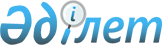 2022-2024 жылдарға арналған Мәртөк ауданының ауылдық округтерінің бюджеттерін бекіту туралыАқтөбе облысы Мәртөк аудандық мәслихатының 2022 жылғы 12 қаңтардағы № 94 шешімі
      Қазақстан Республикасының Бюджет Кодексінің 9-1 бабының 2 тармағына, Қазақстан Республикасының "Қазақстан Республикасындағы жергілікті мемлекеттік басқару және өзін-өзі басқару туралы" Заңының 6 бабына сәйкес, Мәртөк аудандық мәслихаты ШЕШТІ:
      1. 2022-2024 жылдарға арналған Аққұдық ауылдық округ бюджеті тиісінше 1, 2 және 3 қосымшаларға сәйкес, оның ішінде 2022 жылға мынадай көлемдерде бекітілсін:
      1) кірістер – 57 820,5 мың теңге: 
      салықтық түсімдер – 4 498 мың теңге; 
      трансферттер түсімі – 53 322,5 мың теңге;
      2) шығындар – 60 115 мың теңге;
      3) таза бюджеттік кредиттеу – 0 мың теңге:
      бюджеттік кредиттер – 0 мың теңге;
      бюджеттік кредиттерді өтеу – 0 мың теңге;
      4) қаржы активтерімен операциялар бойынша сальдо – 0 мың теңге:
      қаржы активтерін сатып алу – 0 мың теңге;
      мемлекеттің қаржы активтерін сатудан түсетін түсімдер – 0 мың теңге;
      5) бюджет тапшылығы (профициті) – -2 294,5 мың теңге;
      6) бюджет тапшылығын қаржыландыру (профицитін пайдалану) – 2 294,5 мың теңге:
      қарыздар түсімі – 0 мың теңге;
      қарыздарды өтеу – 0 мың теңге;
      бюджет қаражатының пайдаланылатын қалдықтары – 2 294,5 мың теңге.
      Ескерту. 1 тармаққа өзгерістер енгізілді - Ақтөбе облысы Мәртөк аудандық мәслихатының 20.04.2022 № 113 (01.01.2022 бастап қолданысқа енгізіледі); 28.06.2022 № 123 (01.01.2022 бастап қолданысқа енгізіледі); 19.09.2022 № 133 (01.01.2022 бастап қолданысқа енгізіледі); 23.11.2022 № 139 (01.01.2022 бастап қолданысқа енгізіледі) шешімдерімен.


      2. 2022 жылға арналған Аққұдық ауылдық округінің бюджетінде аудандық бюджеттен берілетін субвенция көлемі – 28 094 мың теңге сомасында ескерілсін.
      3. 2022 жылға арналған Аққұдық ауылдық округінің бюджетінде республикалық бюджеттен берілетін трансферттер көлемі – 1 823 мың теңге сомасында ескерілсін.
      4. 2022 жылға арналған Аққұдық ауылдық округінің бюджетінде аудандық бюджеттен берілетін трансферттер көлемі – 23 405,5 мың теңге сомасында ескерілсін.
      Ескерту. 4 тармақ жаңа редакцияда - Ақтөбе облысы Мәртөк аудандық мәслихатының 23.11.2022 № 139 шешімімен (01.01.2022 бастап қолданысқа енгізіледі).


      5. 2022-2024 жылдарға арналған Байнассай ауылдық округ бюджеті тиісінше 4, 5 және 6 қосымшаларға сәйкес, оның ішінде 2022 жылға мынадай көлемдерде бекітілсін:
      1) кірістер – 33 897,9 мың теңге:
      салықтық түсімдер – 713 мың теңге; 
      трансферттер түсімі – 33 184,9 мың теңге;
      2) шығындар – 34 284,3 мың теңге;
      3) таза бюджеттік кредиттеу – 0 мың теңге:
      бюджеттік кредиттер – 0 мың теңге;
      бюджеттік кредиттерді өтеу – 0 мың теңге;
      4) қаржы активтерімен операциялар бойынша сальдо – 0 мың теңге:
      қаржы активтерін сатып алу – 0 мың теңге;
      мемлекеттің қаржы активтерін сатудан түсетін түсімдер – 0 мың теңге;
      5) бюджет тапшылығы (профициті) – -386,4 мың теңге;
      6) бюджет тапшылығын қаржыландыру (профицитін пайдалану) – 386,4 мың теңге, оның ішінде:
      қарыздар түсімі – 0 мың теңге;
      қарыздарды өтеу – 0 мың теңге;
      бюджет қаражатының пайдаланылатын қалдықтары – 386,4 мың теңге.
      Ескерту. 5 тармаққа өзгерістер енгізілді - Ақтөбе облысы Мәртөк аудандық мәслихатының 20.04.2022 № 113 (01.01.2022 бастап қолданысқа енгізіледі); 28.06.2022 № 123 (01.01.2022 бастап қолданысқа енгізіледі); 23.11.2022 № 139 (01.01.2022 бастап қолданысқа енгізіледі) шешімдерімен.


      6. 2022 жылға арналған Байнассай ауылдық округінің бюджетінде аудандық бюджеттен берілетін субвенция көлемі – 23 665 мың теңге сомасында ескерілсін.
      7. 2022 жылға арналған Байнассай ауылдық округінің бюджетінде республикалық бюджеттен берілетін трансферттер көлемі – 665 мың теңге сомасында ескерілсін.
      8. 2022 жылға арналған Байнассай ауылдық округінің бюджетінде аудандық бюджеттен берілетін трансферттер көлемі – 8 854,9 мың теңге сомасында ескерілсін.
      Ескерту. 8 тармақ жаңа редакцияда - Ақтөбе облысы Мәртөк аудандық мәслихатының 23.11.2022 № 139 шешімімен (01.01.2022 бастап қолданысқа енгізіледі).


      9. 2022-2024 жылдарға арналған Байторысай ауылдық округ бюджеті тиісінше 7, 8 және 9 қосымшаларға сәйкес, оның ішінде 2022 жылға мынадай көлемдерде бекітілсін:
      1) кірістер – 45 063,4 мың теңге: 
      салықтық түсімдер – 2 862 мың теңге; 
      трансферттер түсімі – 42 201,4 мың теңге;
      2) шығындар – 45 386,4 мың теңге;
      3) таза бюджеттік кредиттеу – 0 мың теңге:
      бюджеттік кредиттер – 0 мың теңге;
      бюджеттік кредиттерді өтеу – 0 мың теңге;
      4) қаржы активтерімен операциялар бойынша сальдо – 0 мың теңге:
      қаржы активтерін сатып алу – 0 мың теңге;
      мемлекеттің қаржы активтерін сатудан түсетін түсімдер – 0 мың теңге;
      5) бюджет тапшылығы (профициті) – -323 мың теңге;
      6) бюджет тапшылығын қаржыландыру (профицитін пайдалану) – 323 мың теңге:
      қарыздар түсімі – 0 мың теңге;
      қарыздарды өтеу – 0 мың теңге;
      бюджет қаражатының пайдаланылатын қалдықтары – 323 мың теңге.
      Ескерту. 9 тармаққа өзгерістер енгізілді - Ақтөбе облысы Мәртөк аудандық мәслихатының 20.04.2022 № 113 (01.01.2022 бастап қолданысқа енгізіледі); 28.06.2022 № 123 (01.01.2022 бастап қолданысқа енгізіледі) шешімімен.


      10. 2022 жылға арналған Байторысай ауылдық округінің бюджетінде аудандық бюджеттен берілетін субвенция көлемі – 23 852 мың теңге сомасында ескерілсін.
      11. 2022 жылға арналған Байторысай ауылдық округінің бюджетінде республикалық бюджеттен берілетін трансферттер көлемі – 1 084 мың теңге сомасында ескерілсін.
      12. 2022 жылға арналған Байторысай ауылдық округінің бюджетінде аудандық бюджеттен берілетін трансферттер көлемі – 17 265,4 мың теңге сомасында ескерілсін.
      Ескерту. 12 тармақ жаңа редакцияда - Ақтөбе облысы Мәртөк аудандық мәслихатының 28.06.2022 № 123 шешімімен (01.01.2022 бастап қолданысқа енгізіледі).


      13. 2022-2024 жылдарға арналған Жайсан ауылдық округ бюджеті тиісінше 10, 11 және 12 қосымшаларға сәйкес, оның ішінде 2022 жылға мынадай көлемдерде бекітілсін:
      1) кірістер – 223 312 мың теңге:
      салықтық түсімдер – 4 220 мың теңге;
      негізгі капиталды сатудан түсетін түсімдер – 1 000 мың теңге;
      трансферттер түсімі – 218 092 мың теңге;
      2) шығындар – 241 808 мың теңге;
      3) таза бюджеттік кредиттеу – 0 мың теңге:
      бюджеттік кредиттер – 0 мың теңге;
      бюджеттік кредиттерді өтеу – 0 мың теңге;
      4) қаржы активтерімен операциялар бойынша сальдо – 0 мың теңге:
      қаржы активтерін сатып алу – 0 мың теңге;
      мемлекеттің қаржы активтерін сатудан түсетін түсімдер – 0 мың теңге;
      5) бюджет тапшылығы (профициті) – -18 496 мың теңге;
      6) бюджет тапшылығын қаржыландыру (профицитін пайдалану) – 18 496 мың теңге:
      қарыздар түсімі – 0 мың теңге;
      қарыздарды өтеу – 0 мың теңге;
      бюджет қаражатының пайдаланылатын қалдықтары – 18 496 мың теңге.
      Ескерту. 13 тармаққа өзгерістер енгізілді - Ақтөбе облысы Мәртөк аудандық мәслихатының 20.04.2022 № 113 (01.01.2022 бастап қолданысқа енгізіледі); 28.06.2022 № 123 (01.01.2022 бастап қолданысқа енгізіледі); 23.11.2022 № 139 (01.01.2022 бастап қолданысқа енгізіледі); 20.12.2022 № 146 (01.01.2022 бастап қолданысқа енгізіледі) шешімдерімен.


      14. 2022 жылға арналған Жайсан ауылдық округінің бюджетінде аудандық бюджеттен берілетін трансферттер көлемі – 157 135 мың теңге сомасында ескерілсін.
      Ескерту. 14 тармақ жаңа редакцияда - Ақтөбе облысы Мәртөк аудандық мәслихатының 20.12.2022 № 146 шешімімен (01.01.2022 бастап қолданысқа енгізіледі).


      15. 2022 жылға арналған Жайсан ауылдық округінің бюджетінде республикалық бюджеттен берілетін трансферттер көлемі – 2 624 мың теңге сомасында ескерілсін.
      16. 2022 жылға арналған Жайсан ауылдық округінің бюджетінде облыстық бюджеттен берілетін трансферттер көлемі – 20 694 мың теңге сомасында ескерілсін.
      Ескерту. 16 тармақ жаңа редакцияда - Ақтөбе облысы Мәртөк аудандық мәслихатының 28.06.2022 № 123 шешімімен (01.01.2022 бастап қолданысқа енгізіледі).


      17. 2022 жылға арналған Жайсан ауылдық округінің бюджетінде аудандық бюджеттен берілетін трансферттер көлемі – 74 369 мың теңге сомасында ескерілсін.
      18. 2022-2024 жылдарға арналған Қаратоғай ауылдық округ бюджеті тиісінше 13, 14 және 15 қосымшаларға сәйкес, оның ішінде 2022 жылға мынадай көлемдерде бекітілсін:
      1) кірістер – 343 032,9 мың теңге:
      салықтық түсімдер – 1 406 мың теңге;
      трансферттер түсімі – 341 626,9 мың теңге;
      2) шығындар – 343 559,7 мың теңге;
      3) таза бюджеттік кредиттеу – 0 мың теңге:
      бюджеттік кредиттер – 0 мың теңге;
      бюджеттік кредиттерді өтеу – 0 мың теңге;
      4) қаржы активтерімен операциялар бойынша сальдо – 0 мың теңге:
      қаржы активтерін сатып алу – 0 мың теңге;
      мемлекеттің қаржы активтерін сатудан түсетін түсімдер – 0 мың теңге;
      5) бюджет тапшылығы (профициті) – -526,8 мың теңге;
      6) бюджет тапшылығын қаржыландыру (профицитін пайдалану) – 526,8 мың теңге:
      қарыздар түсімі – 0 мың теңге;
      қарыздарды өтеу – 0 мың теңге;
      бюджет қаражатының пайдаланылатын қалдықтары – 526,8 мың теңге.
      Ескерту. 18 тармаққа өзгерістер енгізілді - Ақтөбе облысы Мәртөк аудандық мәслихатының 20.04.2022 № 113 (01.01.2022 бастап қолданысқа енгізіледі); 28.06.2022 № 123 (01.01.2022 бастап қолданысқа енгізіледі); 20.12.2022 № 146 (01.01.2022 бастап қолданысқа енгізіледі) шешімдерімен.


      19. 2022 жылға арналған Қаратоғай ауылдық округінің бюджетінде аудандық бюджеттен берілетін субвенция көлемі – 26 932 мың теңге сомасында ескерілсін.
      20. 2022 жылға арналған Қаратоғай ауылдық округінің бюджетінде республикалық бюджеттен берілетін трансферттер көлемі – 65 990 мың теңге сомасында ескерілсін.
      21. 2022 жылға арналған Қаратоғай ауылдық округінің бюджетінде Қазақстан Республикасының Ұлттық қорынан берілетін трансферттер көлемі – 221 697 мың теңге сомасында ескерілсін.
      Ескерту. 21 тармақ жаңа редакцияда - Ақтөбе облысы Мәртөк аудандық мәслихатының 20.12.2022 № 146 шешімімен (01.01.2022 бастап қолданысқа енгізіледі).


      22. 2022 жылға арналған Қаратоғай ауылдық округінің бюджетінде аудандық бюджеттен берілетін трансферттер көлемі – 6 000,9 мың теңге сомасында ескерілсін.
      Ескерту. 22 тармақ жаңа редакцияда - Ақтөбе облысы Мәртөк аудандық мәслихатының 20.12.2022 № 146 шешімімен (01.01.2022 бастап қолданысқа енгізіледі).


      23. 2022-2024 жылдарға арналған Қарашай ауылдық округ бюджеті тиісінше 16, 17 және 18 қосымшаларға сәйкес, оның ішінде 2022 жылға мынадай көлемдерде бекітілсін:
      1) кірістер – 41 760,8 мың теңге:
      салықтық түсімдер – 5 599 мың теңге;
      трансферттер түсімі – 36 161,8 мың теңге;
      2) шығындар – 42 192 мың теңге;
      3) таза бюджеттік кредиттеу – 0 мың теңге:
      бюджеттік кредиттер – 0 мың теңге;
      бюджеттік кредиттерді өтеу – 0 мың теңге;
      4) қаржы активтерімен операциялар бойынша сальдо – 0 мың теңге:
      қаржы активтерін сатып алу – 0 мың теңге;
      мемлекеттің қаржы активтерін сатудан түсетін түсімдер – 0 мың теңге;
      5) бюджет тапшылығы (профициті) – -431,2 мың теңге;
      6) бюджет тапшылығын қаржыландыру (профицитін пайдалану) – 431,2 мың теңге:
      қарыздар түсімі – 0 мың теңге;
      қарыздарды өтеу – 0 мың теңге;
      бюджет қаражатының пайдаланылатын қалдықтары – 431,2 мың теңге.
      Ескерту. 23 тармаққа өзгерістер енгізілді - Ақтөбе облысы Мәртөк аудандық мәслихатының 20.04.2022 № 113 (01.01.2022 бастап қолданысқа енгізіледі); 28.06.2022 № 123 (01.01.2022 бастап қолданысқа енгізіледі); 19.09.2022 № 133 (01.01.2022 бастап қолданысқа енгізіледі); 20.12.2022 № 146 (01.01.2022 бастап қолданысқа енгізіледі) шешімдерімен.


      24. 2022 жылға арналған Қарашай ауылдық округінің бюджетінде аудандық бюджеттен берілетін субвенция көлемі – 24 419 мың теңге сомасында ескерілсін.
      25. 2022 жылға арналған Қарашай ауылдық округінің бюджетінде республикалық бюджеттен берілетін трансферттер көлемі – 851 мың теңге сомасында ескерілсін.
      26. 2022 жылға арналған Қарашай ауылдық округінің бюджетінде аудандық бюджеттен берілетін трансферттер көлемі – 10 891,8 мың теңге сомасында ескерілсін.
      Ескерту. 26 тармақ жаңа редакцияда - Ақтөбе облысы Мәртөк аудандық мәслихатының 28.06.2022 № 123 шешімімен (01.01.2022 бастап қолданысқа енгізіледі).


      27. 2022-2024 жылдарға арналған Құрмансай ауылдық округ бюджеті тиісінше 19, 20 және 21 қосымшаларға сәйкес, оның ішінде 2022 жылға мынадай көлемдерде бекітілсін:
      1) кірістер – 72 246,2 мың теңге:
      салықтық түсімдер – 2 331 мың теңге;
      трансферттер түсімі – 69 915,2 мың теңге;
      2) шығындар – 72 497 мың теңге;
      3) таза бюджеттік кредиттеу – 0 мың теңге:
      бюджеттік кредиттер – 0 мың теңге;
      бюджеттік кредиттерді өтеу – 0 мың теңге;
      4) қаржы активтерімен операциялар бойынша сальдо – 0 мың теңге:
      қаржы активтерін сатып алу – 0 мың теңге;
      мемлекеттің қаржы активтерін сатудан түсетін түсімдер – 0 мың теңге;
      5) бюджет тапшылығы (профициті) – -250,8 мың теңге;
      6) бюджет тапшылығын қаржыландыру (профицитін пайдалану) – 250,8 мың теңге:
      қарыздар түсімі – 0 мың теңге;
      қарыздарды өтеу – 0 мың теңге;
      бюджет қаражатының пайдаланылатын қалдықтары – 250,8 мың теңге.
      Ескерту. 27 тармаққа өзгерістер енгізілді - Ақтөбе облысы Мәртөк аудандық мәслихатының 20.04.2022 № 113 (01.01.2022 бастап қолданысқа енгізіледі); 28.06.2022 № 123 (01.01.2022 бастап қолданысқа енгізіледі); 23.11.2022 № 139 (01.01.2022 бастап қолданысқа енгізіледі); 20.12.2022 № 146 (01.01.2022 бастап қолданысқа енгізіледі) шешімдерімен.


      28. 2022 жылға арналған Құрмансай ауылдық округінің бюджетінде аудандық бюджеттен берілетін субвенция көлемі – 23 650 мың теңге сомасында ескерілсін.
      29. 2022 жылға арналған Құрмансай ауылдық округінің бюджетінде республикалық бюджеттен берілетін трансферттер көлемі – 1 100 мың теңге сомасында ескерілсін.
      30. 2022 жылға арналған Құрмансай ауылдық округінің бюджетінде аудандық бюджеттен берілетін трансферттер көлемі – 45 165,2 мың теңге сомасында ескерілсін.
      Ескерту. 30 тармақ жаңа редакцияда - Ақтөбе облысы Мәртөк аудандық мәслихатының 23.11.2022 № 139 шешімімен (01.01.2022 бастап қолданысқа енгізіледі).


      31. 2022-2024 жылдарға арналған Қызылжар ауылдық округ бюджеті тиісінше 22, 23 және 24 қосымшаларға сәйкес, оның ішінде 2022 жылға мынадай көлемдерде бекітілсін:
      1) кірістер – 33 578,9 мың теңге: 
      салықтық түсімдер – 2 288 мың теңге; 
      трансферттер түсімі – 31 290,9 мың теңге;
      2) шығындар – 34 998 мың теңге;
      3) таза бюджеттік кредиттеу – 0 мың теңге:
      бюджеттік кредиттер – 0 мың теңге;
      бюджеттік кредиттерді өтеу – 0 мың теңге;
      4) қаржы активтерімен операциялар бойынша сальдо – 0 мың теңге:
      қаржы активтерін сатып алу – 0 мың теңге;
      мемлекеттің қаржы активтерін сатудан түсетін түсімдер – 0 мың теңге;
      5) бюджет тапшылығы (профициті) – -1 419,1 мың теңге;
      6) бюджет тапшылығын қаржыландыру (профицитін пайдалану) – 1 419,1 мың теңге:
      қарыздар түсімі – 0 мың теңге;
      қарыздарды өтеу – 0 мың теңге;
      бюджет қаражатының пайдаланылатын қалдықтары – 1 419,1 мың теңге.
      Ескерту. 31 тармаққа өзгерістер енгізілді - Ақтөбе облысы Мәртөк аудандық мәслихатының 20.04.2022 № 113 (01.01.2022 бастап қолданысқа енгізіледі); 28.06.2022 № 123 (01.01.2022 бастап қолданысқа енгізіледі); 23.11.2022 № 139 (01.01.2022 бастап қолданысқа енгізіледі) шешімдерімен.


      32. 2022 жылға арналған Қызылжар ауылдық округінің бюджетінде аудандық бюджеттен берілетін субвенция көлемі – 26 501 мың теңге сомасында ескерілсін.
      33. 2022 жылға арналған Қызылжар ауылдық округінің бюджетінде республикалық бюджеттен берілетін трансферттер көлемі – 1 490 мың теңге сомасында ескерілсін.
      Ескерту. 33 тармақ жаңа редакцияда - Ақтөбе облысы Мәртөк аудандық мәслихатының 28.06.2022 № 123 шешімімен (01.01.2022 бастап қолданысқа енгізіледі).


      34. 2022 жылға арналған Қызылжар ауылдық округінің бюджетінде аудандық бюджеттен берілетін трансферттер көлемі – 3 299,9 мың теңге сомасында ескерілсін.
      Ескерту. 34 тармақ жаңа редакцияда - Ақтөбе облысы Мәртөк аудандық мәслихатының 23.11.2022 № 139 шешімімен (01.01.2022 бастап қолданысқа енгізіледі).


      35. 2022-2024 жылдарға арналған Мәртөк ауылдық округ бюджеті тиісінше 25, 26 және 27 қосымшаларға сәйкес, оның ішінде 2022 жылға мынадай көлемдерде бекітілсін:
      1) кірістер – 633 945,1 мың теңге: 
      салықтық түсімдер – 36 042,6 мың теңге; 
      негізгі капиталды сатудан түсетін түсімдер – 12 360,7 мың теңге; 
      трансферттер түсімі – 585 541,8 мың теңге;
      2) шығындар – 662 192 мың теңге;
      3) таза бюджеттік кредиттеу – 0 мың теңге:
      бюджеттік кредиттер – 0 мың теңге;
      бюджеттік кредиттерді өтеу – 0 мың теңге;
      4) қаржы активтерімен операциялар бойынша сальдо – 0 мың теңге:
      қаржы активтерін сатып алу – 0 мың теңге;
      мемлекеттің қаржы активтерін сатудан түсетін түсімдер – 0 мың теңге;
      5) бюджет тапшылығы (профициті) – -28 246,9 мың теңге;
      6) бюджет тапшылығын қаржыландыру (профицитін пайдалану) – 28 246,9 мың теңге:
      қарыздар түсімі – 0 мың теңге;
      қарыздарды өтеу – 0 мың теңге;
      бюджет қаражатының пайдаланылатын қалдықтары – 28 246,9 мың теңге.
      Ескерту. 35 тармаққа өзгерістер енгізілді - Ақтөбе облысы Мәртөк аудандық мәслихатының 20.04.2022 № 113 (01.01.2022 бастап қолданысқа енгізіледі); 28.06.2022 № 123 (01.01.2022 бастап қолданысқа енгізіледі); 19.09.2022 № 133 (01.01.2022 бастап қолданысқа енгізіледі); 23.11.2022 № 139 (01.01.2022 бастап қолданысқа енгізіледі); 27.12.2022 № 149 (01.01.2022 бастап қолданысқа енгізіледі) шешімдерімен.


      36. 2022 жылға арналған Мәртөк ауылдық округінің бюджетінде аудандық бюджеттен берілетін субвенция көлемі – 179 211 мың теңге сомасында ескерілсін.
      37. 2022 жылға арналған Мәртөк ауылдық округінің бюджетінде республикалық бюджеттен берілетін трансферттер көлемі – 29 034 мың теңге сомасында ескерілсін.
      37-1. 2022 жылға арналған Мәртөк ауылдық округінің бюджетінде облыстық бюджеттен берілетін трансферттер көлемі – 5 200 мың теңге сомасында ескерілсін.
      Ескерту. Шешім 37-1 тармақпен толықтырылды - Ақтөбе облысы Мәртөк аудандық мәслихатының 20.04.2022 № 113 шешімімен (01.01.2022 бастап қолданысқа енгізіледі); жаңа редакцияда - Ақтөбе облысы Мәртөк аудандық мәслихатының 28.06.2022 № 123 шешімімен (01.01.2022 бастап қолданысқа енгізіледі).


      38. 2022 жылға арналған Мәртөк ауылдық округінің бюджетінде аудандық бюджеттен берілетін трансферттер көлемі – 372 096,8 мың теңге сомасында ескерілсін.
      Ескерту. 38 тармақ жаңа редакцияда - Ақтөбе облысы Мәртөк аудандық мәслихатының 23.11.2022 № 139 шешімімен (01.01.2022 бастап қолданысқа енгізіледі).


      39. 2022-2024 жылдарға арналған Родников ауылдық округ бюджеті тиісінше 28, 29 және 30 қосымшаларға сәйкес, оның ішінде 2022 жылға мынадай көлемдерде бекітілсін:
      1) "1) кірістер – 151 307 мың теңге:
      салықтық түсімдер – 3 151 мың теңге;
      негізгі капиталды сатудан түсетін түсімдер – 678,3 мың теңге;
      трансферттер түсімі – 147 477,7 мың теңге;
      2) шығындар – 151 475,1 мың теңге;
      3) таза бюджеттік кредиттеу – 0 мың теңге:
      бюджеттік кредиттер – 0 мың теңге;
      бюджеттік кредиттерді өтеу – 0 мың теңге;
      4) қаржы активтерімен операциялар бойынша сальдо – 0 мың теңге:
      қаржы активтерін сатып алу – 0 мың теңге;
      мемлекеттің қаржы активтерін сатудан түсетін түсімдер – 0 мың теңге;
      5) бюджет тапшылығы (профициті) – -168,1 мың теңге;
      6) бюджет тапшылығын қаржыландыру (профицитін пайдалану) – 168,1 мың теңге:
      қарыздар түсімі – 0 мың теңге;
      қарыздарды өтеу – 0 мың теңге;
      бюджет қаражатының пайдаланылатын қалдықтары – 168,1 мың теңге.
      Ескерту. 39 тармаққа өзгерістер енгізілді - Ақтөбе облысы Мәртөк аудандық мәслихатының 20.04.2022 № 113 (01.01.2022 бастап қолданысқа енгізіледі); 28.06.2022 № 123 (01.01.2022 бастап қолданысқа енгізіледі); 23.11.2022 № 139 (01.01.2022 бастап қолданысқа енгізіледі); 20.12.2022 № 146 (01.01.2022 бастап қолданысқа енгізіледі) шешімдерімен.


      40. 2022 жылға арналған Родников ауылдық округінің бюджетінде аудандық бюджеттен берілетін субвенция көлемі – 28 900 мың теңге сомасында ескерілсін.
      41. 2022 жылға арналған Родников ауылдық округінің бюджетінде республикалық бюджеттен берілетін трансферттер көлемі – 28 243 мың теңге сомасында ескерілсін.
      42. 2022 жылға арналған Родников ауылдық округінің бюджетінде Қазақстан Республикасының Ұлттық қорынан берілетін трансферттер көлемі – 70 461 мың теңге сомасында ескерілсін.
      Ескерту. 42 тармақ жаңа редакцияда - Ақтөбе облысы Мәртөк аудандық мәслихатының 20.12.2022 № 146 шешімімен (01.01.2022 бастап қолданысқа енгізіледі).


      43. 2022 жылға арналған Родников ауылдық округінің бюджетінде аудандық бюджеттен берілетін трансферттер көлемі – 7 322,7 мың теңге сомасында ескерілсін.
      Ескерту. 43 тармақ жаңа редакцияда - Ақтөбе облысы Мәртөк аудандық мәслихатының 20.12.2022 № 146 шешімімен (01.01.2022 бастап қолданысқа енгізіледі).


      44. 2022-2024 жылдарға арналған Сарыжар ауылдық округ бюджеті тиісінше 31, 32 және 33 қосымшаларға сәйкес, оның ішінде 2022 жылға мынадай көлемдерде бекітілсін:
      1) кірістер – 183 841 мың теңге:
      салықтық түсімдер – 9 364 мың теңге;
      салықьық емес түсімдер – 8 мың теңге;
      трансферттер түсімі – 174 469 мың теңге;
      2) шығындар – 195 302,4 мың теңге;
      3) таза бюджеттік кредиттеу – 0 мың теңге:
      бюджеттік кредиттер – 0 мың теңге;
      бюджеттік кредиттерді өтеу – 0 мың теңге;
      4) қаржы активтерімен операциялар бойынша сальдо – 0 мың теңге:
      қаржы активтерін сатып алу – 0 мың теңге;
      мемлекеттің қаржы активтерін сатудан түсетін түсімдер – 0 мың теңге;
      5) бюджет тапшылығы (профициті) – -11 461,4 мың теңге;
      6) бюджет тапшылығын қаржыландыру (профицитін пайдалану) – 11 461,4 мың теңге:
      қарыздар түсімі – 0 мың теңге;
      қарыздарды өтеу – 0 мың теңге;
      бюджет қаражатының пайдаланылатын қалдықтары – 11 461,4 мың теңге.
      Ескерту. 44 тармаққа өзгерістер енгізілді - Ақтөбе облысы Мәртөк аудандық мәслихатының 20.04.2022 № 113 (01.01.2022 бастап қолданысқа енгізіледі); 28.06.2022 № 123 (01.01.2022 бастап қолданысқа енгізіледі); 23.11.2022 № 139 (01.01.2022 бастап қолданысқа енгізіледі); 20.12.2022 № 146 (01.01.2022 бастап қолданысқа енгізіледі) шешімдерімен.


      45. 2022 жылға арналған Сарыжар ауылдық округінің бюджетінде аудандық бюджеттен берілетін субвенция көлемі – 39 306 мың теңге сомасында ескерілсін.
      46. 2022 жылға арналған Сарыжар ауылдық округінің бюджетінде республикалық бюджеттен берілетін трансферттер көлемі – 1 600 мың теңге сомасында ескерілсін.
      47. 2022 жылға арналған Сарыжар ауылдық округінің бюджетінде аудандық бюджеттен берілетін трансферттер көлемі – 133 563 мың теңге сомасында ескерілсін.
      Ескерту. 47 тармақ жаңа редакцияда - Ақтөбе облысы Мәртөк аудандық мәслихатының 23.11.2022 № 139 шешімімен (01.01.2022 бастап қолданысқа енгізіледі).


      48. 2022-2024 жылдарға арналған Тәңірберген ауылдық округ бюджеті тиісінше 34, 35 және 36 қосымшаларға сәйкес, оның ішінде 2022 жылға мынадай көлемдерде бекітілсін:
      1) кірістер – 54 833 мың теңге: 
      салықтық түсімдер – 3 332 мың теңге; 
      трансферттер түсімі – 51 501 мың теңге;
      2) шығындар – 59 795,9 мың теңге;
      3) таза бюджеттік кредиттеу – 0 мың теңге:
      бюджеттік кредиттер – 0 мың теңге;
      бюджеттік кредиттерді өтеу – 0 мың теңге;
      4) қаржы активтерімен операциялар бойынша сальдо – 0 мың теңге:
      қаржы активтерін сатып алу – 0 мың теңге;
      мемлекеттің қаржы активтерін сатудан түсетін түсімдер – 0 мың теңге;
      5) бюджет тапшылығы (профициті) – -4 962,9 мың теңге;
      6) бюджет тапшылығын қаржыландыру (профицитін пайдалану) – 4 962,9 мың теңге:
      қарыздар түсімі – 0 мың теңге;
      қарыздарды өтеу – 0 мың теңге;
      бюджет қаражатының пайдаланылатын қалдықтары – 4 962,9 мың теңге.
      Ескерту. 48 тармаққа өзгерістер енгізілді - Ақтөбе облысы Мәртөк аудандық мәслихатының 20.04.2022 № 113 (01.01.2022 бастап қолданысқа енгізіледі); 28.06.2022 № 123 (01.01.2022 бастап қолданысқа енгізіледі) шешімімен.


      49. 2022 жылға арналған Тәңірберген ауылдық округінің бюджетінде аудандық бюджеттен берілетін субвенция көлемі – 38 297 мың теңге сомасында ескерілсін.
      50. 2022 жылға арналған Тәңірберген ауылдық округінің бюджетінде республикалық бюджеттен берілетін трансферттер көлемі – 1 163 мың теңге сомасында ескерілсін.
      51. 2022 жылға арналған Тәңірберген ауылдық округінің бюджетінде аудандық бюджеттен берілетін трансферттер көлемі – 12 041 мың теңге сомасында ескерілсін.
      Ескерту. 51 тармақ жаңа редакцияда - Ақтөбе облысы Мәртөк аудандық мәслихатының 28.06.2022 № 123 шешімімен (01.01.2022 бастап қолданысқа енгізіледі).


      52. 2022-2024 жылдарға арналған Хазірет ауылдық округ бюджеті тиісінше 37, 38 және 39 қосымшаларға сәйкес, оның ішінде 2022 жылға мынадай көлемдерде бекітілсін:
      1) кірістер – 27 733,3 мың теңге:
      салықтық түсімдер – 3 348 мың теңге;
      трансферттер түсімі – 24 385,3 мың теңге;
      2) шығындар – 28 948 мың теңге;
      3) таза бюджеттік кредиттеу – 0 мың теңге:
      бюджеттік кредиттер – 0 мың теңге;
      бюджеттік кредиттерді өтеу – 0 мың теңге;
      4) қаржы активтерімен операциялар бойынша сальдо – 0 мың теңге:
      қаржы активтерін сатып алу – 0 мың теңге;
      мемлекеттің қаржы активтерін сатудан түсетін түсімдер – 0 мың теңге;
      5) бюджет тапшылығы (профициті) – -1 214,7 мың теңге;
      6) бюджет тапшылығын қаржыландыру (профицитін пайдалану) – 1 214,7 мың теңге:
      қарыздар түсімі – 0 мың теңге;
      қарыздарды өтеу – 0 мың теңге;
      бюджет қаражатының пайдаланылатын қалдықтары – 1 214,7 мың теңге.
      Ескерту. 52 тармаққа өзгерістер енгізілді - Ақтөбе облысы Мәртөк аудандық мәслихатының 20.04.2022 № 113 (01.01.2022 бастап қолданысқа енгізіледі); 28.06.2022 № 123 (01.01.2022 бастап қолданысқа енгізіледі); 20.12.2022 № 146 (01.01.2022 бастап қолданысқа енгізіледі) шешімдерімен.


      53. 2022 жылға арналған Хазірет ауылдық округінің бюджетінде аудандық бюджеттен берілетін субвенция көлемі – 21 090 мың теңге сомасында ескерілсін.
      54. 2022 жылға арналған Хазірет ауылдық округінің бюджетінде республикалық бюджеттен берілетін трансферттер көлемі – 736 мың теңге сомасында ескерілсін.
      55. 2022 жылға арналған Хазірет ауылдық округінің бюджетінде аудандық бюджеттен берілетін трансферттер көлемі – 2 559,3 мың теңге сомасында ескерілсін.
      Ескерту. 55 тармақ жаңа редакцияда - Ақтөбе облысы Мәртөк аудандық мәслихатының 28.06.2022 № 123 шешімімен (01.01.2022 бастап қолданысқа енгізіледі).


      56. Ауылдық округтер бюджеттерінің кірісіне есептелетін болып ескерілсін:
      салықтық түсімдер:
      жеке табыс салығы;
      жеке және заңды тұлғалар, жеке кәсіпкерлер мүлкіне салық ;
      жер салығы;
      көлік құралдарына салық;
      мүлікке салынатын салықтар;
      бірыңғай жер салығы;
      жер учаскелерін пайдаланғаны үшін төлем;
      салықтық емес түсімдер:
      аудандық маңызы бар қала, ауыл, кент, ауылдық округ коммуналдық меншігінің мүлкін жалға беруден түсетін кірістер (жергілікті өзін-өзі басқарудың коммуналдық меншігі);
      негізгі капиталды сатудан түсетін түсімдер:
      ауыл шаруашылығы мақсатындағы жер учаскелерін сатудан түсетін түсімдерді қоспағанда, жер учаскелерін сатудан түсетін түсімдер;
      жер учаскелерін жалға беру құқығын сатқаны үшін төлемақы.
      57. Қазақстан Республикасының "2022-2024 жылдарға арналған республикалық бюджет туралы" Заңының 9 бабына сәйкес белгіленгені ескерілсін және басшылыққа алынсын:
      2022 жылғы 1 қаңтардан бастап:
      1) жалақының ең төмен мөлшері – 60 000 теңге;
      2) зейнетақының ең төмен мөлшері – 46 302 мың теңге; 
      3) жәрдемақыларды және өзге де әлеуметтік төлемдерді есептеу, сондай-ақ Қазақстан Республикасының заңнамасына сәйкес айыппұл санкцияларын, салықтарды және басқа да төлемдерді қолдану үшін айлық есептік көрсеткіш – 3 063 теңге;
      4) базалық әлеуметтік төлемдердің мөлшерлерін есептеу үшін ең төмен күнкөріс деңгейінің шамасы – 36 018 теңге;
      2022 жылғы 1 сәуірден бастап:
      1) зейнетақының ең төмен мөлшері – 48 032 мың теңге; 
      2) жәрдемақыларды және өзге де әлеуметтік төлемдерді есептеу үшін айлық есептік көрсеткіш – 3 180 теңге; 
      3) базалық әлеуметтік төлемдердің мөлшерлерін есептеу үшін ең төмен күнкөріс деңгейінің шамасы – 37 389 теңге.
      Ескерту. 57 тармақ жаңа редакцияда - Ақтөбе облысы Мәртөк аудандық мәслихатының 28.06.2022 № 123 шешімімен (01.01.2022 бастап қолданысқа енгізіледі).


      58. Осы шешім 2022 жылғы 1 қаңтардан бастап қолданысқа енгізіледі. 2022 жылға арналған Аққұдық ауылдық округ бюджеті
      Ескерту. 1 қосымша жаңа редакцияда - Ақтөбе облысы Мәртөк аудандық мәслихатының 20.12.2022 № 146 шешімімен (01.01.2022 бастап қолданысқа енгізіледі). 2023 жылға арналған Аққұдық ауылдық округ бюджеті 2024 жылға арналған Аққұдық ауылдық округ бюджеті 2022 жылға арналған Байнассай ауылдық округ бюджеті
      Ескерту. 4 қосымша жаңа редакцияда - Ақтөбе облысы Мәртөк аудандық мәслихатының 20.12.2022 № 146 шешімімен (01.01.2022 бастап қолданысқа енгізіледі). 2023 жылға арналған Байнассай ауылдық округ бюджеті 2024 жылға арналған Байнассай ауылдық округ бюджеті 2022 жылға арналған Байторысай ауылдық округ бюджеті
      Ескерту. 7 қосымша жаңа редакцияда - Ақтөбе облысы Мәртөк аудандық мәслихатының 20.12.2022 № 146 шешімімен (01.01.2022 бастап қолданысқа енгізіледі). 2023 жылға арналған Байторысай ауылдық округ бюджеті 2024 жылға арналған Байторысай ауылдық округ бюджеті 2022 жылға арналған Жайсан ауылдық округ бюджеті
      Ескерту. 10 қосымша жаңа редакцияда - Ақтөбе облысы Мәртөк аудандық мәслихатының 20.12.2022 № 146 шешімімен (01.01.2022 бастап қолданысқа енгізіледі). 2023 жылға арналған Жайсан ауылдық округ бюджеті 2024 жылға арналған Жайсан ауылдық округ бюджеті 2022 жылға арналған Қаратоғай ауылдық округ бюджеті
      Ескерту. 13 қосымша жаңа редакцияда - Ақтөбе облысы Мәртөк аудандық мәслихатының 20.12.2022 № 146 шешімімен (01.01.2022 бастап қолданысқа енгізіледі). 2023 жылға арналған Қаратоғай ауылдық округ бюджеті 2024 жылға арналған Қаратоғай ауылдық округ бюджеті 2022 жылға арналған Қарашай ауылдық округ бюджеті
      Ескерту. 16 қосымша жаңа редакцияда - Ақтөбе облысы Мәртөк аудандық мәслихатының 20.12.2022 № 146 шешімімен (01.01.2022 бастап қолданысқа енгізіледі). 2023 жылға арналған Қарашай ауылдық округ бюджеті 2024 жылға арналған Қарашай ауылдық округ бюджеті 2022 жылға арналған Құрмансай ауылдық округ бюджеті
      Ескерту. 19 қосымша жаңа редакцияда - Ақтөбе облысы Мәртөк аудандық мәслихатының 20.12.2022 № 146 шешімімен (01.01.2022 бастап қолданысқа енгізіледі). 2023 жылға арналған Құрмансай ауылдық округ бюджеті 2024 жылға арналған Құрмансай ауылдық округ бюджеті 2022 жылға арналған Қызылжар ауылдық округ бюджеті
      Ескерту. 22 қосымша жаңа редакцияда - Ақтөбе облысы Мәртөк аудандық мәслихатының 20.12.2022 № 146 шешімімен (01.01.2022 бастап қолданысқа енгізіледі). 2023 жылға арналған Қызылжар ауылдық округ бюджеті 2024 жылға арналған Қызылжар ауылдық округ бюджеті 2022 жылға арналған Мәртөк ауылдық округ бюджеті
      Ескерту. 25 қосымша жаңа редакцияда - Ақтөбе облысы Мәртөк аудандық мәслихатының 27.12.2022 № 149 шешімімен (01.01.2022 бастап қолданысқа енгізіледі). 2023 жылға арналған Мәртөк ауылдық округ бюджеті 2024 жылға арналған Мәртөк ауылдық округ бюджеті 2022 жылға арналған Родников ауылдық округ бюджеті
      Ескерту. 28 қосымша жаңа редакцияда - Ақтөбе облысы Мәртөк аудандық мәслихатының 20.12.2022 № 146 шешімімен (01.01.2022 бастап қолданысқа енгізіледі). 2023 жылға арналған Родников ауылдық округ бюджеті 2024 жылға арналған Родников ауылдық округ бюджеті 2022 жылға арналған Сарыжар ауылдық округ бюджеті
      Ескерту. 31 қосымша жаңа редакцияда - Ақтөбе облысы Мәртөк аудандық мәслихатының 20.12.2022 № 146 шешімімен (01.01.2022 бастап қолданысқа енгізіледі). 2023 жылға арналған Сарыжар ауылдық округ бюджеті 2024 жылға арналған Сарыжар ауылдық округ бюджеті 2022 жылға арналған Тәңірберген ауылдық округ бюджеті
      Ескерту. 34 қосымша жаңа редакцияда - Ақтөбе облысы Мәртөк аудандық мәслихатының 20.12.2022 № 146 шешімімен (01.01.2022 бастап қолданысқа енгізіледі). 2023 жылға арналған Тәңірберген ауылдық округ бюджеті 2024 жылға арналған Тәңірберген ауылдық округ бюджеті 2022 жылға арналған Хазірет ауылдық округ бюджеті
      Ескерту. 37 қосымша жаңа редакцияда - Ақтөбе облысы Мәртөк аудандық мәслихатының 20.12.2022 № 146 шешімімен (01.01.2022 бастап қолданысқа енгізіледі). 2023 жылға арналған Хазірет ауылдық округ бюджеті 2024 жылға арналған Хазірет ауылдық округ бюджеті
					© 2012. Қазақстан Республикасы Әділет министрлігінің «Қазақстан Республикасының Заңнама және құқықтық ақпарат институты» ШЖҚ РМК
				
      Мәртөк аудандық мәслихатының хатшысы 

Т. Көлкебаев
Мәртөк аудандық мәслихатының 2022 жылғы 12 қаңтардағы № 94 шешіміне 1 қосымша
Санаты
Санаты
Санаты
Санаты
Сомасы, мың теңге
Сыныбы
Сыныбы
Сыныбы
Сомасы, мың теңге
Кіші сыныбы
Кіші сыныбы
Сомасы, мың теңге
Атауы
Сомасы, мың теңге
1
2
3
4
5
Кірістер
57 820,5
1
Салықтық түсiмдер
4 498
01
Табыс салығы
3 000
2
Жеке табыс салығы
3 000
04
Меншiкке салынатын салықтар
1 498
1
Мүлiкке салынатын салықтар
180
3
Жер салығы
4
4
Көлiк құралдарына салынатын салық
1 314
4
Трансферттердің түсімдері
53 322,5
02
Мемлекеттік басқарудың жоғары тұрған органдарынан түсетін трансферттер
53 322,5
3
Аудандардың (облыстық маңызы бар қаланың) бюджетінен трансферттер
53 322,5
Функционалдық топ
Функционалдық топ
Функционалдық топ
Функционалдық топ
Функционалдық топ
Сомасы, мың теңге
Кіші функция
Кіші функция
Кіші функция
Кіші функция
Сомасы, мың теңге
Бюджеттік бағдарламалардың әкімшісі
Бюджеттік бағдарламалардың әкімшісі
Бюджеттік бағдарламалардың әкімшісі
Сомасы, мың теңге
Бағдарлама
Бағдарлама
Сомасы, мың теңге
Атауы
Сомасы, мың теңге
1
2
3
4
5
6
Шығындар
60 115
01
Жалпы сипаттағы мемлекеттiк қызметтер
24 258
1
Мемлекеттiк басқарудың жалпы функцияларын орындайтын өкiлдi, атқарушы және басқа органдар
24 258
124
Аудандық маңызы бар қала, ауыл, кент, ауылдық округ әкімінің аппараты
24 258
001
Аудандық маңызы бар қала, ауыл, кент, ауылдық округ әкімінің қызметін қамтамасыз ету жөніндегі қызметтер
23 795
022
Мемлекеттік органның күрделі шығыстары
463
06
Әлеуметтiк көмек және әлеуметтiк қамсыздандыру
7 083
2
Әлеуметтiк көмек
7 083
124
Аудандық маңызы бар қала, ауыл, кент, ауылдық округ әкімінің аппараты
7 083
003
Мұқтаж азаматтарға үйде әлеуметтік көмек көрсету
7 083
07
Тұрғын үй-коммуналдық шаруашылық
11 262
2
Коммуналдық шаруашылық
1 121
124
Аудандық маңызы бар қала, ауыл, кент, ауылдық округ әкімінің аппараты
1 121
014
Елді мекендерді сумен жабдықтауды ұйымдастыру
1 121
3
Елді-мекендерді көркейту
10 141
124
Аудандық маңызы бар қала, ауыл, кент, ауылдық округ әкімінің аппараты
10 141
008
Елді мекендердегі көшелерді жарықтандыру
5 774
009
Елді мекендердің санитариясын қамтамасыз ету
1 018
011
Елді мекендерді абаттандыру мен көгалдандыру
3 349
12
Көлiк және коммуникация
5 797
1
Автомобиль көлiгi
5 797
124
Аудандық маңызы бар қала, ауыл, кент, ауылдық округ әкімінің аппараты
5 797
013
Аудандық маңызы бар қалаларда, ауылдарда, кенттерде, ауылдық округтерде автомобиль жолдарының жұмыс істеуін қамтамасыз ету
5 797
13
Басқалар
11 715
9
Басқалар
11 715
124
Аудандық маңызы бар қала, ауыл, кент, ауылдық округ әкімінің аппараты
11 715
040
Өңірлерді дамытудың 2025 жылға дейінгі бағдарламасы шеңберінде өңірлерді экономикалық дамытуға жәрдемдесу бойынша шараларды іске асыруға ауылдық елді мекендерді жайластыруды шешуге арналған іс-шараларды іске асыру
1 616
058
"Ауыл-Ел бесігі" жобасы шеңберінде ауылдық елді мекендердегі әлеуметтік және инженерлік инфрақұрылымдарды дамыту
10 099
Функционалдық топ
Функционалдық топ
Функционалдық топ
Функционалдық топ
Функционалдық топ
Сомасы, мың теңге
Кіші функция
Кіші функция
Кіші функция
Кіші функция
Сомасы, мың теңге
Бюджеттік бағдарламалардың әкімшісі
Бюджеттік бағдарламалардың әкімшісі
Бюджеттік бағдарламалардың әкімшісі
Сомасы, мың теңге
Бағдарлама
Бағдарлама
Сомасы, мың теңге
Атауы
Сомасы, мың теңге
1
2
3
4
5
6
Таза бюджеттік кредит беру
0
Санаты
Санаты
Санаты
Санаты
Сомасы, мың теңге
Сыныбы
Сыныбы
Сыныбы
Сомасы, мың теңге
Кіші сыныбы
Кіші сыныбы
Сомасы, мың теңге
Атауы
Сомасы, мың теңге
1
2
3
4
5
5
Бюджеттік кредиттерді өтеу
0
01
Бюджеттік кредиттерді өтеу
0
1
Мемлекеттік бюджеттен берілген бюджеттік кредиттерді өтеу
0
Функционалдық топ
Функционалдық топ
Функционалдық топ
Функционалдық топ
Функционалдық топ
Сомасы, мың теңге
Кіші функция
Кіші функция
Кіші функция
Кіші функция
Сомасы, мың теңге
Бюджеттік бағдарламалардың әкімшісі
Бюджеттік бағдарламалардың әкімшісі
Бюджеттік бағдарламалардың әкімшісі
Сомасы, мың теңге
Бағдарлама
Бағдарлама
Сомасы, мың теңге
Атауы
Сомасы, мың теңге
1
2
3
4
5
6
Қаржы активтерімен жасалатын операциялар бойынша сальдо
0
Қаржылық активтер сатып алу
0
Бюджет тапшылығы (профициті)
-2 294,5
Бюджет тапшылығын қаржыландыру (профицитін пайдалану)
2 294,5
Санаты
Санаты
Санаты
Санаты
Сомасы, мың теңге
Сыныбы
Сыныбы
Сыныбы
Сомасы, мың теңге
Кіші сыныбы
Кіші сыныбы
Сомасы, мың теңге
Атауы
Сомасы, мың теңге
1
2
3
4
5
7
Қарыздар түсімдері
0
01
Мемлекеттік ішкі қарыздар
0
2
Қарыз алу келісім-шарттары
0
Функционалдық топ
Функционалдық топ
Функционалдық топ
Функционалдық топ
Функционалдық топ
Сомасы, мың теңге
Кіші функция
Кіші функция
Кіші функция
Кіші функция
Сомасы, мың теңге
Бюджеттік бағдарламалардың әкімшісі
Бюджеттік бағдарламалардың әкімшісі
Бюджеттік бағдарламалардың әкімшісі
Сомасы, мың теңге
Бағдарлама
Бағдарлама
Сомасы, мың теңге
Атауы
Сомасы, мың теңге
1
2
3
4
5
6
16
Қарыздарды өтеу
0
1
Қарыздарды өтеу
0
Санаты
Санаты
Санаты
Санаты
Сомасы, мың теңге
Сыныбы
Сыныбы
Сыныбы
Сомасы, мың теңге
Кіші сыныбы
Кіші сыныбы
Сомасы, мың теңге
Атауы
Сомасы, мың теңге
1
2
3
4
5
8
Бюджет қаражатының пайдаланылатын қалдықтары
2 294,5
01
Бюджет қаражаты қалдықтары
2 294,5
1
Бюджет қаражатының бос қалдықтары
2 294,5Мәртөк аудандық мәслихатының 2022 жылғы 12 қаңтардағы № 94 шешіміне 2 қосымша
Санаты
Санаты
Санаты
Санаты
Сомасы, мың теңге
Сыныбы
Сыныбы
Сыныбы
Сомасы, мың теңге
Кіші сыныбы
Кіші сыныбы
Сомасы, мың теңге
Атауы
Сомасы, мың теңге
1
2
3
4
5
Кірістер
33 533
1
Салықтық түсiмдер
1 602
04
Меншiкке салынатын салықтар
1 602
1
Мүлiкке салынатын салықтар
24
3
Жер салығы
205
4
Көлiк құралдарына салынатын салық
1 373
4
Трансферттердің түсімдері
31 931
02
Мемлекеттік басқарудың жоғары тұрған органдарынан түсетін трансферттер
31 931
3
Аудандардың (облыстық маңызы бар қаланың) бюджетінен трансферттер
31 931
Функционалдық топ
Функционалдық топ
Функционалдық топ
Функционалдық топ
Функционалдық топ
Сомасы, мың теңге
Кіші функция
Кіші функция
Кіші функция
Кіші функция
Сомасы, мың теңге
Бюджеттік бағдарламалардың әкімшісі
Бюджеттік бағдарламалардың әкімшісі
Бюджеттік бағдарламалардың әкімшісі
Сомасы, мың теңге
Бағдарлама
Бағдарлама
Сомасы, мың теңге
Атауы
Сомасы, мың теңге
1
2
3
4
5
6
Шығындар
33 533
01
Жалпы сипаттағы мемлекеттiк қызметтер
22 317
1
Мемлекеттiк басқарудың жалпы функцияларын орындайтын өкiлдi, атқарушы және басқа органдар
22 317
124
Аудандық маңызы бар қала, ауыл, кент, ауылдық округ әкімінің аппараты
22 317
001
Аудандық маңызы бар қала, ауыл, кент, ауылдық округ әкімінің қызметін қамтамасыз ету жөніндегі қызметтер
21 974
022
Мемлекеттік органның күрделі шығыстары
343
06
Әлеуметтiк көмек және әлеуметтiк қамсыздандыру
6 983
2
Әлеуметтiк көмек
6 983
124
Аудандық маңызы бар қала, ауыл, кент, ауылдық округ әкімінің аппараты
6 983
003
Мұқтаж азаматтарға үйде әлеуметтік көмек көрсету
6 983
07
Тұрғын үй-коммуналдық шаруашылық
2 320
3
Елді-мекендерді көркейту
2 320
124
Аудандық маңызы бар қала, ауыл, кент, ауылдық округ әкімінің аппараты
2 320
008
Елді мекендердегі көшелерді жарықтандыру
1 553
009
Елді мекендердің санитариясын қамтамасыз ету
418
011
Елді мекендерді абаттандыру мен көгалдандыру
349
12
Көлiк және коммуникация
297
1
Автомобиль көлiгi
297
124
Аудандық маңызы бар қала, ауыл, кент, ауылдық округ әкімінің аппараты
297
013
Аудандық маңызы бар қалаларда, ауылдарда, кенттерде, ауылдық округтерде автомобиль жолдарының жұмыс істеуін қамтамасыз ету
297
13
Басқалар
1 616
9
Басқалар
1 616
124
Аудандық маңызы бар қала, ауыл, кент, ауылдық округ әкімінің аппараты
1 616
040
Өңірлерді дамытудың 2025 жылға дейінгі бағдарламасы шеңберінде өңірлерді экономикалық дамытуға жәрдемдесу бойынша шараларды іске асыруға ауылдық елді мекендерді жайластыруды шешуге арналған іс-шараларды іске асыру
1 616
Функционалдық топ
Функционалдық топ
Функционалдық топ
Функционалдық топ
Функционалдық топ
Сомасы, мың теңге
Кіші функция
Кіші функция
Кіші функция
Кіші функция
Сомасы, мың теңге
Бюджеттік бағдарламалардың әкімшісі
Бюджеттік бағдарламалардың әкімшісі
Бюджеттік бағдарламалардың әкімшісі
Сомасы, мың теңге
Бағдарлама
Бағдарлама
Сомасы, мың теңге
Атауы
Сомасы, мың теңге
1
2
3
4
5
6
Таза бюджеттік кредит беру
0
Санаты
Санаты
Санаты
Санаты
Сомасы, мың теңге
Сыныбы
Сыныбы
Сыныбы
Сомасы, мың теңге
Кіші сыныбы
Кіші сыныбы
Сомасы, мың теңге
Атауы
Сомасы, мың теңге
1
2
3
4
5
5
Бюджеттік кредиттерді өтеу
0
01
Бюджеттік кредиттерді өтеу
0
1
Мемлекеттік бюджеттен берілген бюджеттік кредиттерді өтеу
0
Функционалдық топ
Функционалдық топ
Функционалдық топ
Функционалдық топ
Функционалдық топ
Сомасы, мың теңге
Кіші функция
Кіші функция
Кіші функция
Кіші функция
Сомасы, мың теңге
Бюджеттік бағдарламалардың әкімшісі
Бюджеттік бағдарламалардың әкімшісі
Бюджеттік бағдарламалардың әкімшісі
Сомасы, мың теңге
Бағдарлама
Бағдарлама
Сомасы, мың теңге
Атауы
Сомасы, мың теңге
1
2
3
4
5
6
Қаржы активтерімен жасалатын операциялар бойынша сальдо
0
Қаржылық активтер сатып алу
0
Бюджет тапшылығы (профициті)
0
Бюджет тапшылығын қаржыландыру (профицитін пайдалану)
0
Санаты
Санаты
Санаты
Санаты
Сомасы, мың теңге
Сыныбы
Сыныбы
Сыныбы
Сомасы, мың теңге
Кіші сыныбы
Кіші сыныбы
Сомасы, мың теңге
Атауы
Сомасы, мың теңге
1
2
3
4
5
7
Қарыздар түсімдері
0
01
Мемлекеттік ішкі қарыздар
0
2
Қарыз алу келісім-шарттары
0
Функционалдық топ
Функционалдық топ
Функционалдық топ
Функционалдық топ
Функционалдық топ
Сомасы, мың теңге
Кіші функция
Кіші функция
Кіші функция
Кіші функция
Сомасы, мың теңге
Бюджеттік бағдарламалардың әкімшісі
Бюджеттік бағдарламалардың әкімшісі
Бюджеттік бағдарламалардың әкімшісі
Сомасы, мың теңге
Бағдарлама
Бағдарлама
Сомасы, мың теңге
Атауы
Сомасы, мың теңге
1
2
3
4
5
6
16
Қарыздарды өтеу
0
1
Қарыздарды өтеу
0Мәртөк аудандық мәслихатының 2022 жылғы 12 қаңтардағы № 94 шешіміне 3 қосымша
Санаты
Санаты
Санаты
Санаты
Сомасы, мың теңге
Сыныбы
Сыныбы
Сыныбы
Сомасы, мың теңге
Кіші сыныбы
Кіші сыныбы
Сомасы, мың теңге
Атауы
Сомасы, мың теңге
1
2
3
4
5
Кірістер
33 645
1
Салықтық түсiмдер
1 714
04
Меншiкке салынатын салықтар
1 714
1
Мүлiкке салынатын салықтар
26
3
Жер салығы
215
4
Көлiк құралдарына салынатын салық
1 473
4
Трансферттердің түсімдері
31 931
02
Мемлекеттік басқарудың жоғары тұрған органдарынан түсетін трансферттер
31 931
3
Аудандардың (облыстық маңызы бар қаланың) бюджетінен трансферттер
31 931
Функционалдық топ
Функционалдық топ
Функционалдық топ
Функционалдық топ
Функционалдық топ
Сомасы, мың теңге
Кіші функция
Кіші функция
Кіші функция
Кіші функция
Сомасы, мың теңге
Бюджеттік бағдарламалардың әкімшісі
Бюджеттік бағдарламалардың әкімшісі
Бюджеттік бағдарламалардың әкімшісі
Сомасы, мың теңге
Бағдарлама
Бағдарлама
Сомасы, мың теңге
Атауы
Сомасы, мың теңге
1
2
3
4
5
6
Шығындар
33 645
01
Жалпы сипаттағы мемлекеттiк қызметтер
22 429
1
Мемлекеттiк басқарудың жалпы функцияларын орындайтын өкiлдi, атқарушы және басқа органдар
22 429
124
Аудандық маңызы бар қала, ауыл, кент, ауылдық округ әкімінің аппараты
22 429
001
Аудандық маңызы бар қала, ауыл, кент, ауылдық округ әкімінің қызметін қамтамасыз ету жөніндегі қызметтер
22 086
022
Мемлекеттік органның күрделі шығыстары
343
06
Әлеуметтiк көмек және әлеуметтiк қамсыздандыру
6 983
2
Әлеуметтiк көмек
6 983
124
Аудандық маңызы бар қала, ауыл, кент, ауылдық округ әкімінің аппараты
6 983
003
Мұқтаж азаматтарға үйде әлеуметтік көмек көрсету
6 983
07
Тұрғын үй-коммуналдық шаруашылық
2 320
3
Елді-мекендерді көркейту
2 320
124
Аудандық маңызы бар қала, ауыл, кент, ауылдық округ әкімінің аппараты
2 320
008
Елді мекендердегі көшелерді жарықтандыру
1 553
009
Елді мекендердің санитариясын қамтамасыз ету
418
011
Елді мекендерді абаттандыру мен көгалдандыру
349
12
Көлiк және коммуникация
297
1
Автомобиль көлiгi
297
124
Аудандық маңызы бар қала, ауыл, кент, ауылдық округ әкімінің аппараты
297
013
Аудандық маңызы бар қалаларда, ауылдарда, кенттерде, ауылдық округтерде автомобиль жолдарының жұмыс істеуін қамтамасыз ету
297
13
Басқалар
1 616
9
Басқалар
1 616
124
Аудандық маңызы бар қала, ауыл, кент, ауылдық округ әкімінің аппараты
1 616
040
Өңірлерді дамытудың 2025 жылға дейінгі бағдарламасы шеңберінде өңірлерді экономикалық дамытуға жәрдемдесу бойынша шараларды іске асыруға ауылдық елді мекендерді жайластыруды шешуге арналған іс-шараларды іске асыру
1 616
Функционалдық топ
Функционалдық топ
Функционалдық топ
Функционалдық топ
Функционалдық топ
Сомасы, мың теңге
Кіші функция
Кіші функция
Кіші функция
Кіші функция
Сомасы, мың теңге
Бюджеттік бағдарламалардың әкімшісі
Бюджеттік бағдарламалардың әкімшісі
Бюджеттік бағдарламалардың әкімшісі
Сомасы, мың теңге
Бағдарлама
Бағдарлама
Сомасы, мың теңге
Атауы
Сомасы, мың теңге
1
2
3
4
5
6
Таза бюджеттік кредит беру
0
Санаты
Санаты
Санаты
Санаты
Сомасы, мың теңге
Сыныбы
Сыныбы
Сыныбы
Сомасы, мың теңге
Кіші сыныбы
Кіші сыныбы
Сомасы, мың теңге
Атауы
Сомасы, мың теңге
1
2
3
4
5
5
Бюджеттік кредиттерді өтеу
0
01
Бюджеттік кредиттерді өтеу
0
1
Мемлекеттік бюджеттен берілген бюджеттік кредиттерді өтеу
0
Функционалдық топ
Функционалдық топ
Функционалдық топ
Функционалдық топ
Функционалдық топ
Сомасы, мың теңге
Кіші функция
Кіші функция
Кіші функция
Кіші функция
Сомасы, мың теңге
Бюджеттік бағдарламалардың әкімшісі
Бюджеттік бағдарламалардың әкімшісі
Бюджеттік бағдарламалардың әкімшісі
Сомасы, мың теңге
Бағдарлама
Бағдарлама
Сомасы, мың теңге
Атауы
Сомасы, мың теңге
1
2
3
4
5
6
Қаржы активтерімен жасалатын операциялар бойынша сальдо
0
Қаржылық активтер сатып алу
0
Бюджет тапшылығы (профициті)
0
Бюджет тапшылығын қаржыландыру (профицитін пайдалану)
0
Санаты
Санаты
Санаты
Санаты
Сомасы, мың теңге
Сыныбы
Сыныбы
Сыныбы
Сомасы, мың теңге
Кіші сыныбы
Кіші сыныбы
Сомасы, мың теңге
Атауы
Сомасы, мың теңге
1
2
3
4
5
7
Қарыздар түсімдері
0
01
Мемлекеттік ішкі қарыздар
0
2
Қарыз алу келісім-шарттары
0
Функционалдық топ
Функционалдық топ
Функционалдық топ
Функционалдық топ
Функционалдық топ
Сомасы, мың теңге
Кіші функция
Кіші функция
Кіші функция
Кіші функция
Сомасы, мың теңге
Бюджеттік бағдарламалардың әкімшісі
Бюджеттік бағдарламалардың әкімшісі
Бюджеттік бағдарламалардың әкімшісі
Сомасы, мың теңге
Бағдарлама
Бағдарлама
Сомасы, мың теңге
Атауы
Сомасы, мың теңге
1
2
3
4
5
6
16
Қарыздарды өтеу
0
1
Қарыздарды өтеу
0Мәртөк аудандық мәслихатының 2022 жылғы 12 қаңтардағы № 94 шешіміне 4 қосымша
Санаты
Санаты
Санаты
Санаты
Сомасы, мың теңге
Сыныбы
Сыныбы
Сыныбы
Сомасы, мың теңге
Кіші сыныбы
Кіші сыныбы
Сомасы, мың теңге
Атауы
Сомасы, мың теңге
1
2
3
4
5
Кірістер
33 897,9
1
Салықтық түсiмдер
713
04
Меншiкке салынатын салықтар
713
1
Мүлiкке салынатын салықтар
48
3
Жер салығы
1
4
Көлiк құралдарына салынатын салық
664
4
Трансферттердің түсімдері
33 184,9
02
Мемлекеттік басқарудың жоғары тұрған органдарынан түсетін трансферттер
33 184,9
3
Аудандардың (облыстық маңызы бар қаланың) бюджетінен трансферттер
33 184,9
Функционалдық топ
Функционалдық топ
Функционалдық топ
Функционалдық топ
Функционалдық топ
Сомасы, мың теңге
Кіші функция
Кіші функция
Кіші функция
Кіші функция
Сомасы, мың теңге
Бюджеттік бағдарламалардың әкімшісі
Бюджеттік бағдарламалардың әкімшісі
Бюджеттік бағдарламалардың әкімшісі
Сомасы, мың теңге
Бағдарлама
Бағдарлама
Сомасы, мың теңге
Атауы
Сомасы, мың теңге
1
2
3
4
5
6
Шығындар
34 284,3
01
Жалпы сипаттағы мемлекеттiк қызметтер
24 537
1
Мемлекеттiк басқарудың жалпы функцияларын орындайтын өкiлдi, атқарушы және басқа органдар
24 537
124
Аудандық маңызы бар қала, ауыл, кент, ауылдық округ әкімінің аппараты
24 537
001
Аудандық маңызы бар қала, ауыл, кент, ауылдық округ әкімінің қызметін қамтамасыз ету жөніндегі қызметтер
24 054
022
Мемлекеттік органның күрделі шығыстары
483
07
Тұрғын үй-коммуналдық шаруашылық
2 345,3
3
Елді-мекендерді көркейту
2 345,3
124
Аудандық маңызы бар қала, ауыл, кент, ауылдық округ әкімінің аппараты
2 345,3
008
Елді мекендердегі көшелерді жарықтандыру
1 345
009
Елді мекендердің санитариясын қамтамасыз ету
535
011
Елді мекендерді абаттандыру мен көгалдандыру
465,3
12
Көлiк және коммуникация
1 700
1
Автомобиль көлiгi
1 700
124
Аудандық маңызы бар қала, ауыл, кент, ауылдық округ әкімінің аппараты
1 700
013
Аудандық маңызы бар қалаларда, ауылдарда, кенттерде, ауылдық округтерде автомобиль жолдарының жұмыс істеуін қамтамасыз ету
1 200
045
Аудандық маңызы бар қалаларда, ауылдарда, кенттерде, ауылдық округтерде автомобиль жолдарын күрделі және орташа жөндеу
500
13
Басқалар
5 702
9
Басқалар
5 702
124
Аудандық маңызы бар қала, ауыл, кент, ауылдық округ әкімінің аппараты
5 702
040
Өңірлерді дамытудың 2025 жылға дейінгі бағдарламасы шеңберінде өңірлерді экономикалық дамытуға жәрдемдесу бойынша шараларды іске асыруға ауылдық елді мекендерді жайластыруды шешуге арналған іс-шараларды іске асыру
702
058
"Ауыл-Ел бесігі" жобасы шеңберінде ауылдық елді мекендердегі әлеуметтік және инженерлік инфрақұрылымдарды дамыту
5 000
Функционалдық топ
Функционалдық топ
Функционалдық топ
Функционалдық топ
Функционалдық топ
Сомасы, мың теңге
Кіші функция
Кіші функция
Кіші функция
Кіші функция
Сомасы, мың теңге
Бюджеттік бағдарламалардың әкімшісі
Бюджеттік бағдарламалардың әкімшісі
Бюджеттік бағдарламалардың әкімшісі
Сомасы, мың теңге
Бағдарлама
Бағдарлама
Сомасы, мың теңге
Атауы
Сомасы, мың теңге
1
2
3
4
5
6
Таза бюджеттік кредит беру
0
Санаты
Санаты
Санаты
Санаты
Сомасы, мың теңге
Сыныбы
Сыныбы
Сыныбы
Сомасы, мың теңге
Кіші сыныбы
Кіші сыныбы
Сомасы, мың теңге
Атауы
Сомасы, мың теңге
1
2
3
4
5
5
Бюджеттік кредиттерді өтеу
0
01
Бюджеттік кредиттерді өтеу
0
1
Мемлекеттік бюджеттен берілген бюджеттік кредиттерді өтеу
0
Функционалдық топ
Функционалдық топ
Функционалдық топ
Функционалдық топ
Функционалдық топ
Сомасы, мың теңге
Кіші функция
Кіші функция
Кіші функция
Кіші функция
Сомасы, мың теңге
Бюджеттік бағдарламалардың әкімшісі
Бюджеттік бағдарламалардың әкімшісі
Бюджеттік бағдарламалардың әкімшісі
Сомасы, мың теңге
Бағдарлама
Бағдарлама
Сомасы, мың теңге
Атауы
Сомасы, мың теңге
1
2
3
4
5
6
Қаржы активтерімен жасалатын операциялар бойынша сальдо
0
Қаржылық активтер сатып алу
0
Бюджет тапшылығы (профициті)
-386,4
Бюджет тапшылығын қаржыландыру (профицитін пайдалану)
386,4
Санаты
Санаты
Санаты
Санаты
Сомасы, мың теңге
Сыныбы
Сыныбы
Сыныбы
Сомасы, мың теңге
Кіші сыныбы
Кіші сыныбы
Сомасы, мың теңге
Атауы
Сомасы, мың теңге
1
2
3
4
5
7
Қарыздар түсімдері
0
01
Мемлекеттік ішкі қарыздар
0
2
Қарыз алу келісім-шарттары
0
Функционалдық топ
Функционалдық топ
Функционалдық топ
Функционалдық топ
Функционалдық топ
Сомасы, мың теңге
Кіші функция
Кіші функция
Кіші функция
Кіші функция
Сомасы, мың теңге
Бюджеттік бағдарламалардың әкімшісі
Бюджеттік бағдарламалардың әкімшісі
Бюджеттік бағдарламалардың әкімшісі
Сомасы, мың теңге
Бағдарлама
Бағдарлама
Сомасы, мың теңге
Атауы
Сомасы, мың теңге
1
2
3
4
5
6
16
Қарыздарды өтеу
0
1
Қарыздарды өтеу
0
Санаты
Санаты
Санаты
Санаты
Сомасы, мың теңге
Сыныбы
Сыныбы
Сыныбы
Сомасы, мың теңге
Кіші сыныбы
Кіші сыныбы
Сомасы, мың теңге
Атауы
Сомасы, мың теңге
1
2
3
4
5
8
Бюджет қаражатының пайдаланылатын қалдықтары
386,4
01
Бюджет қаражаты қалдықтары
386,4
1
Бюджет қаражатының бос қалдықтары
386,4Мәртөк аудандық мәслихатының 2022 жылғы 12 қаңтардағы № 94 шешіміне 5 қосымша
Санаты
Санаты
Санаты
Санаты
Сомасы, мың теңге
Сыныбы
Сыныбы
Сыныбы
Сомасы, мың теңге
Кіші сыныбы
Кіші сыныбы
Сомасы, мың теңге
Атауы
Сомасы, мың теңге
1
2
3
4
5
Кірістер
25 827
1
Салықтық түсiмдер
760
04
Меншiкке салынатын салықтар
760
1
Мүлiкке салынатын салықтар
4
3
Жер салығы
45
4
Көлiк құралдарына салынатын салық
711
4
Трансферттердің түсімдері
25 067
02
Мемлекеттік басқарудың жоғары тұрған органдарынан түсетін трансферттер
25 067
3
Аудандардың (облыстық маңызы бар қаланың) бюджетінен трансферттер
25 067
Функционалдық топ
Функционалдық топ
Функционалдық топ
Функционалдық топ
Функционалдық топ
Сомасы, мың теңге
Кіші функция
Кіші функция
Кіші функция
Кіші функция
Сомасы, мың теңге
Бюджеттік бағдарламалардың әкімшісі
Бюджеттік бағдарламалардың әкімшісі
Бюджеттік бағдарламалардың әкімшісі
Сомасы, мың теңге
Бағдарлама
Бағдарлама
Сомасы, мың теңге
Атауы
Сомасы, мың теңге
1
2
3
4
5
6
Шығындар
25 827
01
Жалпы сипаттағы мемлекеттiк қызметтер
22 643
1
Мемлекеттiк басқарудың жалпы функцияларын орындайтын өкiлдi, атқарушы және басқа органдар
22 643
124
Аудандық маңызы бар қала, ауыл, кент, ауылдық округ әкімінің аппараты
22 643
001
Аудандық маңызы бар қала, ауыл, кент, ауылдық округ әкімінің қызметін қамтамасыз ету жөніндегі қызметтер
22 280
022
Мемлекеттік органның күрделі шығыстары
363
07
Тұрғын үй-коммуналдық шаруашылық
1 947
3
Елді-мекендерді көркейту
1 947
124
Аудандық маңызы бар қала, ауыл, кент, ауылдық округ әкімінің аппараты
1 947
008
Елді мекендердегі көшелерді жарықтандыру
1 100
009
Елді мекендердің санитариясын қамтамасыз ету
535
011
Елді мекендерді абаттандыру мен көгалдандыру
312
12
Көлiк және коммуникация
535
1
Автомобиль көлiгi
535
124
Аудандық маңызы бар қала, ауыл, кент, ауылдық округ әкімінің аппараты
535
013
Аудандық маңызы бар қалаларда, ауылдарда, кенттерде, ауылдық округтерде автомобиль жолдарының жұмыс істеуін қамтамасыз ету
535
13
Басқалар
702
9
Басқалар
702
124
Аудандық маңызы бар қала, ауыл, кент, ауылдық округ әкімінің аппараты
702
040
Өңірлерді дамытудың 2025 жылға дейінгі бағдарламасы шеңберінде өңірлерді экономикалық дамытуға жәрдемдесу бойынша шараларды іске асыруға ауылдық елді мекендерді жайластыруды шешуге арналған іс-шараларды іске асыру
702
Функционалдық топ
Функционалдық топ
Функционалдық топ
Функционалдық топ
Функционалдық топ
Сомасы, мың теңге
Кіші функция
Кіші функция
Кіші функция
Кіші функция
Сомасы, мың теңге
Бюджеттік бағдарламалардың әкімшісі
Бюджеттік бағдарламалардың әкімшісі
Бюджеттік бағдарламалардың әкімшісі
Сомасы, мың теңге
Бағдарлама
Бағдарлама
Сомасы, мың теңге
Атауы
Сомасы, мың теңге
1
2
3
4
5
6
Таза бюджеттік кредит беру
0
Санаты
Санаты
Санаты
Санаты
Сомасы, мың теңге
Сыныбы
Сыныбы
Сыныбы
Сомасы, мың теңге
Кіші сыныбы
Кіші сыныбы
Сомасы, мың теңге
Атауы
Сомасы, мың теңге
1
2
3
4
5
5
Бюджеттік кредиттерді өтеу
0
01
Бюджеттік кредиттерді өтеу
0
1
Мемлекеттік бюджеттен берілген бюджеттік кредиттерді өтеу
0
Функционалдық топ
Функционалдық топ
Функционалдық топ
Функционалдық топ
Функционалдық топ
Сомасы, мың теңге
Кіші функция
Кіші функция
Кіші функция
Кіші функция
Сомасы, мың теңге
Бюджеттік бағдарламалардың әкімшісі
Бюджеттік бағдарламалардың әкімшісі
Бюджеттік бағдарламалардың әкімшісі
Сомасы, мың теңге
Бағдарлама
Бағдарлама
Сомасы, мың теңге
Атауы
Сомасы, мың теңге
1
2
3
4
5
6
Қаржы активтерімен жасалатын операциялар бойынша сальдо
0
Қаржылық активтер сатып алу
0
Бюджет тапшылығы (профициті)
0
Бюджет тапшылығын қаржыландыру (профицитін пайдалану)
0
Санаты
Санаты
Санаты
Санаты
Сомасы, мың теңге
Сыныбы
Сыныбы
Сыныбы
Сомасы, мың теңге
Кіші сыныбы
Кіші сыныбы
Сомасы, мың теңге
Атауы
Сомасы, мың теңге
1
2
3
4
5
7
Қарыздар түсімдері
0
01
Мемлекеттік ішкі қарыздар
0
2
Қарыз алу келісім-шарттары
0
Функционалдық топ
Функционалдық топ
Функционалдық топ
Функционалдық топ
Функционалдық топ
Сомасы, мың теңге
Кіші функция
Кіші функция
Кіші функция
Кіші функция
Сомасы, мың теңге
Бюджеттік бағдарламалардың әкімшісі
Бюджеттік бағдарламалардың әкімшісі
Бюджеттік бағдарламалардың әкімшісі
Сомасы, мың теңге
Бағдарлама
Бағдарлама
Сомасы, мың теңге
Атауы
Сомасы, мың теңге
1
2
3
4
5
6
16
Қарыздарды өтеу
0
1
Қарыздарды өтеу
0Мәртөк аудандық мәслихатының 2022 жылғы 12 қаңтардағы № 94 шешіміне 6 қосымша
Санаты
Санаты
Санаты
Санаты
Сомасы, мың теңге
Сыныбы
Сыныбы
Сыныбы
Сомасы, мың теңге
Кіші сыныбы
Кіші сыныбы
Сомасы, мың теңге
Атауы
Сомасы, мың теңге
1
2
3
4
5
Кірістер
25 877
1
Салықтық түсiмдер
810
04
Меншiкке салынатын салықтар
810
1
Мүлiкке салынатын салықтар
4
3
Жер салығы
45
4
Көлiк құралдарына салынатын салық
761
4
Трансферттердің түсімдері
25 067
02
Мемлекеттік басқарудың жоғары тұрған органдарынан түсетін трансферттер
25 067
3
Аудандардың (облыстық маңызы бар қаланың) бюджетінен трансферттер
25 067
Функционалдық топ
Функционалдық топ
Функционалдық топ
Функционалдық топ
Функционалдық топ
Сомасы, мың теңге
Кіші функция
Кіші функция
Кіші функция
Кіші функция
Сомасы, мың теңге
Бюджеттік бағдарламалардың әкімшісі
Бюджеттік бағдарламалардың әкімшісі
Бюджеттік бағдарламалардың әкімшісі
Сомасы, мың теңге
Бағдарлама
Бағдарлама
Сомасы, мың теңге
Атауы
Сомасы, мың теңге
1
2
3
4
5
6
Шығындар
25 877
01
Жалпы сипаттағы мемлекеттiк қызметтер
22 693
1
Мемлекеттiк басқарудың жалпы функцияларын орындайтын өкiлдi, атқарушы және басқа органдар
22 693
124
Аудандық маңызы бар қала, ауыл, кент, ауылдық округ әкімінің аппараты
22 693
001
Аудандық маңызы бар қала, ауыл, кент, ауылдық округ әкімінің қызметін қамтамасыз ету жөніндегі қызметтер
22 330
022
Мемлекеттік органның күрделі шығыстары
363
07
Тұрғын үй-коммуналдық шаруашылық
1 947
3
Елді-мекендерді көркейту
1 947
124
Аудандық маңызы бар қала, ауыл, кент, ауылдық округ әкімінің аппараты
1 947
008
Елді мекендердегі көшелерді жарықтандыру
1 100
009
Елді мекендердің санитариясын қамтамасыз ету
535
011
Елді мекендерді абаттандыру мен көгалдандыру
312
12
Көлiк және коммуникация
535
1
Автомобиль көлiгi
535
124
Аудандық маңызы бар қала, ауыл, кент, ауылдық округ әкімінің аппараты
535
013
Аудандық маңызы бар қалаларда, ауылдарда, кенттерде, ауылдық округтерде автомобиль жолдарының жұмыс істеуін қамтамасыз ету
535
13
Басқалар
702
9
Басқалар
702
124
Аудандық маңызы бар қала, ауыл, кент, ауылдық округ әкімінің аппараты
702
040
Өңірлерді дамытудың 2025 жылға дейінгі бағдарламасы шеңберінде өңірлерді экономикалық дамытуға жәрдемдесу бойынша шараларды іске асыруға ауылдық елді мекендерді жайластыруды шешуге арналған іс-шараларды іске асыру
702
Функционалдық топ
Функционалдық топ
Функционалдық топ
Функционалдық топ
Функционалдық топ
Сомасы, мың теңге
Кіші функция
Кіші функция
Кіші функция
Кіші функция
Сомасы, мың теңге
Бюджеттік бағдарламалардың әкімшісі
Бюджеттік бағдарламалардың әкімшісі
Бюджеттік бағдарламалардың әкімшісі
Сомасы, мың теңге
Бағдарлама
Бағдарлама
Сомасы, мың теңге
Атауы
Сомасы, мың теңге
1
2
3
4
5
6
Таза бюджеттік кредит беру
0
Санаты
Санаты
Санаты
Санаты
Сомасы, мың теңге
Сыныбы
Сыныбы
Сыныбы
Сомасы, мың теңге
Кіші сыныбы
Кіші сыныбы
Сомасы, мың теңге
Атауы
Сомасы, мың теңге
1
2
3
4
5
5
Бюджеттік кредиттерді өтеу
0
01
Бюджеттік кредиттерді өтеу
0
1
Мемлекеттік бюджеттен берілген бюджеттік кредиттерді өтеу
0
Функционалдық топ
Функционалдық топ
Функционалдық топ
Функционалдық топ
Функционалдық топ
Сомасы, мың теңге
Кіші функция
Кіші функция
Кіші функция
Кіші функция
Сомасы, мың теңге
Бюджеттік бағдарламалардың әкімшісі
Бюджеттік бағдарламалардың әкімшісі
Бюджеттік бағдарламалардың әкімшісі
Сомасы, мың теңге
Бағдарлама
Бағдарлама
Сомасы, мың теңге
Атауы
Сомасы, мың теңге
1
2
3
4
5
6
Қаржы активтерімен жасалатын операциялар бойынша сальдо
0
Қаржылық активтер сатып алу
0
Бюджет тапшылығы (профициті)
0
Бюджет тапшылығын қаржыландыру (профицитін пайдалану)
0
Санаты
Санаты
Санаты
Санаты
Сомасы, мың теңге
Сыныбы
Сыныбы
Сыныбы
Сомасы, мың теңге
Кіші сыныбы
Кіші сыныбы
Сомасы, мың теңге
Атауы
Сомасы, мың теңге
1
2
3
4
5
7
Қарыздар түсімдері
0
01
Мемлекеттік ішкі қарыздар
0
2
Қарыз алу келісім-шарттары
0
Функционалдық топ
Функционалдық топ
Функционалдық топ
Функционалдық топ
Функционалдық топ
Сомасы, мың теңге
Кіші функция
Кіші функция
Кіші функция
Кіші функция
Сомасы, мың теңге
Бюджеттік бағдарламалардың әкімшісі
Бюджеттік бағдарламалардың әкімшісі
Бюджеттік бағдарламалардың әкімшісі
Сомасы, мың теңге
Бағдарлама
Бағдарлама
Сомасы, мың теңге
Атауы
Сомасы, мың теңге
1
2
3
4
5
6
16
Қарыздарды өтеу
0
1
Қарыздарды өтеу
0Мәртөк аудандық мәслихатының 2022 жылғы 12 қаңтардағы № 94 шешіміне 7 қосымша
Санаты
Санаты
Санаты
Санаты
Сомасы, мың теңге
Сыныбы
Сыныбы
Сыныбы
Сомасы, мың теңге
Кіші сыныбы
Кіші сыныбы
Сомасы, мың теңге
Атауы
Сомасы, мың теңге
1
2
3
4
5
Кірістер
45 063,4
1
Салықтық түсiмдер
2 862
01
Табыс салығы
271
2
Жеке табыс салығы
271
04
Меншiкке салынатын салықтар
1 754
1
Мүлiкке салынатын салықтар
110
4
Көлiк құралдарына салынатын салық
1 644
05
Тауарларға, жұмыстарға және қызметтерге салынатын iшкi салықтар 
837
3
Табиғи және басқа да ресурстарды пайдаланғаны үшiн түсетiн түсiмдер
837
4
Трансферттердің түсімдері
42 201,4
02
Мемлекеттік басқарудың жоғары тұрған органдарынан түсетін трансферттер
42 201,4
3
Аудандардың (облыстық маңызы бар қаланың) бюджетінен трансферттер
42 201,4
Функционалдық топ
Функционалдық топ
Функционалдық топ
Функционалдық топ
Функционалдық топ
Сомасы, мың теңге
Кіші функция
Кіші функция
Кіші функция
Кіші функция
Сомасы, мың теңге
Бюджеттік бағдарламалардың әкімшісі
Бюджеттік бағдарламалардың әкімшісі
Бюджеттік бағдарламалардың әкімшісі
Сомасы, мың теңге
Бағдарлама
Бағдарлама
Сомасы, мың теңге
Атауы
Сомасы, мың теңге
1
2
3
4
5
6
Шығындар
45 386,4
01
Жалпы сипаттағы мемлекеттiк қызметтер
25 105,4
1
Мемлекеттiк басқарудың жалпы функцияларын орындайтын өкiлдi, атқарушы және басқа органдар
25 105,4
124
Аудандық маңызы бар қала, ауыл, кент, ауылдық округ әкімінің аппараты
25 105,4
001
Аудандық маңызы бар қала, ауыл, кент, ауылдық округ әкімінің қызметін қамтамасыз ету жөніндегі қызметтер
24 664,4
022
Мемлекеттік органның күрделі шығыстары
441
06
Әлеуметтiк көмек және әлеуметтiк қамсыздандыру
690
2
Әлеуметтiк көмек
690
124
Аудандық маңызы бар қала, ауыл, кент, ауылдық округ әкімінің аппараты
690
003
Мұқтаж азаматтарға үйде әлеуметтік көмек көрсету
690
07
Тұрғын үй-коммуналдық шаруашылық
12 226
2
Коммуналдық шаруашылық
1 160
124
Аудандық маңызы бар қала, ауыл, кент, ауылдық округ әкімінің аппараты
1 160
014
Елді мекендерді сумен жабдықтауды ұйымдастыру
1 160
3
Елді-мекендерді көркейту
11 066
124
Аудандық маңызы бар қала, ауыл, кент, ауылдық округ әкімінің аппараты
11 066
008
Елді мекендердегі көшелерді жарықтандыру
5 794
009
Елді мекендердің санитариясын қамтамасыз ету
536
011
Елді мекендерді абаттандыру мен көгалдандыру
4 736
12
Көлiк және коммуникация
1 095
1
Автомобиль көлiгi
1 095
124
Аудандық маңызы бар қала, ауыл, кент, ауылдық округ әкімінің аппараты
1 095
013
Аудандық маңызы бар қалаларда, ауылдарда, кенттерде, ауылдық округтерде автомобиль жолдарының жұмыс істеуін қамтамасыз ету
1 095
13
Басқалар
6 270
9
Басқалар
6 270
124
Аудандық маңызы бар қала, ауыл, кент, ауылдық округ әкімінің аппараты
1 320
040
Өңірлерді дамытудың 2025 жылға дейінгі бағдарламасы шеңберінде өңірлерді экономикалық дамытуға жәрдемдесу бойынша шараларды іске асыруға ауылдық елді мекендерді жайластыруды шешуге арналған іс-шараларды іске асыру
1 320
058
"Ауыл-Ел бесігі" жобасы шеңберінде ауылдық елді мекендердегі әлеуметтік және инженерлік инфрақұрылымдарды дамыту
4 950
Функционалдық топ
Функционалдық топ
Функционалдық топ
Функционалдық топ
Функционалдық топ
Сомасы, мың теңге
Кіші функция
Кіші функция
Кіші функция
Кіші функция
Сомасы, мың теңге
Бюджеттік бағдарламалардың әкімшісі
Бюджеттік бағдарламалардың әкімшісі
Бюджеттік бағдарламалардың әкімшісі
Сомасы, мың теңге
Бағдарлама
Бағдарлама
Сомасы, мың теңге
Атауы
Сомасы, мың теңге
1
2
3
4
5
6
Таза бюджеттік кредит беру
0
Санаты
Санаты
Санаты
Санаты
Сомасы, мың теңге
Сыныбы
Сыныбы
Сыныбы
Сомасы, мың теңге
Кіші сыныбы
Кіші сыныбы
Сомасы, мың теңге
Атауы
Сомасы, мың теңге
1
2
3
4
5
5
Бюджеттік кредиттерді өтеу
0
01
Бюджеттік кредиттерді өтеу
0
1
Мемлекеттік бюджеттен берілген бюджеттік кредиттерді өтеу
0
Функционалдық топ
Функционалдық топ
Функционалдық топ
Функционалдық топ
Функционалдық топ
Сомасы, мың теңге
Кіші функция
Кіші функция
Кіші функция
Кіші функция
Сомасы, мың теңге
Бюджеттік бағдарламалардың әкімшісі
Бюджеттік бағдарламалардың әкімшісі
Бюджеттік бағдарламалардың әкімшісі
Сомасы, мың теңге
Бағдарлама
Бағдарлама
Сомасы, мың теңге
Атауы
Сомасы, мың теңге
1
2
3
4
5
6
Қаржы активтерімен жасалатын операциялар бойынша сальдо
0
Қаржылық активтер сатып алу
0
Бюджет тапшылығы (профициті)
-323
Бюджет тапшылығын қаржыландыру (профицитін пайдалану)
323
Санаты
Санаты
Санаты
Санаты
Сомасы, мың теңге
Сыныбы
Сыныбы
Сыныбы
Сомасы, мың теңге
Кіші сыныбы
Кіші сыныбы
Сомасы, мың теңге
Атауы
Сомасы, мың теңге
1
2
3
4
5
7
Қарыздар түсімдері
0
01
Мемлекеттік ішкі қарыздар
0
2
Қарыз алу келісім-шарттары
0
Функционалдық топ
Функционалдық топ
Функционалдық топ
Функционалдық топ
Функционалдық топ
Сомасы, мың теңге
Кіші функция
Кіші функция
Кіші функция
Кіші функция
Сомасы, мың теңге
Бюджеттік бағдарламалардың әкімшісі
Бюджеттік бағдарламалардың әкімшісі
Бюджеттік бағдарламалардың әкімшісі
Сомасы, мың теңге
Бағдарлама
Бағдарлама
Сомасы, мың теңге
Атауы
Сомасы, мың теңге
1
2
3
4
5
6
16
Қарыздарды өтеу
0
1
Қарыздарды өтеу
0
Санаты
Санаты
Санаты
Санаты
Сомасы, мың теңге
Сыныбы
Сыныбы
Сыныбы
Сомасы, мың теңге
Кіші сыныбы
Кіші сыныбы
Сомасы, мың теңге
Атауы
Сомасы, мың теңге
1
2
3
4
5
8
Бюджет қаражатының пайдаланылатын қалдықтары
323
01
Бюджет қаражаты қалдықтары
323
1
Бюджет қаражатының бос қалдықтары
323Мәртөк аудандық мәслихатының 2022 жылғы 12 қаңтардағы № 94 шешіміне 8 қосымша
Санаты
Санаты
Санаты
Санаты
Сомасы, мың теңге
Сыныбы
Сыныбы
Сыныбы
Сомасы, мың теңге
Кіші сыныбы
Кіші сыныбы
Сомасы, мың теңге
Атауы
Сомасы, мың теңге
1
2
3
4
5
Кірістер
28 729
1
Салықтық түсiмдер
3 044
04
Меншiкке салынатын салықтар
2 060
1
Мүлiкке салынатын салықтар
23
3
Жер салығы
171
4
Көлiк құралдарына салынатын салық
1 866
05
Тауарларға, жұмыстарға және қызметтерге салынатын iшкi салықтар 
984
3
Табиғи және басқа да ресурстарды пайдаланғаны үшiн түсетiн түсiмдер
984
4
Трансферттердің түсімдері
25 685
02
Мемлекеттік басқарудың жоғары тұрған органдарынан түсетін трансферттер
25 685
3
Аудандардың (облыстық маңызы бар қаланың) бюджетінен трансферттер
25 685
Функционалдық топ
Функционалдық топ
Функционалдық топ
Функционалдық топ
Функционалдық топ
Сомасы, мың теңге
Кіші функция
Кіші функция
Кіші функция
Кіші функция
Сомасы, мың теңге
Бюджеттік бағдарламалардың әкімшісі
Бюджеттік бағдарламалардың әкімшісі
Бюджеттік бағдарламалардың әкімшісі
Сомасы, мың теңге
Бағдарлама
Бағдарлама
Сомасы, мың теңге
Атауы
Сомасы, мың теңге
1
2
3
4
5
6
Шығындар
28 729
01
Жалпы сипаттағы мемлекеттiк қызметтер
23 083
1
Мемлекеттiк басқарудың жалпы функцияларын орындайтын өкiлдi, атқарушы және басқа органдар
23 083
124
Аудандық маңызы бар қала, ауыл, кент, ауылдық округ әкімінің аппараты
23 083
001
Аудандық маңызы бар қала, ауыл, кент, ауылдық округ әкімінің қызметін қамтамасыз ету жөніндегі қызметтер
22 762
022
Мемлекеттік органның күрделі шығыстары
321
06
Әлеуметтiк көмек және әлеуметтiк қамсыздандыру
690
2
Әлеуметтiк көмек
690
124
Аудандық маңызы бар қала, ауыл, кент, ауылдық округ әкімінің аппараты
690
003
Мұқтаж азаматтарға үйде әлеуметтік көмек көрсету
690
07
Тұрғын үй-коммуналдық шаруашылық
3 208
3
Елді-мекендерді көркейту
3 208
124
Аудандық маңызы бар қала, ауыл, кент, ауылдық округ әкімінің аппараты
3 208
008
Елді мекендердегі көшелерді жарықтандыру
2 136
009
Елді мекендердің санитариясын қамтамасыз ету
536
011
Елді мекендерді абаттандыру мен көгалдандыру
536
12
Көлiк және коммуникация
428
1
Автомобиль көлiгi
428
124
Аудандық маңызы бар қала, ауыл, кент, ауылдық округ әкімінің аппараты
428
013
Аудандық маңызы бар қалаларда, ауылдарда, кенттерде, ауылдық округтерде автомобиль жолдарының жұмыс істеуін қамтамасыз ету
428
13
Басқалар
1 320
9
Басқалар
1 320
124
Аудандық маңызы бар қала, ауыл, кент, ауылдық округ әкімінің аппараты
1 320
040
Өңірлерді дамытудың 2025 жылға дейінгі бағдарламасы шеңберінде өңірлерді экономикалық дамытуға жәрдемдесу бойынша шараларды іске асыруға ауылдық елді мекендерді жайластыруды шешуге арналған іс-шараларды іске асыру
1 320
Функционалдық топ
Функционалдық топ
Функционалдық топ
Функционалдық топ
Функционалдық топ
Сомасы, мың теңге
Кіші функция
Кіші функция
Кіші функция
Кіші функция
Сомасы, мың теңге
Бюджеттік бағдарламалардың әкімшісі
Бюджеттік бағдарламалардың әкімшісі
Бюджеттік бағдарламалардың әкімшісі
Сомасы, мың теңге
Бағдарлама
Бағдарлама
Сомасы, мың теңге
Атауы
Сомасы, мың теңге
1
2
3
4
5
6
Таза бюджеттік кредит беру
0
Санаты
Санаты
Санаты
Санаты
Сомасы, мың теңге
Сыныбы
Сыныбы
Сыныбы
Сомасы, мың теңге
Кіші сыныбы
Кіші сыныбы
Сомасы, мың теңге
Атауы
Сомасы, мың теңге
1
2
3
4
5
5
Бюджеттік кредиттерді өтеу
0
01
Бюджеттік кредиттерді өтеу
0
1
Мемлекеттік бюджеттен берілген бюджеттік кредиттерді өтеу
0
Функционалдық топ
Функционалдық топ
Функционалдық топ
Функционалдық топ
Функционалдық топ
Сомасы, мың теңге
Кіші функция
Кіші функция
Кіші функция
Кіші функция
Сомасы, мың теңге
Бюджеттік бағдарламалардың әкімшісі
Бюджеттік бағдарламалардың әкімшісі
Бюджеттік бағдарламалардың әкімшісі
Сомасы, мың теңге
Бағдарлама
Бағдарлама
Сомасы, мың теңге
Атауы
Сомасы, мың теңге
1
2
3
4
5
6
Қаржы активтерімен жасалатын операциялар бойынша сальдо
0
Қаржылық активтер сатып алу
0
Бюджет тапшылығы (профициті)
0
Бюджет тапшылығын қаржыландыру (профицитін пайдалану)
0
Санаты
Санаты
Санаты
Санаты
Сомасы, мың теңге
Сыныбы
Сыныбы
Сыныбы
Сомасы, мың теңге
Кіші сыныбы
Кіші сыныбы
Сомасы, мың теңге
Атауы
Сомасы, мың теңге
1
2
3
4
5
7
Қарыздар түсімдері
0
01
Мемлекеттік ішкі қарыздар
0
2
Қарыз алу келісім-шарттары
0
Функционалдық топ
Функционалдық топ
Функционалдық топ
Функционалдық топ
Функционалдық топ
Сомасы, мың теңге
Кіші функция
Кіші функция
Кіші функция
Кіші функция
Сомасы, мың теңге
Бюджеттік бағдарламалардың әкімшісі
Бюджеттік бағдарламалардың әкімшісі
Бюджеттік бағдарламалардың әкімшісі
Сомасы, мың теңге
Бағдарлама
Бағдарлама
Сомасы, мың теңге
Атауы
Сомасы, мың теңге
1
2
3
4
5
6
16
Қарыздарды өтеу
0
1
Қарыздарды өтеу
0Мәртөк аудандық мәслихатының 2022 жылғы 12 қаңтардағы № 94 шешіміне 9 қосымша
Санаты
Санаты
Санаты
Санаты
Сомасы, мың теңге
Сыныбы
Сыныбы
Сыныбы
Сомасы, мың теңге
Кіші сыныбы
Кіші сыныбы
Сомасы, мың теңге
Атауы
Сомасы, мың теңге
1
2
3
4
5
Кірістер
28 923
1
Салықтық түсiмдер
3 238
04
Меншiкке салынатын салықтар
2 205
1
Мүлiкке салынатын салықтар
25
3
Жер салығы
183
4
Көлiк құралдарына салынатын салық
1 997
05
Тауарларға, жұмыстарға және қызметтерге салынатын iшкi салықтар 
1 033
3
Табиғи және басқа да ресурстарды пайдаланғаны үшiн түсетiн түсiмдер
1 033
4
Трансферттердің түсімдері
25 685
02
Мемлекеттік басқарудың жоғары тұрған органдарынан түсетін трансферттер
25 685
3
Аудандардың (облыстық маңызы бар қаланың) бюджетінен трансферттер
25 685
Функционалдық топ
Функционалдық топ
Функционалдық топ
Функционалдық топ
Функционалдық топ
Сомасы, мың теңге
Кіші функция
Кіші функция
Кіші функция
Кіші функция
Сомасы, мың теңге
Бюджеттік бағдарламалардың әкімшісі
Бюджеттік бағдарламалардың әкімшісі
Бюджеттік бағдарламалардың әкімшісі
Сомасы, мың теңге
Бағдарлама
Бағдарлама
Сомасы, мың теңге
Атауы
Сомасы, мың теңге
1
2
3
4
5
6
Шығындар
28 923
01
Жалпы сипаттағы мемлекеттiк қызметтер
23 277
1
Мемлекеттiк басқарудың жалпы функцияларын орындайтын өкiлдi, атқарушы және басқа органдар
23 277
124
Аудандық маңызы бар қала, ауыл, кент, ауылдық округ әкімінің аппараты
23 277
001
Аудандық маңызы бар қала, ауыл, кент, ауылдық округ әкімінің қызметін қамтамасыз ету жөніндегі қызметтер
22 956
022
Мемлекеттік органның күрделі шығыстары
321
06
Әлеуметтiк көмек және әлеуметтiк қамсыздандыру
690
2
Әлеуметтiк көмек
690
124
Аудандық маңызы бар қала, ауыл, кент, ауылдық округ әкімінің аппараты
690
003
Мұқтаж азаматтарға үйде әлеуметтік көмек көрсету
690
07
Тұрғын үй-коммуналдық шаруашылық
3 208
3
Елді-мекендерді көркейту
3 208
124
Аудандық маңызы бар қала, ауыл, кент, ауылдық округ әкімінің аппараты
3 208
008
Елді мекендердегі көшелерді жарықтандыру
2 136
009
Елді мекендердің санитариясын қамтамасыз ету
536
011
Елді мекендерді абаттандыру мен көгалдандыру
536
12
Көлiк және коммуникация
428
1
Автомобиль көлiгi
428
124
Аудандық маңызы бар қала, ауыл, кент, ауылдық округ әкімінің аппараты
428
013
Аудандық маңызы бар қалаларда, ауылдарда, кенттерде, ауылдық округтерде автомобиль жолдарының жұмыс істеуін қамтамасыз ету
428
13
Басқалар
1 320
9
Басқалар
1 320
124
Аудандық маңызы бар қала, ауыл, кент, ауылдық округ әкімінің аппараты
1 320
040
Өңірлерді дамытудың 2025 жылға дейінгі бағдарламасы шеңберінде өңірлерді экономикалық дамытуға жәрдемдесу бойынша шараларды іске асыруға ауылдық елді мекендерді жайластыруды шешуге арналған іс-шараларды іске асыру
1 320
Функционалдық топ
Функционалдық топ
Функционалдық топ
Функционалдық топ
Функционалдық топ
Сомасы, мың теңге
Кіші функция
Кіші функция
Кіші функция
Кіші функция
Сомасы, мың теңге
Бюджеттік бағдарламалардың әкімшісі
Бюджеттік бағдарламалардың әкімшісі
Бюджеттік бағдарламалардың әкімшісі
Сомасы, мың теңге
Бағдарлама
Бағдарлама
Сомасы, мың теңге
Атауы
Сомасы, мың теңге
1
2
3
4
5
6
Таза бюджеттік кредит беру
0
Санаты
Санаты
Санаты
Санаты
Сомасы, мың теңге
Сыныбы
Сыныбы
Сыныбы
Сомасы, мың теңге
Кіші сыныбы
Кіші сыныбы
Сомасы, мың теңге
Атауы
Сомасы, мың теңге
1
2
3
4
5
5
Бюджеттік кредиттерді өтеу
0
01
Бюджеттік кредиттерді өтеу
0
1
Мемлекеттік бюджеттен берілген бюджеттік кредиттерді өтеу
0
Функционалдық топ
Функционалдық топ
Функционалдық топ
Функционалдық топ
Функционалдық топ
Сомасы, мың теңге
Кіші функция
Кіші функция
Кіші функция
Кіші функция
Сомасы, мың теңге
Бюджеттік бағдарламалардың әкімшісі
Бюджеттік бағдарламалардың әкімшісі
Бюджеттік бағдарламалардың әкімшісі
Сомасы, мың теңге
Бағдарлама
Бағдарлама
Сомасы, мың теңге
Атауы
Сомасы, мың теңге
1
2
3
4
5
6
Қаржы активтерімен жасалатын операциялар бойынша сальдо
0
Қаржылық активтер сатып алу
0
Бюджет тапшылығы (профициті)
0
Бюджет тапшылығын қаржыландыру (профицитін пайдалану)
0
Санаты
Санаты
Санаты
Санаты
Сомасы, мың теңге
Сыныбы
Сыныбы
Сыныбы
Сомасы, мың теңге
Кіші сыныбы
Кіші сыныбы
Сомасы, мың теңге
Атауы
Сомасы, мың теңге
1
2
3
4
5
7
Қарыздар түсімдері
0
01
Мемлекеттік ішкі қарыздар
0
2
Қарыз алу келісім-шарттары
0
Функционалдық топ
Функционалдық топ
Функционалдық топ
Функционалдық топ
Функционалдық топ
Сомасы, мың теңге
Кіші функция
Кіші функция
Кіші функция
Кіші функция
Сомасы, мың теңге
Бюджеттік бағдарламалардың әкімшісі
Бюджеттік бағдарламалардың әкімшісі
Бюджеттік бағдарламалардың әкімшісі
Сомасы, мың теңге
Бағдарлама
Бағдарлама
Сомасы, мың теңге
Атауы
Сомасы, мың теңге
1
2
3
4
5
6
16
Қарыздарды өтеу
0
1
Қарыздарды өтеу
0Мәртөк аудандық мәслихатының 2022 жылғы 12 қаңтардағы № 94 шешіміне 10 қосымша
Санаты
Санаты
Санаты
Санаты
Сомасы, мың теңге
Сыныбы
Сыныбы
Сыныбы
Сомасы, мың теңге
Кіші сыныбы
Кіші сыныбы
Сомасы, мың теңге
Атауы
Сомасы, мың теңге
1
2
3
4
5
Кірістер
223 312
1
Салықтық түсiмдер
4 220
01
Табыс салығы
583
2
Жеке табыс салығы
583
04
Меншiкке салынатын салықтар
3 272
1
Мүлiкке салынатын салықтар
227
3
Жер салығы
327
4
Көлiк құралдарына салынатын салық
2 718
05
Тауарларға, жұмыстарға және қызметтерге салынатын iшкi салықтар 
365
3
Табиғи және басқа да ресурстарды пайдаланғаны үшiн түсетiн түсiмдер
365
3
Негізгі капиталды сатудан түсетін түсімдер
1 000
03
Жердi және материалдық емес активтердi сату
1 000
1
Жерді сату
1 000
4
Трансферттердің түсімдері
218 092
02
Мемлекеттік басқарудың жоғары тұрған органдарынан түсетін трансферттер
218 092
3
Аудандардың (облыстық маңызы бар қаланың) бюджетінен трансферттер
218 092
Функционалдық топ
Функционалдық топ
Функционалдық топ
Функционалдық топ
Функционалдық топ
Сомасы, мың теңге
Кіші функция
Кіші функция
Кіші функция
Кіші функция
Сомасы, мың теңге
Бюджеттік бағдарламалардың әкімшісі
Бюджеттік бағдарламалардың әкімшісі
Бюджеттік бағдарламалардың әкімшісі
Сомасы, мың теңге
Бағдарлама
Бағдарлама
Сомасы, мың теңге
Атауы
Сомасы, мың теңге
1
2
3
4
5
6
Шығындар
241 808 
01
Жалпы сипаттағы мемлекеттiк қызметтер
30 720
1
Мемлекеттiк басқарудың жалпы функцияларын орындайтын өкiлдi, атқарушы және басқа органдар
30 720
124
Аудандық маңызы бар қала, ауыл, кент, ауылдық округ әкімінің аппараты
30 720
001
Аудандық маңызы бар қала, ауыл, кент, ауылдық округ әкімінің қызметін қамтамасыз ету жөніндегі қызметтер
30 186
022
Мемлекеттік органның күрделі шығыстары
534
06
Әлеуметтiк көмек және әлеуметтiк қамсыздандыру
10 987
2
Әлеуметтiк көмек
10 987
124
Аудандық маңызы бар қала, ауыл, кент, ауылдық округ әкімінің аппараты
10 987
003
Мұқтаж азаматтарға үйде әлеуметтік көмек көрсету
10 987
07
Тұрғын үй-коммуналдық шаруашылық
23 133
3
Елді-мекендерді көркейту
23 133
124
Аудандық маңызы бар қала, ауыл, кент, ауылдық округ әкімінің аппараты
23 133
008
Елді мекендердегі көшелерді жарықтандыру
21 105
009
Елді мекендердің санитариясын қамтамасыз ету
833
011
Елді мекендерді абаттандыру мен көгалдандыру
1 195
12
Көлiк және коммуникация
157 612
1
Автомобиль көлiгi
157 612
124
Аудандық маңызы бар қала, ауыл, кент, ауылдық округ әкімінің аппараты
157 612
013
Аудандық маңызы бар қалаларда, ауылдарда, кенттерде, ауылдық округтерде автомобиль жолдарының жұмыс істеуін қамтамасыз ету
3 618
045
Аудандық маңызы бар қалаларда, ауылдарда, кенттерде, ауылдық округтерде автомобиль жолдарын күрделі және орташа жөндеу
153 994
13
Басқалар
2 897
9
Басқалар
2 897
124
Аудандық маңызы бар қала, ауыл, кент, ауылдық округ әкімінің аппараты
2 897
040
Өңірлерді дамытудың 2025 жылға дейінгі бағдарламасы шеңберінде өңірлерді экономикалық дамытуға жәрдемдесу бойынша шараларды іске асыруға ауылдық елді мекендерді жайластыруды шешуге арналған іс-шараларды іске асыру
2 897
15
Трансферттер
16 459
1
Трансферттер
16 459
124
Аудандық маңызы бар қала, ауыл, кент, ауылдық округ әкімінің аппараты
16 459
044
Қазақстан Республикасының Ұлттық қорынан берілетін нысаналы трансферт есебінен республикалық бюджеттен бөлінген пайдаланылмаған (түгел пайдаланылмаған) нысаналы трансферттердің сомасын қайтару
16 459
Функционалдық топ
Функционалдық топ
Функционалдық топ
Функционалдық топ
Функционалдық топ
Сомасы, мың теңге
Кіші функция
Кіші функция
Кіші функция
Кіші функция
Сомасы, мың теңге
Бюджеттік бағдарламалардың әкімшісі
Бюджеттік бағдарламалардың әкімшісі
Бюджеттік бағдарламалардың әкімшісі
Сомасы, мың теңге
Бағдарлама
Бағдарлама
Сомасы, мың теңге
Атауы
Сомасы, мың теңге
1
2
3
4
5
6
Таза бюджеттік кредит беру
0
Санаты
Санаты
Санаты
Санаты
Сомасы, мың теңге
Сыныбы
Сыныбы
Сыныбы
Сомасы, мың теңге
Кіші сыныбы
Кіші сыныбы
Сомасы, мың теңге
Атауы
Сомасы, мың теңге
1
2
3
4
5
5
Бюджеттік кредиттерді өтеу
0
01
Бюджеттік кредиттерді өтеу
0
1
Мемлекеттік бюджеттен берілген бюджеттік кредиттерді өтеу
0
Функционалдық топ
Функционалдық топ
Функционалдық топ
Функционалдық топ
Функционалдық топ
Сомасы, мың теңге
Кіші функция
Кіші функция
Кіші функция
Кіші функция
Сомасы, мың теңге
Бюджеттік бағдарламалардың әкімшісі
Бюджеттік бағдарламалардың әкімшісі
Бюджеттік бағдарламалардың әкімшісі
Сомасы, мың теңге
Бағдарлама
Бағдарлама
Сомасы, мың теңге
Атауы
Сомасы, мың теңге
1
2
3
4
5
6
Қаржы активтерімен жасалатын операциялар бойынша сальдо
0
Қаржылық активтер сатып алу
0
Бюджет тапшылығы (профициті)
-18 496
Бюджет тапшылығын қаржыландыру (профицитін пайдалану)
18 496
Санаты
Санаты
Санаты
Санаты
Сомасы, мың теңге
Сыныбы
Сыныбы
Сыныбы
Сомасы, мың теңге
Кіші сыныбы
Кіші сыныбы
Сомасы, мың теңге
Атауы
Сомасы, мың теңге
1
2
3
4
5
7
Қарыздар түсімдері
0
01
Мемлекеттік ішкі қарыздар
0
2
Қарыз алу келісім-шарттары
0
Функционалдық топ
Функционалдық топ
Функционалдық топ
Функционалдық топ
Функционалдық топ
Сомасы, мың теңге
Кіші функция
Кіші функция
Кіші функция
Кіші функция
Сомасы, мың теңге
Бюджеттік бағдарламалардың әкімшісі
Бюджеттік бағдарламалардың әкімшісі
Бюджеттік бағдарламалардың әкімшісі
Сомасы, мың теңге
Бағдарлама
Бағдарлама
Сомасы, мың теңге
Атауы
Сомасы, мың теңге
1
2
3
4
5
6
16
Қарыздарды өтеу
0
1
Қарыздарды өтеу
0
Санаты
Санаты
Санаты
Санаты
Сомасы, мың теңге
Сыныбы
Сыныбы
Сыныбы
Сомасы, мың теңге
Кіші сыныбы
Кіші сыныбы
Сомасы, мың теңге
Атауы
Сомасы, мың теңге
1
2
3
4
5
8
Бюджет қаражатының пайдаланылатын қалдықтары
18 496
01
Бюджет қаражаты қалдықтары
18 496
1
Бюджет қаражатының бос қалдықтары
18 496Мәртөк аудандық мәслихатының 2022 жылғы 12 қаңтардағы № 94 шешіміне 11 қосымша
Санаты
Санаты
Санаты
Санаты
Сомасы, мың теңге
Сыныбы
Сыныбы
Сыныбы
Сомасы, мың теңге
Кіші сыныбы
Кіші сыныбы
Сомасы, мың теңге
Атауы
Сомасы, мың теңге
1
2
3
4
5
Кірістер
74 167
1
Салықтық түсiмдер
3 885
04
Меншiкке салынатын салықтар
3 502
1
Мүлiкке салынатын салықтар
80
3
Жер салығы
513
4
Көлiк құралдарына салынатын салық
2 909
05
Тауарларға, жұмыстарға және қызметтерге салынатын iшкi салықтар 
383
3
Табиғи және басқа да ресурстарды пайдаланғаны үшiн түсетiн түсiмдер
383
3
Негізгі капиталды сатудан түсетін түсімдер
1 050
03
Жердi және материалдық емес активтердi сату
1 050
1
Жерді сату
1 050
4
Трансферттердің түсімдері
69 232
02
Мемлекеттік басқарудың жоғары тұрған органдарынан түсетін трансферттер
69 232
3
Аудандардың (облыстық маңызы бар қаланың) бюджетінен трансферттер
69 232
Функционалдық топ
Функционалдық топ
Функционалдық топ
Функционалдық топ
Функционалдық топ
Сомасы, мың теңге
Кіші функция
Кіші функция
Кіші функция
Кіші функция
Сомасы, мың теңге
Бюджеттік бағдарламалардың әкімшісі
Бюджеттік бағдарламалардың әкімшісі
Бюджеттік бағдарламалардың әкімшісі
Сомасы, мың теңге
Бағдарлама
Бағдарлама
Сомасы, мың теңге
Атауы
Сомасы, мың теңге
1
2
3
4
5
6
Шығындар
74 167
01
Жалпы сипаттағы мемлекеттiк қызметтер
29 079
1
Мемлекеттiк басқарудың жалпы функцияларын орындайтын өкiлдi, атқарушы және басқа органдар
29 079
124
Аудандық маңызы бар қала, ауыл, кент, ауылдық округ әкімінің аппараты
29 079
001
Аудандық маңызы бар қала, ауыл, кент, ауылдық округ әкімінің қызметін қамтамасыз ету жөніндегі қызметтер
29 057
022
Мемлекеттік органның күрделі шығыстары
22
06
Әлеуметтiк көмек және әлеуметтiк қамсыздандыру
11 587
2
Әлеуметтiк көмек
11 587
124
Аудандық маңызы бар қала, ауыл, кент, ауылдық округ әкімінің аппараты
11 587
003
Мұқтаж азаматтарға үйде әлеуметтік көмек көрсету
11 587
07
Тұрғын үй-коммуналдық шаруашылық
26 986
3
Елді-мекендерді көркейту
26 986
124
Аудандық маңызы бар қала, ауыл, кент, ауылдық округ әкімінің аппараты
26 986
008
Елді мекендердегі көшелерді жарықтандыру
24 958
009
Елді мекендердің санитариясын қамтамасыз ету
833
011
Елді мекендерді абаттандыру мен көгалдандыру
1 195
12
Көлiк және коммуникация
3 618
1
Автомобиль көлiгi
3 618
124
Аудандық маңызы бар қала, ауыл, кент, ауылдық округ әкімінің аппараты
3 618
013
Аудандық маңызы бар қалаларда, ауылдарда, кенттерде, ауылдық округтерде автомобиль жолдарының жұмыс істеуін қамтамасыз ету
3 618
13
Басқалар
2 897
9
Басқалар
2 897
124
Аудандық маңызы бар қала, ауыл, кент, ауылдық округ әкімінің аппараты
2 897
040
Өңірлерді дамытудың 2025 жылға дейінгі бағдарламасы шеңберінде өңірлерді экономикалық дамытуға жәрдемдесу бойынша шараларды іске асыруға ауылдық елді мекендерді жайластыруды шешуге арналған іс-шараларды іске асыру
2 897
Функционалдық топ
Функционалдық топ
Функционалдық топ
Функционалдық топ
Функционалдық топ
Сомасы, мың теңге
Кіші функция
Кіші функция
Кіші функция
Кіші функция
Сомасы, мың теңге
Бюджеттік бағдарламалардың әкімшісі
Бюджеттік бағдарламалардың әкімшісі
Бюджеттік бағдарламалардың әкімшісі
Сомасы, мың теңге
Бағдарлама
Бағдарлама
Сомасы, мың теңге
Атауы
Сомасы, мың теңге
1
2
3
4
5
6
Таза бюджеттік кредит беру
0
Санаты
Санаты
Санаты
Санаты
Сомасы, мың теңге
Сыныбы
Сыныбы
Сыныбы
Сомасы, мың теңге
Кіші сыныбы
Кіші сыныбы
Сомасы, мың теңге
Атауы
Сомасы, мың теңге
1
2
3
4
5
5
Бюджеттік кредиттерді өтеу
0
01
Бюджеттік кредиттерді өтеу
0
1
Мемлекеттік бюджеттен берілген бюджеттік кредиттерді өтеу
0
Функционалдық топ
Функционалдық топ
Функционалдық топ
Функционалдық топ
Функционалдық топ
Сомасы, мың теңге
Кіші функция
Кіші функция
Кіші функция
Кіші функция
Сомасы, мың теңге
Бюджеттік бағдарламалардың әкімшісі
Бюджеттік бағдарламалардың әкімшісі
Бюджеттік бағдарламалардың әкімшісі
Сомасы, мың теңге
Бағдарлама
Бағдарлама
Сомасы, мың теңге
Атауы
Сомасы, мың теңге
1
2
3
4
5
6
Қаржы активтерімен жасалатын операциялар бойынша сальдо
0
Қаржылық активтер сатып алу
0
Бюджет тапшылығы (профициті)
0
Бюджет тапшылығын қаржыландыру (профицитін пайдалану)
0
Санаты
Санаты
Санаты
Санаты
Сомасы, мың теңге
Сыныбы
Сыныбы
Сыныбы
Сомасы, мың теңге
Кіші сыныбы
Кіші сыныбы
Сомасы, мың теңге
Атауы
Сомасы, мың теңге
1
2
3
4
5
7
Қарыздар түсімдері
0
01
Мемлекеттік ішкі қарыздар
0
2
Қарыз алу келісім-шарттары
0
Функционалдық топ
Функционалдық топ
Функционалдық топ
Функционалдық топ
Функционалдық топ
Сомасы, мың теңге
Кіші функция
Кіші функция
Кіші функция
Кіші функция
Сомасы, мың теңге
Бюджеттік бағдарламалардың әкімшісі
Бюджеттік бағдарламалардың әкімшісі
Бюджеттік бағдарламалардың әкімшісі
Сомасы, мың теңге
Бағдарлама
Бағдарлама
Сомасы, мың теңге
Атауы
Сомасы, мың теңге
1
2
3
4
5
6
16
Қарыздарды өтеу
0
1
Қарыздарды өтеу
0Мәртөк аудандық мәслихатының 2022 жылғы 12 қаңтардағы № 94 шешіміне 12 қосымша
Санаты
Санаты
Санаты
Санаты
Сомасы, мың теңге
Сыныбы
Сыныбы
Сыныбы
Сомасы, мың теңге
Кіші сыныбы
Кіші сыныбы
Сомасы, мың теңге
Атауы
Сомасы, мың теңге
1
2
3
4
5
Кірістер
74 484
1
Салықтық түсiмдер
4 150
04
Меншiкке салынатын салықтар
3 748
1
Мүлiкке салынатын салықтар
86
3
Жер салығы
549
4
Көлiк құралдарына салынатын салық
3 113
05
Тауарларға, жұмыстарға және қызметтерге салынатын iшкi салықтар 
402
3
Табиғи және басқа да ресурстарды пайдаланғаны үшiн түсетiн түсiмдер
402
3
Негізгі капиталды сатудан түсетін түсімдер
1 102
03
Жердi және материалдық емес активтердi сату
1 102
1
Жерді сату
1 050
4
Трансферттердің түсімдері
69 232
02
Мемлекеттік басқарудың жоғары тұрған органдарынан түсетін трансферттер
69 232
3
Аудандардың (облыстық маңызы бар қаланың) бюджетінен трансферттер
69 232
Функционалдық топ
Функционалдық топ
Функционалдық топ
Функционалдық топ
Функционалдық топ
Сомасы, мың теңге
Кіші функция
Кіші функция
Кіші функция
Кіші функция
Сомасы, мың теңге
Бюджеттік бағдарламалардың әкімшісі
Бюджеттік бағдарламалардың әкімшісі
Бюджеттік бағдарламалардың әкімшісі
Сомасы, мың теңге
Бағдарлама
Бағдарлама
Сомасы, мың теңге
Атауы
Сомасы, мың теңге
1
2
3
4
5
6
Шығындар
74 484
01
Жалпы сипаттағы мемлекеттiк қызметтер
29 396
1
Мемлекеттiк басқарудың жалпы функцияларын орындайтын өкiлдi, атқарушы және басқа органдар
29 396
124
Аудандық маңызы бар қала, ауыл, кент, ауылдық округ әкімінің аппараты
29 396
001
Аудандық маңызы бар қала, ауыл, кент, ауылдық округ әкімінің қызметін қамтамасыз ету жөніндегі қызметтер
29 374
022
Мемлекеттік органның күрделі шығыстары
22
06
Әлеуметтiк көмек және әлеуметтiк қамсыздандыру
11 587
2
Әлеуметтiк көмек
11 587
124
Аудандық маңызы бар қала, ауыл, кент, ауылдық округ әкімінің аппараты
11 587
003
Мұқтаж азаматтарға үйде әлеуметтік көмек көрсету
11 587
07
Тұрғын үй-коммуналдық шаруашылық
26 986
3
Елді-мекендерді көркейту
26 986
124
Аудандық маңызы бар қала, ауыл, кент, ауылдық округ әкімінің аппараты
26 986
008
Елді мекендердегі көшелерді жарықтандыру
24 958
009
Елді мекендердің санитариясын қамтамасыз ету
833
011
Елді мекендерді абаттандыру мен көгалдандыру
1 195
12
Көлiк және коммуникация
3 618
1
Автомобиль көлiгi
3 618
124
Аудандық маңызы бар қала, ауыл, кент, ауылдық округ әкімінің аппараты
3 618
013
Аудандық маңызы бар қалаларда, ауылдарда, кенттерде, ауылдық округтерде автомобиль жолдарының жұмыс істеуін қамтамасыз ету
3 618
13
Басқалар
2 897
9
Басқалар
2 897
124
Аудандық маңызы бар қала, ауыл, кент, ауылдық округ әкімінің аппараты
2 897
040
Өңірлерді дамытудың 2025 жылға дейінгі бағдарламасы шеңберінде өңірлерді экономикалық дамытуға жәрдемдесу бойынша шараларды іске асыруға ауылдық елді мекендерді жайластыруды шешуге арналған іс-шараларды іске асыру
2 897
Функционалдық топ
Функционалдық топ
Функционалдық топ
Функционалдық топ
Функционалдық топ
Сомасы, мың теңге
Кіші функция
Кіші функция
Кіші функция
Кіші функция
Сомасы, мың теңге
Бюджеттік бағдарламалардың әкімшісі
Бюджеттік бағдарламалардың әкімшісі
Бюджеттік бағдарламалардың әкімшісі
Сомасы, мың теңге
Бағдарлама
Бағдарлама
Сомасы, мың теңге
Атауы
Сомасы, мың теңге
1
2
3
4
5
6
Таза бюджеттік кредит беру
0
Санаты
Санаты
Санаты
Санаты
Сомасы, мың теңге
Сыныбы
Сыныбы
Сыныбы
Сомасы, мың теңге
Кіші сыныбы
Кіші сыныбы
Сомасы, мың теңге
Атауы
Сомасы, мың теңге
1
2
3
4
5
5
Бюджеттік кредиттерді өтеу
0
01
Бюджеттік кредиттерді өтеу
0
1
Мемлекеттік бюджеттен берілген бюджеттік кредиттерді өтеу
0
Функционалдық топ
Функционалдық топ
Функционалдық топ
Функционалдық топ
Функционалдық топ
Сомасы, мың теңге
Кіші функция
Кіші функция
Кіші функция
Кіші функция
Сомасы, мың теңге
Бюджеттік бағдарламалардың әкімшісі
Бюджеттік бағдарламалардың әкімшісі
Бюджеттік бағдарламалардың әкімшісі
Сомасы, мың теңге
Бағдарлама
Бағдарлама
Сомасы, мың теңге
Атауы
Сомасы, мың теңге
1
2
3
4
5
6
Қаржы активтерімен жасалатын операциялар бойынша сальдо
0
Қаржылық активтер сатып алу
0
Бюджет тапшылығы (профициті)
0
Бюджет тапшылығын қаржыландыру (профицитін пайдалану)
0
Санаты
Санаты
Санаты
Санаты
Сомасы, мың теңге
Сыныбы
Сыныбы
Сыныбы
Сомасы, мың теңге
Кіші сыныбы
Кіші сыныбы
Сомасы, мың теңге
Атауы
Сомасы, мың теңге
1
2
3
4
5
7
Қарыздар түсімдері
0
01
Мемлекеттік ішкі қарыздар
0
2
Қарыз алу келісім-шарттары
0
Функционалдық топ
Функционалдық топ
Функционалдық топ
Функционалдық топ
Функционалдық топ
Сомасы, мың теңге
Кіші функция
Кіші функция
Кіші функция
Кіші функция
Сомасы, мың теңге
Бюджеттік бағдарламалардың әкімшісі
Бюджеттік бағдарламалардың әкімшісі
Бюджеттік бағдарламалардың әкімшісі
Сомасы, мың теңге
Бағдарлама
Бағдарлама
Сомасы, мың теңге
Атауы
Сомасы, мың теңге
1
2
3
4
5
6
16
Қарыздарды өтеу
0
1
Қарыздарды өтеу
0Мәртөк аудандық мәслихатының 2022 жылғы 12 қаңтардағы № 94 шешіміне 13 қосымша
Санаты
Санаты
Санаты
Санаты
Сомасы, мың теңге
Сыныбы
Сыныбы
Сыныбы
Сомасы, мың теңге
Кіші сыныбы
Кіші сыныбы
Сомасы, мың теңге
Атауы
Сомасы, мың теңге
1
2
3
4
5
Кірістер
343 032,9
1
Салықтық түсiмдер
1 406
04
Меншiкке салынатын салықтар
1 286
1
Мүлiкке салынатын салықтар
38
3
Жер салығы
103
4
Көлiк құралдарына салынатын салық
1 145
05
Тауарларға, жұмыстарға және қызметтерге салынатын iшкi салықтар 
120
3
Табиғи және басқа да ресурстарды пайдаланғаны үшiн түсетiн түсiмдер
120
4
Трансферттердің түсімдері
341 626,9
02
Мемлекеттік басқарудың жоғары тұрған органдарынан түсетін трансферттер
341 626,9
3
Аудандардың (облыстық маңызы бар қаланың) бюджетінен трансферттер
341 626,9
Функционалдық топ
Функционалдық топ
Функционалдық топ
Функционалдық топ
Функционалдық топ
Сомасы, мың теңге
Кіші функция
Кіші функция
Кіші функция
Кіші функция
Сомасы, мың теңге
Бюджеттік бағдарламалардың әкімшісі
Бюджеттік бағдарламалардың әкімшісі
Бюджеттік бағдарламалардың әкімшісі
Сомасы, мың теңге
Бағдарлама
Бағдарлама
Сомасы, мың теңге
Атауы
Сомасы, мың теңге
1
2
3
4
5
6
Шығындар
343 559,7
01
Жалпы сипаттағы мемлекеттiк қызметтер
25 661,5
1
Мемлекеттiк басқарудың жалпы функцияларын орындайтын өкiлдi, атқарушы және басқа органдар
25 661,5
124
Аудандық маңызы бар қала, ауыл, кент, ауылдық округ әкімінің аппараты
25 661,5
001
Аудандық маңызы бар қала, ауыл, кент, ауылдық округ әкімінің қызметін қамтамасыз ету жөніндегі қызметтер
25 077,5
022
Мемлекеттік органның күрделі шығыстары
584
06
Әлеуметтiк көмек және әлеуметтiк қамсыздандыру
2 645
2
Әлеуметтiк көмек
2 645
124
Аудандық маңызы бар қала, ауыл, кент, ауылдық округ әкімінің аппараты
2 645
003
Мұқтаж азаматтарға үйде әлеуметтік көмек көрсету
2 645
07
Тұрғын үй-коммуналдық шаруашылық
2 989,3
3
Елді-мекендерді көркейту
2 989,3
124
Аудандық маңызы бар қала, ауыл, кент, ауылдық округ әкімінің аппараты
2 989,3
008
Елді мекендердегі көшелерді жарықтандыру
2 034,3
009
Елді мекендердің санитариясын қамтамасыз ету
312
011
Елді мекендерді абаттандыру мен көгалдандыру
643
12
Көлiк және коммуникация
2 831,9
1
Автомобиль көлiгi
2 831,9
124
Аудандық маңызы бар қала, ауыл, кент, ауылдық округ әкімінің аппараты
2 831,9
013
Аудандық маңызы бар қалаларда, ауылдарда, кенттерде, ауылдық округтерде автомобиль жолдарының жұмыс істеуін қамтамасыз ету
1 982
045
Аудандық маңызы бар қалаларда, ауылдарда, кенттерде, ауылдық округтерде автомобиль жолдарын күрделі және орташа жөндеу
849,9
13
Басқалар
309 432
9
Басқалар
309 432
124
Аудандық маңызы бар қала, ауыл, кент, ауылдық округ әкімінің аппараты
309 432
040
Өңірлерді дамытудың 2025 жылға дейінгі бағдарламасы шеңберінде өңірлерді экономикалық дамытуға жәрдемдесу бойынша шараларды іске асыруға ауылдық елді мекендерді жайластыруды шешуге арналған іс-шараларды іске асыру
1 709
057
"Ауыл-Ел бесігі" жобасы шеңберінде ауылдық елді мекендердегі әлеуметтік және инженерлік инфрақұрылым бойынша іс-шараларды іске асыру
235 787
058
"Ауыл-Ел бесігі" жобасы шеңберінде ауылдық елді мекендердегі әлеуметтік және инженерлік инфрақұрылымдарды дамыту
71 936
Функционалдық топ
Функционалдық топ
Функционалдық топ
Функционалдық топ
Функционалдық топ
Сомасы, мың теңге
Кіші функция
Кіші функция
Кіші функция
Кіші функция
Сомасы, мың теңге
Бюджеттік бағдарламалардың әкімшісі
Бюджеттік бағдарламалардың әкімшісі
Бюджеттік бағдарламалардың әкімшісі
Сомасы, мың теңге
Бағдарлама
Бағдарлама
Сомасы, мың теңге
Атауы
Сомасы, мың теңге
1
2
3
4
5
6
Таза бюджеттік кредит беру
0
Санаты
Санаты
Санаты
Санаты
Сомасы, мың теңге
Сыныбы
Сыныбы
Сыныбы
Сомасы, мың теңге
Кіші сыныбы
Кіші сыныбы
Сомасы, мың теңге
Атауы
Сомасы, мың теңге
1
2
3
4
5
5
Бюджеттік кредиттерді өтеу
0
01
Бюджеттік кредиттерді өтеу
0
1
Мемлекеттік бюджеттен берілген бюджеттік кредиттерді өтеу
0
Функционалдық топ
Функционалдық топ
Функционалдық топ
Функционалдық топ
Функционалдық топ
Сомасы, мың теңге
Кіші функция
Кіші функция
Кіші функция
Кіші функция
Сомасы, мың теңге
Бюджеттік бағдарламалардың әкімшісі
Бюджеттік бағдарламалардың әкімшісі
Бюджеттік бағдарламалардың әкімшісі
Сомасы, мың теңге
Бағдарлама
Бағдарлама
Сомасы, мың теңге
Атауы
Сомасы, мың теңге
1
2
3
4
5
6
Қаржы активтерімен жасалатын операциялар бойынша сальдо
0
Қаржылық активтер сатып алу
0
Бюджет тапшылығы (профициті)
-526,8
Бюджет тапшылығын қаржыландыру (профицитін пайдалану)
526,8
Санаты
Санаты
Санаты
Санаты
Сомасы, мың теңге
Сыныбы
Сыныбы
Сыныбы
Сомасы, мың теңге
Кіші сыныбы
Кіші сыныбы
Сомасы, мың теңге
Атауы
Сомасы, мың теңге
1
2
3
4
5
7
Қарыздар түсімдері
0
01
Мемлекеттік ішкі қарыздар
0
2
Қарыз алу келісім-шарттары
0
Функционалдық топ
Функционалдық топ
Функционалдық топ
Функционалдық топ
Функционалдық топ
Сомасы, мың теңге
Кіші функция
Кіші функция
Кіші функция
Кіші функция
Сомасы, мың теңге
Бюджеттік бағдарламалардың әкімшісі
Бюджеттік бағдарламалардың әкімшісі
Бюджеттік бағдарламалардың әкімшісі
Сомасы, мың теңге
Бағдарлама
Бағдарлама
Сомасы, мың теңге
Атауы
Сомасы, мың теңге
1
2
3
4
5
6
16
Қарыздарды өтеу
0
1
Қарыздарды өтеу
0
Санаты
Санаты
Санаты
Санаты
Сомасы, мың теңге
Сыныбы
Сыныбы
Сыныбы
Сомасы, мың теңге
Кіші сыныбы
Кіші сыныбы
Сомасы, мың теңге
Атауы
Сомасы, мың теңге
1
2
3
4
5
8
Бюджет қаражатының пайдаланылатын қалдықтары
526,8
01
Бюджет қаражаты қалдықтары
526,8
1
Бюджет қаражатының бос қалдықтары
526,8Мәртөк аудандық мәслихатының 2022 жылғы 12 қаңтардағы № 94 шешіміне 14 қосымша
Санаты
Санаты
Санаты
Санаты
Сомасы, мың теңге
Сыныбы
Сыныбы
Сыныбы
Сомасы, мың теңге
Кіші сыныбы
Кіші сыныбы
Сомасы, мың теңге
Атауы
Сомасы, мың теңге
1
2
3
4
5
Кірістер
31 547
1
Салықтық түсiмдер
1 502
04
Меншiкке салынатын салықтар
1 376
1
Мүлiкке салынатын салықтар
41
3
Жер салығы
110
4
Көлiк құралдарына салынатын салық
1 225
05
Тауарларға, жұмыстарға және қызметтерге салынатын iшкi салықтар 
126
3
Табиғи және басқа да ресурстарды пайдаланғаны үшiн түсетiн түсiмдер
126
4
Трансферттердің түсімдері
30 045
02
Мемлекеттік басқарудың жоғары тұрған органдарынан түсетін трансферттер
30 045
3
Аудандардың (облыстық маңызы бар қаланың) бюджетінен трансферттер
30 045
Функционалдық топ
Функционалдық топ
Функционалдық топ
Функционалдық топ
Функционалдық топ
Сомасы, мың теңге
Кіші функция
Кіші функция
Кіші функция
Кіші функция
Сомасы, мың теңге
Бюджеттік бағдарламалардың әкімшісі
Бюджеттік бағдарламалардың әкімшісі
Бюджеттік бағдарламалардың әкімшісі
Сомасы, мың теңге
Бағдарлама
Бағдарлама
Сомасы, мың теңге
Атауы
Сомасы, мың теңге
1
2
3
4
5
6
Шығындар
31 547
01
Жалпы сипаттағы мемлекеттiк қызметтер
24 620
1
Мемлекеттiк басқарудың жалпы функцияларын орындайтын өкiлдi, атқарушы және басқа органдар
24 620
124
Аудандық маңызы бар қала, ауыл, кент, ауылдық округ әкімінің аппараты
24 620
001
Аудандық маңызы бар қала, ауыл, кент, ауылдық округ әкімінің қызметін қамтамасыз ету жөніндегі қызметтер
24 156
022
Мемлекеттік органның күрделі шығыстары
464
06
Әлеуметтiк көмек және әлеуметтiк қамсыздандыру
2 645
2
Әлеуметтiк көмек
2 645
124
Аудандық маңызы бар қала, ауыл, кент, ауылдық округ әкімінің аппараты
2 645
003
Мұқтаж азаматтарға үйде әлеуметтік көмек көрсету
2 645
07
Тұрғын үй-коммуналдық шаруашылық
1 591
3
Елді-мекендерді көркейту
1 591
124
Аудандық маңызы бар қала, ауыл, кент, ауылдық округ әкімінің аппараты
1 591
008
Елді мекендердегі көшелерді жарықтандыру
636
009
Елді мекендердің санитариясын қамтамасыз ету
312
011
Елді мекендерді абаттандыру мен көгалдандыру
643
12
Көлiк және коммуникация
982
1
Автомобиль көлiгi
982
124
Аудандық маңызы бар қала, ауыл, кент, ауылдық округ әкімінің аппараты
982
013
Аудандық маңызы бар қалаларда, ауылдарда, кенттерде, ауылдық округтерде автомобиль жолдарының жұмыс істеуін қамтамасыз ету
982
13
Басқалар
1 709
9
Басқалар
1 709
124
Аудандық маңызы бар қала, ауыл, кент, ауылдық округ әкімінің аппараты
1 709
040
Өңірлерді дамытудың 2025 жылға дейінгі бағдарламасы шеңберінде өңірлерді экономикалық дамытуға жәрдемдесу бойынша шараларды іске асыруға ауылдық елді мекендерді жайластыруды шешуге арналған іс-шараларды іске асыру
1 709
Функционалдық топ
Функционалдық топ
Функционалдық топ
Функционалдық топ
Функционалдық топ
Сомасы, мың теңге
Кіші функция
Кіші функция
Кіші функция
Кіші функция
Сомасы, мың теңге
Бюджеттік бағдарламалардың әкімшісі
Бюджеттік бағдарламалардың әкімшісі
Бюджеттік бағдарламалардың әкімшісі
Сомасы, мың теңге
Бағдарлама
Бағдарлама
Сомасы, мың теңге
Атауы
Сомасы, мың теңге
1
2
3
4
5
6
Таза бюджеттік кредит беру
0
Санаты
Санаты
Санаты
Санаты
Сомасы, мың теңге
Сыныбы
Сыныбы
Сыныбы
Сомасы, мың теңге
Кіші сыныбы
Кіші сыныбы
Сомасы, мың теңге
Атауы
Сомасы, мың теңге
1
2
3
4
5
5
Бюджеттік кредиттерді өтеу
0
01
Бюджеттік кредиттерді өтеу
0
1
Мемлекеттік бюджеттен берілген бюджеттік кредиттерді өтеу
0
Функционалдық топ
Функционалдық топ
Функционалдық топ
Функционалдық топ
Функционалдық топ
Сомасы, мың теңге
Кіші функция
Кіші функция
Кіші функция
Кіші функция
Сомасы, мың теңге
Бюджеттік бағдарламалардың әкімшісі
Бюджеттік бағдарламалардың әкімшісі
Бюджеттік бағдарламалардың әкімшісі
Сомасы, мың теңге
Бағдарлама
Бағдарлама
Сомасы, мың теңге
Атауы
Сомасы, мың теңге
1
2
3
4
5
6
Қаржы активтерімен жасалатын операциялар бойынша сальдо
0
Қаржылық активтер сатып алу
0
Бюджет тапшылығы (профициті)
0
Бюджет тапшылығын қаржыландыру (профицитін пайдалану)
0
Санаты
Санаты
Санаты
Санаты
Сомасы, мың теңге
Сыныбы
Сыныбы
Сыныбы
Сомасы, мың теңге
Кіші сыныбы
Кіші сыныбы
Сомасы, мың теңге
Атауы
Сомасы, мың теңге
1
2
3
4
5
7
Қарыздар түсімдері
0
01
Мемлекеттік ішкі қарыздар
0
2
Қарыз алу келісім-шарттары
0
Функционалдық топ
Функционалдық топ
Функционалдық топ
Функционалдық топ
Функционалдық топ
Сомасы, мың теңге
Кіші функция
Кіші функция
Кіші функция
Кіші функция
Сомасы, мың теңге
Бюджеттік бағдарламалардың әкімшісі
Бюджеттік бағдарламалардың әкімшісі
Бюджеттік бағдарламалардың әкімшісі
Сомасы, мың теңге
Бағдарлама
Бағдарлама
Сомасы, мың теңге
Атауы
Сомасы, мың теңге
1
2
3
4
5
6
16
Қарыздарды өтеу
0
1
Қарыздарды өтеу
0Мәртөк аудандық мәслихатының 2022 жылғы 12 қаңтардағы № 94 шешіміне 15 қосымша
Санаты
Санаты
Санаты
Санаты
Сомасы, мың теңге
Сыныбы
Сыныбы
Сыныбы
Сомасы, мың теңге
Кіші сыныбы
Кіші сыныбы
Сомасы, мың теңге
Атауы
Сомасы, мың теңге
1
2
3
4
5
Кірістер
31 650
1
Салықтық түсiмдер
1 605
04
Меншiкке салынатын салықтар
1 473
1
Мүлiкке салынатын салықтар
44
3
Жер салығы
118
4
Көлiк құралдарына салынатын салық
1 311
05
Тауарларға, жұмыстарға және қызметтерге салынатын iшкi салықтар 
132
3
Табиғи және басқа да ресурстарды пайдаланғаны үшiн түсетiн түсiмдер
132
4
Трансферттердің түсімдері
30 045
02
Мемлекеттік басқарудың жоғары тұрған органдарынан түсетін трансферттер
30 045
3
Аудандардың (облыстық маңызы бар қаланың) бюджетінен трансферттер
30 045
Функционалдық топ
Функционалдық топ
Функционалдық топ
Функционалдық топ
Функционалдық топ
Сомасы, мың теңге
Кіші функция
Кіші функция
Кіші функция
Кіші функция
Сомасы, мың теңге
Бюджеттік бағдарламалардың әкімшісі
Бюджеттік бағдарламалардың әкімшісі
Бюджеттік бағдарламалардың әкімшісі
Сомасы, мың теңге
Бағдарлама
Бағдарлама
Сомасы, мың теңге
Атауы
Сомасы, мың теңге
1
2
3
4
5
6
Шығындар
31 650
01
Жалпы сипаттағы мемлекеттiк қызметтер
24 723
1
Мемлекеттiк басқарудың жалпы функцияларын орындайтын өкiлдi, атқарушы және басқа органдар
24 723
124
Аудандық маңызы бар қала, ауыл, кент, ауылдық округ әкімінің аппараты
24 723
001
Аудандық маңызы бар қала, ауыл, кент, ауылдық округ әкімінің қызметін қамтамасыз ету жөніндегі қызметтер
24 259
022
Мемлекеттік органның күрделі шығыстары
464
06
Әлеуметтiк көмек және әлеуметтiк қамсыздандыру
2 645
2
Әлеуметтiк көмек
2 645
124
Аудандық маңызы бар қала, ауыл, кент, ауылдық округ әкімінің аппараты
2 645
003
Мұқтаж азаматтарға үйде әлеуметтік көмек көрсету
2 645
07
Тұрғын үй-коммуналдық шаруашылық
1 591
3
Елді-мекендерді көркейту
1 591
124
Аудандық маңызы бар қала, ауыл, кент, ауылдық округ әкімінің аппараты
1 591
008
Елді мекендердегі көшелерді жарықтандыру
636
009
Елді мекендердің санитариясын қамтамасыз ету
312
011
Елді мекендерді абаттандыру мен көгалдандыру
643
12
Көлiк және коммуникация
982
1
Автомобиль көлiгi
982
124
Аудандық маңызы бар қала, ауыл, кент, ауылдық округ әкімінің аппараты
982
013
Аудандық маңызы бар қалаларда, ауылдарда, кенттерде, ауылдық округтерде автомобиль жолдарының жұмыс істеуін қамтамасыз ету
982
13
Басқалар
1 709
9
Басқалар
1 709
124
Аудандық маңызы бар қала, ауыл, кент, ауылдық округ әкімінің аппараты
1 709
040
Өңірлерді дамытудың 2025 жылға дейінгі бағдарламасы шеңберінде өңірлерді экономикалық дамытуға жәрдемдесу бойынша шараларды іске асыруға ауылдық елді мекендерді жайластыруды шешуге арналған іс-шараларды іске асыру
1 709
Функционалдық топ
Функционалдық топ
Функционалдық топ
Функционалдық топ
Функционалдық топ
Сомасы, мың теңге
Кіші функция
Кіші функция
Кіші функция
Кіші функция
Сомасы, мың теңге
Бюджеттік бағдарламалардың әкімшісі
Бюджеттік бағдарламалардың әкімшісі
Бюджеттік бағдарламалардың әкімшісі
Сомасы, мың теңге
Бағдарлама
Бағдарлама
Сомасы, мың теңге
Атауы
Сомасы, мың теңге
1
2
3
4
5
6
Таза бюджеттік кредит беру
0
Санаты
Санаты
Санаты
Санаты
Сомасы, мың теңге
Сыныбы
Сыныбы
Сыныбы
Сомасы, мың теңге
Кіші сыныбы
Кіші сыныбы
Сомасы, мың теңге
Атауы
Сомасы, мың теңге
1
2
3
4
5
5
Бюджеттік кредиттерді өтеу
0
01
Бюджеттік кредиттерді өтеу
0
1
Мемлекеттік бюджеттен берілген бюджеттік кредиттерді өтеу
0
Функционалдық топ
Функционалдық топ
Функционалдық топ
Функционалдық топ
Функционалдық топ
Сомасы, мың теңге
Кіші функция
Кіші функция
Кіші функция
Кіші функция
Сомасы, мың теңге
Бюджеттік бағдарламалардың әкімшісі
Бюджеттік бағдарламалардың әкімшісі
Бюджеттік бағдарламалардың әкімшісі
Сомасы, мың теңге
Бағдарлама
Бағдарлама
Сомасы, мың теңге
Атауы
Сомасы, мың теңге
1
2
3
4
5
6
Қаржы активтерімен жасалатын операциялар бойынша сальдо
0
Қаржылық активтер сатып алу
0
Бюджет тапшылығы (профициті)
0
Бюджет тапшылығын қаржыландыру (профицитін пайдалану)
0
Санаты
Санаты
Санаты
Санаты
Сомасы, мың теңге
Сыныбы
Сыныбы
Сыныбы
Сомасы, мың теңге
Кіші сыныбы
Кіші сыныбы
Сомасы, мың теңге
Атауы
Сомасы, мың теңге
1
2
3
4
5
7
Қарыздар түсімдері
0
01
Мемлекеттік ішкі қарыздар
0
2
Қарыз алу келісім-шарттары
0
Функционалдық топ
Функционалдық топ
Функционалдық топ
Функционалдық топ
Функционалдық топ
Сомасы, мың теңге
Кіші функция
Кіші функция
Кіші функция
Кіші функция
Сомасы, мың теңге
Бюджеттік бағдарламалардың әкімшісі
Бюджеттік бағдарламалардың әкімшісі
Бюджеттік бағдарламалардың әкімшісі
Сомасы, мың теңге
Бағдарлама
Бағдарлама
Сомасы, мың теңге
Атауы
Сомасы, мың теңге
1
2
3
4
5
6
16
Қарыздарды өтеу
0
1
Қарыздарды өтеу
0Мәртөк аудандық мәслихатының 2022 жылғы 12 қаңтардағы № 94 шешіміне 16 қосымша
Санаты
Санаты
Санаты
Санаты
Сомасы, мың теңге
Сыныбы
Сыныбы
Сыныбы
Сомасы, мың теңге
Кіші сыныбы
Кіші сыныбы
Сомасы, мың теңге
Атауы
Сомасы, мың теңге
1
2
3
4
5
Кірістер
41 760,8
1
Салықтық түсiмдер
5 599
01
Табыс салығы
4 211
2
Жеке табыс салығы
4 211
04
Меншiкке салынатын салықтар
1 063
1
Мүлiкке салынатын салықтар
99
3
Жер салығы
4
4
Көлiк құралдарына салынатын салық
960
05
Тауарларға, жұмыстарға және қызметтерге салынатын iшкi салықтар 
325
3
Табиғи және басқа да ресурстарды пайдаланғаны үшiн түсетiн түсiмдер
325
4
Трансферттердің түсімдері
36 161,8
02
Мемлекеттік басқарудың жоғары тұрған органдарынан түсетін трансферттер
36 161,8
3
Аудандардың (облыстық маңызы бар қаланың) бюджетінен трансферттер
36 161,8
Функционалдық топ
Функционалдық топ
Функционалдық топ
Функционалдық топ
Функционалдық топ
Сомасы, мың теңге
Кіші функция
Кіші функция
Кіші функция
Кіші функция
Сомасы, мың теңге
Бюджеттік бағдарламалардың әкімшісі
Бюджеттік бағдарламалардың әкімшісі
Бюджеттік бағдарламалардың әкімшісі
Сомасы, мың теңге
Бағдарлама
Бағдарлама
Сомасы, мың теңге
Атауы
Сомасы, мың теңге
1
2
3
4
5
6
Шығындар
42 192
01
Жалпы сипаттағы мемлекеттiк қызметтер
22 776
1
Мемлекеттiк басқарудың жалпы функцияларын орындайтын өкiлдi, атқарушы және басқа органдар
22 776
124
Аудандық маңызы бар қала, ауыл, кент, ауылдық округ әкімінің аппараты
22 776
001
Аудандық маңызы бар қала, ауыл, кент, ауылдық округ әкімінің қызметін қамтамасыз ету жөніндегі қызметтер
22 638
022
Мемлекеттік органның күрделі шығыстары
138
06
Әлеуметтiк көмек және әлеуметтiк қамсыздандыру
747
2
Әлеуметтiк көмек
747
124
Аудандық маңызы бар қала, ауыл, кент, ауылдық округ әкімінің аппараты
747
003
Мұқтаж азаматтарға үйде әлеуметтік көмек көрсету
747
07
Тұрғын үй-коммуналдық шаруашылық
14 774
2
Коммуналдық шаруашылық
2 419
124
Аудандық маңызы бар қала, ауыл, кент, ауылдық округ әкімінің аппараты
2 419
014
Елді мекендерді сумен жабдықтауды ұйымдастыру
2 419
3
Елді-мекендерді көркейту
12 355
124
Аудандық маңызы бар қала, ауыл, кент, ауылдық округ әкімінің аппараты
12 355
008
Елді мекендердегі көшелерді жарықтандыру
1 704
009
Елді мекендердің санитариясын қамтамасыз ету
3 000
011
Елді мекендерді абаттандыру мен көгалдандыру
7 651
12
Көлiк және коммуникация
2 800
1
Автомобиль көлiгi
 2 800
124
Аудандық маңызы бар қала, ауыл, кент, ауылдық округ әкімінің аппараты
2 800
013
Аудандық маңызы бар қалаларда, ауылдарда, кенттерде, ауылдық округтерде автомобиль жолдарының жұмыс істеуін қамтамасыз ету
1 800
045
Аудандық маңызы бар қалаларда, ауылдарда, кенттерде, ауылдық округтерде автомобиль жолдарын күрделі және орташа жөндеу
1 000
13
Басқалар
1 095
9
Басқалар
1 095
124
Аудандық маңызы бар қала, ауыл, кент, ауылдық округ әкімінің аппараты
1 095
040
Өңірлерді дамытудың 2025 жылға дейінгі бағдарламасы шеңберінде өңірлерді экономикалық дамытуға жәрдемдесу бойынша шараларды іске асыруға ауылдық елді мекендерді жайластыруды шешуге арналған іс-шараларды іске асыру
1 095
Функционалдық топ
Функционалдық топ
Функционалдық топ
Функционалдық топ
Функционалдық топ
Сомасы, мың теңге
Кіші функция
Кіші функция
Кіші функция
Кіші функция
Сомасы, мың теңге
Бюджеттік бағдарламалардың әкімшісі
Бюджеттік бағдарламалардың әкімшісі
Бюджеттік бағдарламалардың әкімшісі
Сомасы, мың теңге
Бағдарлама
Бағдарлама
Сомасы, мың теңге
Атауы
Сомасы, мың теңге
1
2
3
4
5
6
Таза бюджеттік кредит беру
0
Санаты
Санаты
Санаты
Санаты
Сомасы, мың теңге
Сыныбы
Сыныбы
Сыныбы
Сомасы, мың теңге
Кіші сыныбы
Кіші сыныбы
Сомасы, мың теңге
Атауы
Сомасы, мың теңге
1
2
3
4
5
5
Бюджеттік кредиттерді өтеу
0
01
Бюджеттік кредиттерді өтеу
0
1
Мемлекеттік бюджеттен берілген бюджеттік кредиттерді өтеу
0
Функционалдық топ
Функционалдық топ
Функционалдық топ
Функционалдық топ
Функционалдық топ
Сомасы, мың теңге
Кіші функция
Кіші функция
Кіші функция
Кіші функция
Сомасы, мың теңге
Бюджеттік бағдарламалардың әкімшісі
Бюджеттік бағдарламалардың әкімшісі
Бюджеттік бағдарламалардың әкімшісі
Сомасы, мың теңге
Бағдарлама
Бағдарлама
Сомасы, мың теңге
Атауы
Сомасы, мың теңге
1
2
3
4
5
6
Қаржы активтерімен жасалатын операциялар бойынша сальдо
0
Қаржылық активтер сатып алу
0
Бюджет тапшылығы (профициті)
-431,2
Бюджет тапшылығын қаржыландыру (профицитін пайдалану)
431,2
Санаты
Санаты
Санаты
Санаты
Сомасы, мың теңге
Сыныбы
Сыныбы
Сыныбы
Сомасы, мың теңге
Кіші сыныбы
Кіші сыныбы
Сомасы, мың теңге
Атауы
Сомасы, мың теңге
1
2
3
4
5
7
Қарыздар түсімдері
0
01
Мемлекеттік ішкі қарыздар
0
2
Қарыз алу келісім-шарттары
0
Функционалдық топ
Функционалдық топ
Функционалдық топ
Функционалдық топ
Функционалдық топ
Сомасы, мың теңге
Кіші функция
Кіші функция
Кіші функция
Кіші функция
Сомасы, мың теңге
Бюджеттік бағдарламалардың әкімшісі
Бюджеттік бағдарламалардың әкімшісі
Бюджеттік бағдарламалардың әкімшісі
Сомасы, мың теңге
Бағдарлама
Бағдарлама
Сомасы, мың теңге
Атауы
Сомасы, мың теңге
1
2
3
4
5
6
16
Қарыздарды өтеу
0
1
Қарыздарды өтеу
0
Санаты
Санаты
Санаты
Санаты
Сомасы, мың теңге
Сыныбы
Сыныбы
Сыныбы
Сомасы, мың теңге
Кіші сыныбы
Кіші сыныбы
Сомасы, мың теңге
Атауы
Сомасы, мың теңге
1
2
3
4
5
8
Бюджет қаражатының пайдаланылатын қалдықтары
431,2
01
Бюджет қаражаты қалдықтары
431,2
1
Бюджет қаражатының бос қалдықтары
431,2Мәртөк аудандық мәслихатының 2022 жылғы 12 қаңтардағы № 94 шешіміне 17 қосымша
Санаты
Санаты
Санаты
Санаты
Сомасы, мың теңге
Сыныбы
Сыныбы
Сыныбы
Сомасы, мың теңге
Кіші сыныбы
Кіші сыныбы
Сомасы, мың теңге
Атауы
Сомасы, мың теңге
1
2
3
4
5
Кірістер
28 711
1
Салықтық түсiмдер
2 441
04
Меншiкке салынатын салықтар
1 863
1
Мүлiкке салынатын салықтар
80
3
Жер салығы
22
4
Көлiк құралдарына салынатын салық
1 761
05
Тауарларға, жұмыстарға және қызметтерге салынатын iшкi салықтар 
578
3
Табиғи және басқа да ресурстарды пайдаланғаны үшiн түсетiн түсiмдер
578
4
Трансферттердің түсімдері
26 270
02
Мемлекеттік басқарудың жоғары тұрған органдарынан түсетін трансферттер
26 270
3
Аудандардың (облыстық маңызы бар қаланың) бюджетінен трансферттер
26 270
Функционалдық топ
Функционалдық топ
Функционалдық топ
Функционалдық топ
Функционалдық топ
Сомасы, мың теңге
Кіші функция
Кіші функция
Кіші функция
Кіші функция
Сомасы, мың теңге
Бюджеттік бағдарламалардың әкімшісі
Бюджеттік бағдарламалардың әкімшісі
Бюджеттік бағдарламалардың әкімшісі
Сомасы, мың теңге
Бағдарлама
Бағдарлама
Сомасы, мың теңге
Атауы
Сомасы, мың теңге
1
2
3
4
5
6
Шығындар
28 711
01
Жалпы сипаттағы мемлекеттiк қызметтер
21 383
1
Мемлекеттiк басқарудың жалпы функцияларын орындайтын өкiлдi, атқарушы және басқа органдар
21 383
124
Аудандық маңызы бар қала, ауыл, кент, ауылдық округ әкімінің аппараты
21 383
001
Аудандық маңызы бар қала, ауыл, кент, ауылдық округ әкімінің қызметін қамтамасыз ету жөніндегі қызметтер
21 383
06
Әлеуметтiк көмек және әлеуметтiк қамсыздандыру
629
2
Әлеуметтiк көмек
629
124
Аудандық маңызы бар қала, ауыл, кент, ауылдық округ әкімінің аппараты
629
003
Мұқтаж азаматтарға үйде әлеуметтік көмек көрсету
629
07
Тұрғын үй-коммуналдық шаруашылық
4 604
3
Елді-мекендерді көркейту
4 604
124
Аудандық маңызы бар қала, ауыл, кент, ауылдық округ әкімінің аппараты
4 604
008
Елді мекендердегі көшелерді жарықтандыру
1 104
009
Елді мекендердің санитариясын қамтамасыз ету
1 000
011
Елді мекендерді абаттандыру мен көгалдандыру
2 500
12
Көлiк және коммуникация
1 000
1
Автомобиль көлiгi
 1 000
124
Аудандық маңызы бар қала, ауыл, кент, ауылдық округ әкімінің аппараты
1 000
013
Аудандық маңызы бар қалаларда, ауылдарда, кенттерде, ауылдық округтерде автомобиль жолдарының жұмыс істеуін қамтамасыз ету
1 000
13
Басқалар
1 095
9
Басқалар
1 095
124
Аудандық маңызы бар қала, ауыл, кент, ауылдық округ әкімінің аппараты
1 095
040
Өңірлерді дамытудың 2025 жылға дейінгі бағдарламасы шеңберінде өңірлерді экономикалық дамытуға жәрдемдесу бойынша шараларды іске асыруға ауылдық елді мекендерді жайластыруды шешуге арналған іс-шараларды іске асыру
1 095
Функционалдық топ
Функционалдық топ
Функционалдық топ
Функционалдық топ
Функционалдық топ
Сомасы, мың теңге
Кіші функция
Кіші функция
Кіші функция
Кіші функция
Сомасы, мың теңге
Бюджеттік бағдарламалардың әкімшісі
Бюджеттік бағдарламалардың әкімшісі
Бюджеттік бағдарламалардың әкімшісі
Сомасы, мың теңге
Бағдарлама
Бағдарлама
Сомасы, мың теңге
Атауы
Сомасы, мың теңге
1
2
3
4
5
6
Таза бюджеттік кредит беру
0
Санаты
Санаты
Санаты
Санаты
Сомасы, мың теңге
Сыныбы
Сыныбы
Сыныбы
Сомасы, мың теңге
Кіші сыныбы
Кіші сыныбы
Сомасы, мың теңге
Атауы
Сомасы, мың теңге
1
2
3
4
5
5
Бюджеттік кредиттерді өтеу
0
01
Бюджеттік кредиттерді өтеу
0
1
Мемлекеттік бюджеттен берілген бюджеттік кредиттерді өтеу
0
Функционалдық топ
Функционалдық топ
Функционалдық топ
Функционалдық топ
Функционалдық топ
Сомасы, мың теңге
Кіші функция
Кіші функция
Кіші функция
Кіші функция
Сомасы, мың теңге
Бюджеттік бағдарламалардың әкімшісі
Бюджеттік бағдарламалардың әкімшісі
Бюджеттік бағдарламалардың әкімшісі
Сомасы, мың теңге
Бағдарлама
Бағдарлама
Сомасы, мың теңге
Атауы
Сомасы, мың теңге
1
2
3
4
5
6
Қаржы активтерімен жасалатын операциялар бойынша сальдо
0
Қаржылық активтер сатып алу
0
Бюджет тапшылығы (профициті)
0
Бюджет тапшылығын қаржыландыру (профицитін пайдалану)
0
Санаты
Санаты
Санаты
Санаты
Сомасы, мың теңге
Сыныбы
Сыныбы
Сыныбы
Сомасы, мың теңге
Кіші сыныбы
Кіші сыныбы
Сомасы, мың теңге
Атауы
Сомасы, мың теңге
1
2
3
4
5
7
Қарыздар түсімдері
0
01
Мемлекеттік ішкі қарыздар
0
2
Қарыз алу келісім-шарттары
0
Функционалдық топ
Функционалдық топ
Функционалдық топ
Функционалдық топ
Функционалдық топ
Сомасы, мың теңге
Кіші функция
Кіші функция
Кіші функция
Кіші функция
Сомасы, мың теңге
Бюджеттік бағдарламалардың әкімшісі
Бюджеттік бағдарламалардың әкімшісі
Бюджеттік бағдарламалардың әкімшісі
Сомасы, мың теңге
Бағдарлама
Бағдарлама
Сомасы, мың теңге
Атауы
Сомасы, мың теңге
1
2
3
4
5
6
16
Қарыздарды өтеу
0
1
Қарыздарды өтеу
0Мәртөк аудандық мәслихатының 2022 жылғы 12 қаңтардағы № 94 шешіміне 18 қосымша
Санаты
Санаты
Санаты
Санаты
Сомасы, мың теңге
Сыныбы
Сыныбы
Сыныбы
Сомасы, мың теңге
Кіші сыныбы
Кіші сыныбы
Сомасы, мың теңге
Атауы
Сомасы, мың теңге
1
2
3
4
5
Кірістер
28 913
1
Салықтық түсiмдер
2 643
04
Меншiкке салынатын салықтар
2 036
1
Мүлiкке салынатын салықтар
128
3
Жер салығы
24
4
Көлiк құралдарына салынатын салық
1 884
05
Тауарларға, жұмыстарға және қызметтерге салынатын iшкi салықтар 
607
3
Табиғи және басқа да ресурстарды пайдаланғаны үшiн түсетiн түсiмдер
607
4
Трансферттердің түсімдері
26 270
02
Мемлекеттік басқарудың жоғары тұрған органдарынан түсетін трансферттер
26 270
3
Аудандардың (облыстық маңызы бар қаланың) бюджетінен трансферттер
26 270
Функционалдық топ
Функционалдық топ
Функционалдық топ
Функционалдық топ
Функционалдық топ
Сомасы, мың теңге
Кіші функция
Кіші функция
Кіші функция
Кіші функция
Сомасы, мың теңге
Бюджеттік бағдарламалардың әкімшісі
Бюджеттік бағдарламалардың әкімшісі
Бюджеттік бағдарламалардың әкімшісі
Сомасы, мың теңге
Бағдарлама
Бағдарлама
Сомасы, мың теңге
Атауы
Сомасы, мың теңге
1
2
3
4
5
6
Шығындар
28 913
01
Жалпы сипаттағы мемлекеттiк қызметтер
21 585
1
Мемлекеттiк басқарудың жалпы функцияларын орындайтын өкiлдi, атқарушы және басқа органдар
21 585
124
Аудандық маңызы бар қала, ауыл, кент, ауылдық округ әкімінің аппараты
21 585
001
Аудандық маңызы бар қала, ауыл, кент, ауылдық округ әкімінің қызметін қамтамасыз ету жөніндегі қызметтер
21 585
06
Әлеуметтiк көмек және әлеуметтiк қамсыздандыру
629
2
Әлеуметтiк көмек
629
124
Аудандық маңызы бар қала, ауыл, кент, ауылдық округ әкімінің аппараты
629
003
Мұқтаж азаматтарға үйде әлеуметтік көмек көрсету
629
07
Тұрғын үй-коммуналдық шаруашылық
4 604
3
Елді-мекендерді көркейту
4 604
124
Аудандық маңызы бар қала, ауыл, кент, ауылдық округ әкімінің аппараты
4 604
008
Елді мекендердегі көшелерді жарықтандыру
1 104
009
Елді мекендердің санитариясын қамтамасыз ету
1 000
011
Елді мекендерді абаттандыру мен көгалдандыру
2 500
12
Көлiк және коммуникация
1 000
1
Автомобиль көлiгi
 1 000
124
Аудандық маңызы бар қала, ауыл, кент, ауылдық округ әкімінің аппараты
1 000
013
Аудандық маңызы бар қалаларда, ауылдарда, кенттерде, ауылдық округтерде автомобиль жолдарының жұмыс істеуін қамтамасыз ету
1 000
13
Басқалар
1 095
9
Басқалар
1 095
124
Аудандық маңызы бар қала, ауыл, кент, ауылдық округ әкімінің аппараты
1 095
040
Өңірлерді дамытудың 2025 жылға дейінгі бағдарламасы шеңберінде өңірлерді экономикалық дамытуға жәрдемдесу бойынша шараларды іске асыруға ауылдық елді мекендерді жайластыруды шешуге арналған іс-шараларды іске асыру
1 095
Функционалдық топ
Функционалдық топ
Функционалдық топ
Функционалдық топ
Функционалдық топ
Сомасы, мың теңге
Кіші функция
Кіші функция
Кіші функция
Кіші функция
Сомасы, мың теңге
Бюджеттік бағдарламалардың әкімшісі
Бюджеттік бағдарламалардың әкімшісі
Бюджеттік бағдарламалардың әкімшісі
Сомасы, мың теңге
Бағдарлама
Бағдарлама
Сомасы, мың теңге
Атауы
Сомасы, мың теңге
1
2
3
4
5
6
Таза бюджеттік кредит беру
0
Санаты
Санаты
Санаты
Санаты
Сомасы, мың теңге
Сыныбы
Сыныбы
Сыныбы
Сомасы, мың теңге
Кіші сыныбы
Кіші сыныбы
Сомасы, мың теңге
Атауы
Сомасы, мың теңге
1
2
3
4
5
5
Бюджеттік кредиттерді өтеу
0
01
Бюджеттік кредиттерді өтеу
0
1
Мемлекеттік бюджеттен берілген бюджеттік кредиттерді өтеу
0
Функционалдық топ
Функционалдық топ
Функционалдық топ
Функционалдық топ
Функционалдық топ
Сомасы, мың теңге
Кіші функция
Кіші функция
Кіші функция
Кіші функция
Сомасы, мың теңге
Бюджеттік бағдарламалардың әкімшісі
Бюджеттік бағдарламалардың әкімшісі
Бюджеттік бағдарламалардың әкімшісі
Сомасы, мың теңге
Бағдарлама
Бағдарлама
Сомасы, мың теңге
Атауы
Сомасы, мың теңге
1
2
3
4
5
6
Қаржы активтерімен жасалатын операциялар бойынша сальдо
0
Қаржылық активтер сатып алу
0
Бюджет тапшылығы (профициті)
0
Бюджет тапшылығын қаржыландыру (профицитін пайдалану)
0
Санаты
Санаты
Санаты
Санаты
Сомасы, мың теңге
Сыныбы
Сыныбы
Сыныбы
Сомасы, мың теңге
Кіші сыныбы
Кіші сыныбы
Сомасы, мың теңге
Атауы
Сомасы, мың теңге
1
2
3
4
5
7
Қарыздар түсімдері
0
01
Мемлекеттік ішкі қарыздар
0
2
Қарыз алу келісім-шарттары
0
Функционалдық топ
Функционалдық топ
Функционалдық топ
Функционалдық топ
Функционалдық топ
Сомасы, мың теңге
Кіші функция
Кіші функция
Кіші функция
Кіші функция
Сомасы, мың теңге
Бюджеттік бағдарламалардың әкімшісі
Бюджеттік бағдарламалардың әкімшісі
Бюджеттік бағдарламалардың әкімшісі
Сомасы, мың теңге
Бағдарлама
Бағдарлама
Сомасы, мың теңге
Атауы
Сомасы, мың теңге
1
2
3
4
5
6
16
Қарыздарды өтеу
0
1
Қарыздарды өтеу
0Мәртөк аудандық мәслихатының 2022 жылғы 12 қаңтардағы № 94 шешіміне 19 қосымша
Санаты
Санаты
Санаты
Санаты
Сомасы, мың теңге
Сыныбы
Сыныбы
Сыныбы
Сомасы, мың теңге
Кіші сыныбы
Кіші сыныбы
Сомасы, мың теңге
Атауы
Сомасы, мың теңге
1
2
3
4
5
Кірістер
72 246,2
1
Салықтық түсiмдер
2 331
04
Меншiкке салынатын салықтар
1 134
1
Мүлiкке салынатын салықтар
16
3
Жер салығы
51
4
Көлiк құралдарына салынатын салық
1 067
05
Тауарларға, жұмыстарға және қызметтерге салынатын iшкi салықтар 
1 197
3
Табиғи және басқа да ресурстарды пайдаланғаны үшiн түсетiн түсiмдер
 1 197
4
Трансферттердің түсімдері
69 915,2
02
Мемлекеттік басқарудың жоғары тұрған органдарынан түсетін трансферттер
69 915,2
3
Аудандардың (облыстық маңызы бар қаланың) бюджетінен трансферттер
69 915,2
Функционалдық топ
Функционалдық топ
Функционалдық топ
Функционалдық топ
Функционалдық топ
Сомасы, мың теңге
Кіші функция
Кіші функция
Кіші функция
Кіші функция
Сомасы, мың теңге
Бюджеттік бағдарламалардың әкімшісі
Бюджеттік бағдарламалардың әкімшісі
Бюджеттік бағдарламалардың әкімшісі
Сомасы, мың теңге
Бағдарлама
Бағдарлама
Сомасы, мың теңге
Атауы
Сомасы, мың теңге
1
2
3
4
5
6
Шығындар
72 497
01
Жалпы сипаттағы мемлекеттiк қызметтер
25 513
1
Мемлекеттiк басқарудың жалпы функцияларын орындайтын өкiлдi, атқарушы және басқа органдар
25 513
124
Аудандық маңызы бар қала, ауыл, кент, ауылдық округ әкімінің аппараты
25 513
001
Аудандық маңызы бар қала, ауыл, кент, ауылдық округ әкімінің қызметін қамтамасыз ету жөніндегі қызметтер
25 393
022
Мемлекеттік органның күрделі шығыстары
120
06
Әлеуметтiк көмек және әлеуметтiк қамсыздандыру
2 071
2
Әлеуметтiк көмек
2 071
124
Аудандық маңызы бар қала, ауыл, кент, ауылдық округ әкімінің аппараты
2 071
003
Мұқтаж азаматтарға үйде әлеуметтік көмек көрсету
2 071
07
Тұрғын үй-коммуналдық шаруашылық
40 336
2
Коммуналдық шаруашылық
34 101
124
Аудандық маңызы бар қала, ауыл, кент, ауылдық округ әкімінің аппараты
34 101
014
Елді мекендерді сумен жабдықтауды ұйымдастыру
34 101
3
Елді-мекендерді көркейту
6 235
124
Аудандық маңызы бар қала, ауыл, кент, ауылдық округ әкімінің аппараты
6 235
008
Елді мекендердегі көшелерді жарықтандыру
5 719
009
Елді мекендердің санитариясын қамтамасыз ету
246
011
Елді мекендерді абаттандыру мен көгалдандыру
270
12
Көлiк және коммуникация
3 780
1
Автомобиль көлiгi
3 780
124
Аудандық маңызы бар қала, ауыл, кент, ауылдық округ әкімінің аппараты
3 780
013
Аудандық маңызы бар қалаларда, ауылдарда, кенттерде, ауылдық округтерде автомобиль жолдарының жұмыс істеуін қамтамасыз ету
3 780
13
Басқалар
780
9
Басқалар
780
124
Аудандық маңызы бар қала, ауыл, кент, ауылдық округ әкімінің аппараты
780
040
Өңірлерді дамытудың 2025 жылға дейінгі бағдарламасы шеңберінде өңірлерді экономикалық дамытуға жәрдемдесу бойынша шараларды іске асыруға ауылдық елді мекендерді жайластыруды шешуге арналған іс-шараларды іске асыру
780
15
Трансферттер
17
1
Трансферттер
17
124
Аудандық маңызы бар қала, ауыл, кент, ауылдық округ әкімінің аппараты
17
044
Қазақстан Республикасының Ұлттық қорынан берілетін нысаналы трансферт есебінен республикалық бюджеттен бөлінген пайдаланылмаған (түгел пайдаланылмаған) нысаналы трансферттердің сомасын қайтару
17
Функционалдық топ
Функционалдық топ
Функционалдық топ
Функционалдық топ
Функционалдық топ
Сомасы, мың теңге
Кіші функция
Кіші функция
Кіші функция
Кіші функция
Сомасы, мың теңге
Бюджеттік бағдарламалардың әкімшісі
Бюджеттік бағдарламалардың әкімшісі
Бюджеттік бағдарламалардың әкімшісі
Сомасы, мың теңге
Бағдарлама
Бағдарлама
Сомасы, мың теңге
Атауы
Сомасы, мың теңге
1
2
3
4
5
6
Таза бюджеттік кредит беру
0
Санаты
Санаты
Санаты
Санаты
Сомасы, мың теңге
Сыныбы
Сыныбы
Сыныбы
Сомасы, мың теңге
Кіші сыныбы
Кіші сыныбы
Сомасы, мың теңге
Атауы
Сомасы, мың теңге
1
2
3
4
5
5
Бюджеттік кредиттерді өтеу
0
01
Бюджеттік кредиттерді өтеу
0
1
Мемлекеттік бюджеттен берілген бюджеттік кредиттерді өтеу
0
Функционалдық топ
Функционалдық топ
Функционалдық топ
Функционалдық топ
Функционалдық топ
Сомасы, мың теңге
Кіші функция
Кіші функция
Кіші функция
Кіші функция
Сомасы, мың теңге
Бюджеттік бағдарламалардың әкімшісі
Бюджеттік бағдарламалардың әкімшісі
Бюджеттік бағдарламалардың әкімшісі
Сомасы, мың теңге
Бағдарлама
Бағдарлама
Сомасы, мың теңге
Атауы
Сомасы, мың теңге
1
2
3
4
5
6
Қаржы активтерімен жасалатын операциялар бойынша сальдо
0
Қаржылық активтер сатып алу
0
Бюджет тапшылығы (профициті)
-250,8
Бюджет тапшылығын қаржыландыру (профицитін пайдалану)
250,8
Санаты
Санаты
Санаты
Санаты
Сомасы, мың теңге
Сыныбы
Сыныбы
Сыныбы
Сомасы, мың теңге
Кіші сыныбы
Кіші сыныбы
Сомасы, мың теңге
Атауы
Сомасы, мың теңге
1
2
3
4
5
7
Қарыздар түсімдері
0
01
Мемлекеттік ішкі қарыздар
0
2
Қарыз алу келісім-шарттары
0
Функционалдық топ
Функционалдық топ
Функционалдық топ
Функционалдық топ
Функционалдық топ
Сомасы, мың теңге
Кіші функция
Кіші функция
Кіші функция
Кіші функция
Сомасы, мың теңге
Бюджеттік бағдарламалардың әкімшісі
Бюджеттік бағдарламалардың әкімшісі
Бюджеттік бағдарламалардың әкімшісі
Сомасы, мың теңге
Бағдарлама
Бағдарлама
Сомасы, мың теңге
Атауы
Сомасы, мың теңге
1
2
3
4
5
6
16
Қарыздарды өтеу
0
1
Қарыздарды өтеу
0
Санаты
Санаты
Санаты
Санаты
Сомасы, мың теңге
Сыныбы
Сыныбы
Сыныбы
Сомасы, мың теңге
Кіші сыныбы
Кіші сыныбы
Сомасы, мың теңге
Атауы
Сомасы, мың теңге
1
2
3
4
5
8
Бюджет қаражатының пайдаланылатын қалдықтары
250,8
01
Бюджет қаражаты қалдықтары
250,8
1
Бюджет қаражатының бос қалдықтары
250,8Мәртөк аудандық мәслихатының 2022 жылғы 12 қаңтардағы № 94 шешіміне 20 қосымша
Санаты
Санаты
Санаты
Санаты
Сомасы, мың теңге
Сыныбы
Сыныбы
Сыныбы
Сомасы, мың теңге
Кіші сыныбы
Кіші сыныбы
Сомасы, мың теңге
Атауы
Сомасы, мың теңге
1
2
3
4
5
Кірістер
28 013
1
Салықтық түсiмдер
1 781
04
Меншiкке салынатын салықтар
839
1
Мүлiкке салынатын салықтар
17
3
Жер салығы
55
4
Көлiк құралдарына салынатын салық
767
05
Тауарларға, жұмыстарға және қызметтерге салынатын iшкi салықтар 
942
3
Табиғи және басқа да ресурстарды пайдаланғаны үшiн түсетiн түсiмдер
942
4
Трансферттердің түсімдері
26 232
02
Мемлекеттік басқарудың жоғары тұрған органдарынан түсетін трансферттер
26 232
3
Аудандардың (облыстық маңызы бар қаланың) бюджетінен трансферттер
26 232
Функционалдық топ
Функционалдық топ
Функционалдық топ
Функционалдық топ
Функционалдық топ
Сомасы, мың теңге
Кіші функция
Кіші функция
Кіші функция
Кіші функция
Сомасы, мың теңге
Бюджеттік бағдарламалардың әкімшісі
Бюджеттік бағдарламалардың әкімшісі
Бюджеттік бағдарламалардың әкімшісі
Сомасы, мың теңге
Бағдарлама
Бағдарлама
Сомасы, мың теңге
Атауы
Сомасы, мың теңге
1
2
3
4
5
6
Шығындар
28 013
01
Жалпы сипаттағы мемлекеттiк қызметтер
23 198
1
Мемлекеттiк басқарудың жалпы функцияларын орындайтын өкiлдi, атқарушы және басқа органдар
23 198
124
Аудандық маңызы бар қала, ауыл, кент, ауылдық округ әкімінің аппараты
23 198
001
Аудандық маңызы бар қала, ауыл, кент, ауылдық округ әкімінің қызметін қамтамасыз ету жөніндегі қызметтер
23 198
06
Әлеуметтiк көмек және әлеуметтiк қамсыздандыру
2 071
2
Әлеуметтiк көмек
2 071
124
Аудандық маңызы бар қала, ауыл, кент, ауылдық округ әкімінің аппараты
2 071
003
Мұқтаж азаматтарға үйде әлеуметтік көмек көрсету
2 071
07
Тұрғын үй-коммуналдық шаруашылық
1 184
3
Елді-мекендерді көркейту
1 184
124
Аудандық маңызы бар қала, ауыл, кент, ауылдық округ әкімінің аппараты
1 184
008
Елді мекендердегі көшелерді жарықтандыру
938
009
Елді мекендердің санитариясын қамтамасыз ету
246
12
Көлiк және коммуникация
780
1
Автомобиль көлiгi
780
124
Аудандық маңызы бар қала, ауыл, кент, ауылдық округ әкімінің аппараты
780
013
Аудандық маңызы бар қалаларда, ауылдарда, кенттерде, ауылдық округтерде автомобиль жолдарының жұмыс істеуін қамтамасыз ету
780
13
Басқалар
780
9
Басқалар
780
124
Аудандық маңызы бар қала, ауыл, кент, ауылдық округ әкімінің аппараты
780
040
Өңірлерді дамытудың 2025 жылға дейінгі бағдарламасы шеңберінде өңірлерді экономикалық дамытуға жәрдемдесу бойынша шараларды іске асыруға ауылдық елді мекендерді жайластыруды шешуге арналған іс-шараларды іске асыру
780
Функционалдық топ
Функционалдық топ
Функционалдық топ
Функционалдық топ
Функционалдық топ
Сомасы, мың теңге
Кіші функция
Кіші функция
Кіші функция
Кіші функция
Сомасы, мың теңге
Бюджеттік бағдарламалардың әкімшісі
Бюджеттік бағдарламалардың әкімшісі
Бюджеттік бағдарламалардың әкімшісі
Сомасы, мың теңге
Бағдарлама
Бағдарлама
Сомасы, мың теңге
Атауы
Сомасы, мың теңге
1
2
3
4
5
6
Таза бюджеттік кредит беру
0
Санаты
Санаты
Санаты
Санаты
Сомасы, мың теңге
Сыныбы
Сыныбы
Сыныбы
Сомасы, мың теңге
Кіші сыныбы
Кіші сыныбы
Сомасы, мың теңге
Атауы
Сомасы, мың теңге
1
2
3
4
5
5
Бюджеттік кредиттерді өтеу
0
01
Бюджеттік кредиттерді өтеу
0
1
Мемлекеттік бюджеттен берілген бюджеттік кредиттерді өтеу
0
Функционалдық топ
Функционалдық топ
Функционалдық топ
Функционалдық топ
Функционалдық топ
Сомасы, мың теңге
Кіші функция
Кіші функция
Кіші функция
Кіші функция
Сомасы, мың теңге
Бюджеттік бағдарламалардың әкімшісі
Бюджеттік бағдарламалардың әкімшісі
Бюджеттік бағдарламалардың әкімшісі
Сомасы, мың теңге
Бағдарлама
Бағдарлама
Сомасы, мың теңге
Атауы
Сомасы, мың теңге
1
2
3
4
5
6
Қаржы активтерімен жасалатын операциялар бойынша сальдо
0
Қаржылық активтер сатып алу
0
Бюджет тапшылығы (профициті)
0
Бюджет тапшылығын қаржыландыру (профицитін пайдалану)
0
Санаты
Санаты
Санаты
Санаты
Сомасы, мың теңге
Сыныбы
Сыныбы
Сыныбы
Сомасы, мың теңге
Кіші сыныбы
Кіші сыныбы
Сомасы, мың теңге
Атауы
Сомасы, мың теңге
1
2
3
4
5
7
Қарыздар түсімдері
0
01
Мемлекеттік ішкі қарыздар
0
2
Қарыз алу келісім-шарттары
0
Функционалдық топ
Функционалдық топ
Функционалдық топ
Функционалдық топ
Функционалдық топ
Сомасы, мың теңге
Кіші функция
Кіші функция
Кіші функция
Кіші функция
Сомасы, мың теңге
Бюджеттік бағдарламалардың әкімшісі
Бюджеттік бағдарламалардың әкімшісі
Бюджеттік бағдарламалардың әкімшісі
Сомасы, мың теңге
Бағдарлама
Бағдарлама
Сомасы, мың теңге
Атауы
Сомасы, мың теңге
1
2
3
4
5
6
16
Қарыздарды өтеу
0
1
Қарыздарды өтеу
0Мәртөк аудандық мәслихатының 2022 жылғы 12 қаңтардағы № 94 шешіміне 21 қосымша
Санаты
Санаты
Санаты
Санаты
Сомасы, мың теңге
Сыныбы
Сыныбы
Сыныбы
Сомасы, мың теңге
Кіші сыныбы
Кіші сыныбы
Сомасы, мың теңге
Атауы
Сомасы, мың теңге
1
2
3
4
5
Кірістер
28 118
1
Салықтық түсiмдер
1 886
04
Меншiкке салынатын салықтар
897
1
Мүлiкке салынатын салықтар
18
3
Жер салығы
59
4
Көлiк құралдарына салынатын салық
820
05
Тауарларға, жұмыстарға және қызметтерге салынатын iшкi салықтар 
989
3
Табиғи және басқа да ресурстарды пайдаланғаны үшiн түсетiн түсiмдер
989
4
Трансферттердің түсімдері
26 232
02
Мемлекеттік басқарудың жоғары тұрған органдарынан түсетін трансферттер
26 232
3
Аудандардың (облыстық маңызы бар қаланың) бюджетінен трансферттер
26 232
Функционалдық топ
Функционалдық топ
Функционалдық топ
Функционалдық топ
Функционалдық топ
Сомасы, мың теңге
Кіші функция
Кіші функция
Кіші функция
Кіші функция
Сомасы, мың теңге
Бюджеттік бағдарламалардың әкімшісі
Бюджеттік бағдарламалардың әкімшісі
Бюджеттік бағдарламалардың әкімшісі
Сомасы, мың теңге
Бағдарлама
Бағдарлама
Сомасы, мың теңге
Атауы
Сомасы, мың теңге
1
2
3
4
5
6
Шығындар
28 118
01
Жалпы сипаттағы мемлекеттiк қызметтер
23 303
1
Мемлекеттiк басқарудың жалпы функцияларын орындайтын өкiлдi, атқарушы және басқа органдар
23 303
124
Аудандық маңызы бар қала, ауыл, кент, ауылдық округ әкімінің аппараты
23 303
001
Аудандық маңызы бар қала, ауыл, кент, ауылдық округ әкімінің қызметін қамтамасыз ету жөніндегі қызметтер
23 303
06
Әлеуметтiк көмек және әлеуметтiк қамсыздандыру
2 071
2
Әлеуметтiк көмек
2 071
124
Аудандық маңызы бар қала, ауыл, кент, ауылдық округ әкімінің аппараты
2 071
003
Мұқтаж азаматтарға үйде әлеуметтік көмек көрсету
2 071
07
Тұрғын үй-коммуналдық шаруашылық
1 184
3
Елді-мекендерді көркейту
1 184
124
Аудандық маңызы бар қала, ауыл, кент, ауылдық округ әкімінің аппараты
1 184
008
Елді мекендердегі көшелерді жарықтандыру
938
009
Елді мекендердің санитариясын қамтамасыз ету
246
12
Көлiк және коммуникация
780
1
Автомобиль көлiгi
780
124
Аудандық маңызы бар қала, ауыл, кент, ауылдық округ әкімінің аппараты
780
013
Аудандық маңызы бар қалаларда, ауылдарда, кенттерде, ауылдық округтерде автомобиль жолдарының жұмыс істеуін қамтамасыз ету
780
13
Басқалар
780
9
Басқалар
780
124
Аудандық маңызы бар қала, ауыл, кент, ауылдық округ әкімінің аппараты
780
040
Өңірлерді дамытудың 2025 жылға дейінгі бағдарламасы шеңберінде өңірлерді экономикалық дамытуға жәрдемдесу бойынша шараларды іске асыруға ауылдық елді мекендерді жайластыруды шешуге арналған іс-шараларды іске асыру
780
Функционалдық топ
Функционалдық топ
Функционалдық топ
Функционалдық топ
Функционалдық топ
Сомасы, мың теңге
Кіші функция
Кіші функция
Кіші функция
Кіші функция
Сомасы, мың теңге
Бюджеттік бағдарламалардың әкімшісі
Бюджеттік бағдарламалардың әкімшісі
Бюджеттік бағдарламалардың әкімшісі
Сомасы, мың теңге
Бағдарлама
Бағдарлама
Сомасы, мың теңге
Атауы
Сомасы, мың теңге
1
2
3
4
5
6
Таза бюджеттік кредит беру
0
Санаты
Санаты
Санаты
Санаты
Сомасы, мың теңге
Сыныбы
Сыныбы
Сыныбы
Сомасы, мың теңге
Кіші сыныбы
Кіші сыныбы
Сомасы, мың теңге
Атауы
Сомасы, мың теңге
1
2
3
4
5
5
Бюджеттік кредиттерді өтеу
0
01
Бюджеттік кредиттерді өтеу
0
1
Мемлекеттік бюджеттен берілген бюджеттік кредиттерді өтеу
0
Функционалдық топ
Функционалдық топ
Функционалдық топ
Функционалдық топ
Функционалдық топ
Сомасы, мың теңге
Кіші функция
Кіші функция
Кіші функция
Кіші функция
Сомасы, мың теңге
Бюджеттік бағдарламалардың әкімшісі
Бюджеттік бағдарламалардың әкімшісі
Бюджеттік бағдарламалардың әкімшісі
Сомасы, мың теңге
Бағдарлама
Бағдарлама
Сомасы, мың теңге
Атауы
Сомасы, мың теңге
1
2
3
4
5
6
Қаржы активтерімен жасалатын операциялар бойынша сальдо
0
Қаржылық активтер сатып алу
0
Бюджет тапшылығы (профициті)
0
Бюджет тапшылығын қаржыландыру (профицитін пайдалану)
0
Санаты
Санаты
Санаты
Санаты
Сомасы, мың теңге
Сыныбы
Сыныбы
Сыныбы
Сомасы, мың теңге
Кіші сыныбы
Кіші сыныбы
Сомасы, мың теңге
Атауы
Сомасы, мың теңге
1
2
3
4
5
7
Қарыздар түсімдері
0
01
Мемлекеттік ішкі қарыздар
0
2
Қарыз алу келісім-шарттары
0
Функционалдық топ
Функционалдық топ
Функционалдық топ
Функционалдық топ
Функционалдық топ
Сомасы, мың теңге
Кіші функция
Кіші функция
Кіші функция
Кіші функция
Сомасы, мың теңге
Бюджеттік бағдарламалардың әкімшісі
Бюджеттік бағдарламалардың әкімшісі
Бюджеттік бағдарламалардың әкімшісі
Сомасы, мың теңге
Бағдарлама
Бағдарлама
Сомасы, мың теңге
Атауы
Сомасы, мың теңге
1
2
3
4
5
6
16
Қарыздарды өтеу
0
1
Қарыздарды өтеу
0Мәртөк аудандық мәслихатының 2022 жылғы 12 қаңтардағы № 94 шешіміне 22 қосымша
Санаты
Санаты
Санаты
Санаты
Сомасы, мың теңге
Сыныбы
Сыныбы
Сыныбы
Сомасы, мың теңге
Кіші сыныбы
Кіші сыныбы
Сомасы, мың теңге
Атауы
Сомасы, мың теңге
1
2
3
4
5
Кірістер
33 578,9
1
Салықтық түсiмдер
2 288
04
Меншiкке салынатын салықтар
2 039
1
Мүлiкке салынатын салықтар
161
4
Көлiк құралдарына салынатын салық
1 878
05
Тауарларға, жұмыстарға және қызметтерге салынатын iшкi салықтар 
249
3
Табиғи және басқа да ресурстарды пайдаланғаны үшiн түсетiн түсiмдер
249
4
Трансферттердің түсімдері
31 290,9
02
Мемлекеттік басқарудың жоғары тұрған органдарынан түсетін трансферттер
31 290,9
3
Аудандардың (облыстық маңызы бар қаланың) бюджетінен трансферттер
31 290,9
Функционалдық топ
Функционалдық топ
Функционалдық топ
Функционалдық топ
Функционалдық топ
Сомасы, мың теңге
Кіші функция
Кіші функция
Кіші функция
Кіші функция
Сомасы, мың теңге
Бюджеттік бағдарламалардың әкімшісі
Бюджеттік бағдарламалардың әкімшісі
Бюджеттік бағдарламалардың әкімшісі
Сомасы, мың теңге
Бағдарлама
Бағдарлама
Сомасы, мың теңге
Атауы
Сомасы, мың теңге
1
2
3
4
5
6
Шығындар
34 998
01
Жалпы сипаттағы мемлекеттiк қызметтер
27 298
1
Мемлекеттiк басқарудың жалпы функцияларын орындайтын өкiлдi, атқарушы және басқа органдар
27 298
124
Аудандық маңызы бар қала, ауыл, кент, ауылдық округ әкімінің аппараты
27 298
001
Аудандық маңызы бар қала, ауыл, кент, ауылдық округ әкімінің қызметін қамтамасыз ету жөніндегі қызметтер
27 110
022
Мемлекеттік органның күрделі шығыстары
188
06
Әлеуметтiк көмек және әлеуметтiк қамсыздандыру
723
2
Әлеуметтiк көмек
723
124
Аудандық маңызы бар қала, ауыл, кент, ауылдық округ әкімінің аппараты
723
003
Мұқтаж азаматтарға үйде әлеуметтік көмек көрсету
723
07
Тұрғын үй-коммуналдық шаруашылық
4 896
3
Елді-мекендерді көркейту
4 896
124
Аудандық маңызы бар қала, ауыл, кент, ауылдық округ әкімінің аппараты
4 896
008
Елді мекендердегі көшелерді жарықтандыру
4 356
011
Елді мекендерді абаттандыру мен көгалдандыру
540
12
Көлiк және коммуникация
438
1
Автомобиль көлiгi
438
124
Аудандық маңызы бар қала, ауыл, кент, ауылдық округ әкімінің аппараты
438
013
Аудандық маңызы бар қалаларда, ауылдарда, кенттерде, ауылдық округтерде автомобиль жолдарының жұмыс істеуін қамтамасыз ету
438
13
Басқалар
1 643
9
Басқалар
1 643
124
Аудандық маңызы бар қала, ауыл, кент, ауылдық округ әкімінің аппараты
1 643
040
Өңірлерді дамытудың 2025 жылға дейінгі бағдарламасы шеңберінде өңірлерді экономикалық дамытуға жәрдемдесу бойынша шараларды іске асыруға ауылдық елді мекендерді жайластыруды шешуге арналған іс-шараларды іске асыру
1 643
Функционалдық топ
Функционалдық топ
Функционалдық топ
Функционалдық топ
Функционалдық топ
Сомасы, мың теңге
Кіші функция
Кіші функция
Кіші функция
Кіші функция
Сомасы, мың теңге
Бюджеттік бағдарламалардың әкімшісі
Бюджеттік бағдарламалардың әкімшісі
Бюджеттік бағдарламалардың әкімшісі
Сомасы, мың теңге
Бағдарлама
Бағдарлама
Сомасы, мың теңге
Атауы
Сомасы, мың теңге
1
2
3
4
5
6
Таза бюджеттік кредит беру
0
Санаты
Санаты
Санаты
Санаты
Сомасы, мың теңге
Сыныбы
Сыныбы
Сыныбы
Сомасы, мың теңге
Кіші сыныбы
Кіші сыныбы
Сомасы, мың теңге
Атауы
Сомасы, мың теңге
1
2
3
4
5
5
Бюджеттік кредиттерді өтеу
0
01
Бюджеттік кредиттерді өтеу
0
1
Мемлекеттік бюджеттен берілген бюджеттік кредиттерді өтеу
0
Функционалдық топ
Функционалдық топ
Функционалдық топ
Функционалдық топ
Функционалдық топ
Сомасы, мың теңге
Кіші функция
Кіші функция
Кіші функция
Кіші функция
Сомасы, мың теңге
Бюджеттік бағдарламалардың әкімшісі
Бюджеттік бағдарламалардың әкімшісі
Бюджеттік бағдарламалардың әкімшісі
Сомасы, мың теңге
Бағдарлама
Бағдарлама
Сомасы, мың теңге
Атауы
Сомасы, мың теңге
1
2
3
4
5
6
Қаржы активтерімен жасалатын операциялар бойынша сальдо
0
Қаржылық активтер сатып алу
0
Бюджет тапшылығы (профициті)
-1 419,1
Бюджет тапшылығын қаржыландыру (профицитін пайдалану)
1 419,1
Санаты
Санаты
Санаты
Санаты
Сомасы, мың теңге
Сыныбы
Сыныбы
Сыныбы
Сомасы, мың теңге
Кіші сыныбы
Кіші сыныбы
Сомасы, мың теңге
Атауы
Сомасы, мың теңге
1
2
3
4
5
7
Қарыздар түсімдері
0
01
Мемлекеттік ішкі қарыздар
0
2
Қарыз алу келісім-шарттары
0
Функционалдық топ
Функционалдық топ
Функционалдық топ
Функционалдық топ
Функционалдық топ
Сомасы, мың теңге
Кіші функция
Кіші функция
Кіші функция
Кіші функция
Сомасы, мың теңге
Бюджеттік бағдарламалардың әкімшісі
Бюджеттік бағдарламалардың әкімшісі
Бюджеттік бағдарламалардың әкімшісі
Сомасы, мың теңге
Бағдарлама
Бағдарлама
Сомасы, мың теңге
Атауы
Сомасы, мың теңге
1
2
3
4
5
6
16
Қарыздарды өтеу
0
1
Қарыздарды өтеу
0
Санаты
Санаты
Санаты
Санаты
Сомасы, мың теңге
Сыныбы
Сыныбы
Сыныбы
Сомасы, мың теңге
Кіші сыныбы
Кіші сыныбы
Сомасы, мың теңге
Атауы
Сомасы, мың теңге
1
2
3
4
5
8
Бюджет қаражатының пайдаланылатын қалдықтары
1 419,1
01
Бюджет қаражаты қалдықтары
1 419,1
1
Бюджет қаражатының бос қалдықтары
1 419,1Мәртөк аудандық мәслихатының 2022 жылғы 12 қаңтардағы № 94 шешіміне 23 қосымша
Санаты
Санаты
Санаты
Санаты
Сомасы, мың теңге
Сыныбы
Сыныбы
Сыныбы
Сомасы, мың теңге
Кіші сыныбы
Кіші сыныбы
Сомасы, мың теңге
Атауы
Сомасы, мың теңге
1
2
3
4
5
Кірістер
31 554
1
Салықтық түсiмдер
2 438
04
Меншiкке салынатын салықтар
1 834
1
Мүлiкке салынатын салықтар
26
3
Жер салығы
128
4
Көлiк құралдарына салынатын салық
1 680
05
Тауарларға, жұмыстарға және қызметтерге салынатын iшкi салықтар 
604
3
Табиғи және басқа да ресурстарды пайдаланғаны үшiн түсетiн түсiмдер
604
4
Трансферттердің түсімдері
29 116
02
Мемлекеттік басқарудың жоғары тұрған органдарынан түсетін трансферттер
29 116
3
Аудандардың (облыстық маңызы бар қаланың) бюджетінен трансферттер
29 116
Функционалдық топ
Функционалдық топ
Функционалдық топ
Функционалдық топ
Функционалдық топ
Сомасы, мың теңге
Кіші функция
Кіші функция
Кіші функция
Кіші функция
Сомасы, мың теңге
Бюджеттік бағдарламалардың әкімшісі
Бюджеттік бағдарламалардың әкімшісі
Бюджеттік бағдарламалардың әкімшісі
Сомасы, мың теңге
Бағдарлама
Бағдарлама
Сомасы, мың теңге
Атауы
Сомасы, мың теңге
1
2
3
4
5
6
Шығындар
31 554
01
Жалпы сипаттағы мемлекеттiк қызметтер
26 319
1
Мемлекеттiк басқарудың жалпы функцияларын орындайтын өкiлдi, атқарушы және басқа органдар
26 319
124
Аудандық маңызы бар қала, ауыл, кент, ауылдық округ әкімінің аппараты
26 319
001
Аудандық маңызы бар қала, ауыл, кент, ауылдық округ әкімінің қызметін қамтамасыз ету жөніндегі қызметтер
26 319
06
Әлеуметтiк көмек және әлеуметтiк қамсыздандыру
851
2
Әлеуметтiк көмек
851
124
Аудандық маңызы бар қала, ауыл, кент, ауылдық округ әкімінің аппараты
851
003
Мұқтаж азаматтарға үйде әлеуметтік көмек көрсету
851
07
Тұрғын үй-коммуналдық шаруашылық
2 303
3
Елді-мекендерді көркейту
2 303
124
Аудандық маңызы бар қала, ауыл, кент, ауылдық округ әкімінің аппараты
2 303
008
Елді мекендердегі көшелерді жарықтандыру
1 763
011
Елді мекендерді абаттандыру мен көгалдандыру
540
12
Көлiк және коммуникация
438
1
Автомобиль көлiгi
438
124
Аудандық маңызы бар қала, ауыл, кент, ауылдық округ әкімінің аппараты
438
013
Аудандық маңызы бар қалаларда, ауылдарда, кенттерде, ауылдық округтерде автомобиль жолдарының жұмыс істеуін қамтамасыз ету
438
13
Басқалар
1 643
9
Басқалар
1 643
124
Аудандық маңызы бар қала, ауыл, кент, ауылдық округ әкімінің аппараты
1 643
040
Өңірлерді дамытудың 2025 жылға дейінгі бағдарламасы шеңберінде өңірлерді экономикалық дамытуға жәрдемдесу бойынша шараларды іске асыруға ауылдық елді мекендерді жайластыруды шешуге арналған іс-шараларды іске асыру
1 643
Функционалдық топ
Функционалдық топ
Функционалдық топ
Функционалдық топ
Функционалдық топ
Сомасы, мың теңге
Кіші функция
Кіші функция
Кіші функция
Кіші функция
Сомасы, мың теңге
Бюджеттік бағдарламалардың әкімшісі
Бюджеттік бағдарламалардың әкімшісі
Бюджеттік бағдарламалардың әкімшісі
Сомасы, мың теңге
Бағдарлама
Бағдарлама
Сомасы, мың теңге
Атауы
Сомасы, мың теңге
1
2
3
4
5
6
Таза бюджеттік кредит беру
0
Санаты
Санаты
Санаты
Санаты
Сомасы, мың теңге
Сыныбы
Сыныбы
Сыныбы
Сомасы, мың теңге
Кіші сыныбы
Кіші сыныбы
Сомасы, мың теңге
Атауы
Сомасы, мың теңге
1
2
3
4
5
5
Бюджеттік кредиттерді өтеу
0
01
Бюджеттік кредиттерді өтеу
0
1
Мемлекеттік бюджеттен берілген бюджеттік кредиттерді өтеу
0
Функционалдық топ
Функционалдық топ
Функционалдық топ
Функционалдық топ
Функционалдық топ
Сомасы, мың теңге
Кіші функция
Кіші функция
Кіші функция
Кіші функция
Сомасы, мың теңге
Бюджеттік бағдарламалардың әкімшісі
Бюджеттік бағдарламалардың әкімшісі
Бюджеттік бағдарламалардың әкімшісі
Сомасы, мың теңге
Бағдарлама
Бағдарлама
Сомасы, мың теңге
Атауы
Сомасы, мың теңге
1
2
3
4
5
6
Қаржы активтерімен жасалатын операциялар бойынша сальдо
0
Қаржылық активтер сатып алу
0
Бюджет тапшылығы (профициті)
0
Бюджет тапшылығын қаржыландыру (профицитін пайдалану)
0
Санаты
Санаты
Санаты
Санаты
Сомасы, мың теңге
Сыныбы
Сыныбы
Сыныбы
Сомасы, мың теңге
Кіші сыныбы
Кіші сыныбы
Сомасы, мың теңге
Атауы
Сомасы, мың теңге
1
2
3
4
5
7
Қарыздар түсімдері
0
01
Мемлекеттік ішкі қарыздар
0
2
Қарыз алу келісім-шарттары
0
Функционалдық топ
Функционалдық топ
Функционалдық топ
Функционалдық топ
Функционалдық топ
Сомасы, мың теңге
Кіші функция
Кіші функция
Кіші функция
Кіші функция
Сомасы, мың теңге
Бюджеттік бағдарламалардың әкімшісі
Бюджеттік бағдарламалардың әкімшісі
Бюджеттік бағдарламалардың әкімшісі
Сомасы, мың теңге
Бағдарлама
Бағдарлама
Сомасы, мың теңге
Атауы
Сомасы, мың теңге
1
2
3
4
5
6
16
Қарыздарды өтеу
0
1
Қарыздарды өтеу
0Мәртөк аудандық мәслихатының 2022 жылғы 12 қаңтардағы № 94 шешіміне 24 қосымша
Санаты
Санаты
Санаты
Санаты
Сомасы, мың теңге
Сыныбы
Сыныбы
Сыныбы
Сомасы, мың теңге
Кіші сыныбы
Кіші сыныбы
Сомасы, мың теңге
Атауы
Сомасы, мың теңге
1
2
3
4
5
Кірістер
31 713
1
Салықтық түсiмдер
2 597
04
Меншiкке салынатын салықтар
1 963
1
Мүлiкке салынатын салықтар
28
3
Жер салығы
137
4
Көлiк құралдарына салынатын салық
1 798
05
Тауарларға, жұмыстарға және қызметтерге салынатын iшкi салықтар 
634
3
Табиғи және басқа да ресурстарды пайдаланғаны үшiн түсетiн түсiмдер
634
4
Трансферттердің түсімдері
29 116
02
Мемлекеттік басқарудың жоғары тұрған органдарынан түсетін трансферттер
29 116
3
Аудандардың (облыстық маңызы бар қаланың) бюджетінен трансферттер
29 116
Функционалдық топ
Функционалдық топ
Функционалдық топ
Функционалдық топ
Функционалдық топ
Сомасы, мың теңге
Кіші функция
Кіші функция
Кіші функция
Кіші функция
Сомасы, мың теңге
Бюджеттік бағдарламалардың әкімшісі
Бюджеттік бағдарламалардың әкімшісі
Бюджеттік бағдарламалардың әкімшісі
Сомасы, мың теңге
Бағдарлама
Бағдарлама
Сомасы, мың теңге
Атауы
Сомасы, мың теңге
1
2
3
4
5
6
Шығындар
31 713
01
Жалпы сипаттағы мемлекеттiк қызметтер
26 478
1
Мемлекеттiк басқарудың жалпы функцияларын орындайтын өкiлдi, атқарушы және басқа органдар
26 478
124
Аудандық маңызы бар қала, ауыл, кент, ауылдық округ әкімінің аппараты
26 478
001
Аудандық маңызы бар қала, ауыл, кент, ауылдық округ әкімінің қызметін қамтамасыз ету жөніндегі қызметтер
26 478
06
Әлеуметтiк көмек және әлеуметтiк қамсыздандыру
851
2
Әлеуметтiк көмек
851
124
Аудандық маңызы бар қала, ауыл, кент, ауылдық округ әкімінің аппараты
851
003
Мұқтаж азаматтарға үйде әлеуметтік көмек көрсету
851
07
Тұрғын үй-коммуналдық шаруашылық
2 303
3
Елді-мекендерді көркейту
2 303
124
Аудандық маңызы бар қала, ауыл, кент, ауылдық округ әкімінің аппараты
2 303
008
Елді мекендердегі көшелерді жарықтандыру
1 763
011
Елді мекендерді абаттандыру мен көгалдандыру
540
12
Көлiк және коммуникация
438
1
Автомобиль көлiгi
438
124
Аудандық маңызы бар қала, ауыл, кент, ауылдық округ әкімінің аппараты
438
013
Аудандық маңызы бар қалаларда, ауылдарда, кенттерде, ауылдық округтерде автомобиль жолдарының жұмыс істеуін қамтамасыз ету
438
13
Басқалар
1 643
9
Басқалар
1 643
124
Аудандық маңызы бар қала, ауыл, кент, ауылдық округ әкімінің аппараты
1 643
040
Өңірлерді дамытудың 2025 жылға дейінгі бағдарламасы шеңберінде өңірлерді экономикалық дамытуға жәрдемдесу бойынша шараларды іске асыруға ауылдық елді мекендерді жайластыруды шешуге арналған іс-шараларды іске асыру
1 643
Функционалдық топ
Функционалдық топ
Функционалдық топ
Функционалдық топ
Функционалдық топ
Сомасы, мың теңге
Кіші функция
Кіші функция
Кіші функция
Кіші функция
Сомасы, мың теңге
Бюджеттік бағдарламалардың әкімшісі
Бюджеттік бағдарламалардың әкімшісі
Бюджеттік бағдарламалардың әкімшісі
Сомасы, мың теңге
Бағдарлама
Бағдарлама
Сомасы, мың теңге
Атауы
Сомасы, мың теңге
1
2
3
4
5
6
Таза бюджеттік кредит беру
0
Санаты
Санаты
Санаты
Санаты
Сомасы, мың теңге
Сыныбы
Сыныбы
Сыныбы
Сомасы, мың теңге
Кіші сыныбы
Кіші сыныбы
Сомасы, мың теңге
Атауы
Сомасы, мың теңге
1
2
3
4
5
5
Бюджеттік кредиттерді өтеу
0
01
Бюджеттік кредиттерді өтеу
0
1
Мемлекеттік бюджеттен берілген бюджеттік кредиттерді өтеу
0
Функционалдық топ
Функционалдық топ
Функционалдық топ
Функционалдық топ
Функционалдық топ
Сомасы, мың теңге
Кіші функция
Кіші функция
Кіші функция
Кіші функция
Сомасы, мың теңге
Бюджеттік бағдарламалардың әкімшісі
Бюджеттік бағдарламалардың әкімшісі
Бюджеттік бағдарламалардың әкімшісі
Сомасы, мың теңге
Бағдарлама
Бағдарлама
Сомасы, мың теңге
Атауы
Сомасы, мың теңге
1
2
3
4
5
6
Қаржы активтерімен жасалатын операциялар бойынша сальдо
0
Қаржылық активтер сатып алу
0
Бюджет тапшылығы (профициті)
0
Бюджет тапшылығын қаржыландыру (профицитін пайдалану)
0
Санаты
Санаты
Санаты
Санаты
Сомасы, мың теңге
Сыныбы
Сыныбы
Сыныбы
Сомасы, мың теңге
Кіші сыныбы
Кіші сыныбы
Сомасы, мың теңге
Атауы
Сомасы, мың теңге
1
2
3
4
5
7
Қарыздар түсімдері
0
01
Мемлекеттік ішкі қарыздар
0
2
Қарыз алу келісім-шарттары
0
Функционалдық топ
Функционалдық топ
Функционалдық топ
Функционалдық топ
Функционалдық топ
Сомасы, мың теңге
Кіші функция
Кіші функция
Кіші функция
Кіші функция
Сомасы, мың теңге
Бюджеттік бағдарламалардың әкімшісі
Бюджеттік бағдарламалардың әкімшісі
Бюджеттік бағдарламалардың әкімшісі
Сомасы, мың теңге
Бағдарлама
Бағдарлама
Сомасы, мың теңге
Атауы
Сомасы, мың теңге
1
2
3
4
5
6
16
Қарыздарды өтеу
0
1
Қарыздарды өтеу
0Мәртөк аудандық мәслихатының 2022 жылғы 12 қаңтардағы № 94 шешіміне 25 қосымша
Санаты
Санаты
Санаты
Санаты
Сомасы, мың теңге
Сыныбы
Сыныбы
Сыныбы
Сомасы, мың теңге
Кіші сыныбы
Кіші сыныбы
Сомасы, мың теңге
Атауы
Сомасы, мың теңге
1
2
3
4
5
Кірістер
633 945,1
1
Салықтық түсiмдер
36 042,6
01
Табыс салығы
9 291,6
2
Жеке табыс салығы
9 291,6
04
Меншiкке салынатын салықтар
26 630
1
Мүлiкке салынатын салықтар
410
3
Жер салығы
220
4
Көлiк құралдарына салынатын салық
26 000
05
Тауарларға, жұмыстарға және қызметтерге салынатын iшкi салықтар 
121
3
Табиғи және басқа да ресурстарды пайдаланғаны үшiн түсетiн түсiмдер
121
3
Негізгі капиталды сатудан түсетін түсімдер
12 360,7
03
Жердi және материалдық емес активтердi сату
12 360,7
1
Жерді сату
12 360,7
4
Трансферттердің түсімдері
585 541,8
02
Мемлекеттік басқарудың жоғары тұрған органдарынан түсетін трансферттер
585 541,8
3
Аудандардың (облыстық маңызы бар қаланың) бюджетінен трансферттер
585 541,8
Функционалдық топ
Функционалдық топ
Функционалдық топ
Функционалдық топ
Функционалдық топ
Сомасы, мың теңге
Кіші функция
Кіші функция
Кіші функция
Кіші функция
Сомасы, мың теңге
Бюджеттік бағдарламалардың әкімшісі
Бюджеттік бағдарламалардың әкімшісі
Бюджеттік бағдарламалардың әкімшісі
Сомасы, мың теңге
Бағдарлама
Бағдарлама
Сомасы, мың теңге
Атауы
Сомасы, мың теңге
1
2
3
4
5
6
Шығындар
662 192
01
Жалпы сипаттағы мемлекеттiк қызметтер
89 169
1
Мемлекеттiк басқарудың жалпы функцияларын орындайтын өкiлдi, атқарушы және басқа органдар
89 169
124
Аудандық маңызы бар қала, ауыл, кент, ауылдық округ әкімінің аппараты
89 169
001
Аудандық маңызы бар қала, ауыл, кент, ауылдық округ әкімінің қызметін қамтамасыз ету жөніндегі қызметтер
87 492
022
Мемлекеттік органның күрделі шығыстары
1 677
06
Әлеуметтiк көмек және әлеуметтiк қамсыздандыру
42 079
2
Әлеуметтiк көмек
42 079
124
Аудандық маңызы бар қала, ауыл, кент, ауылдық округ әкімінің аппараты
42 079
003
Мұқтаж азаматтарға үйде әлеуметтік көмек көрсету
42 079
07
Тұрғын үй-коммуналдық шаруашылық
180 546,8
1
Тұрғын үй шаруашылығы
13 105
124
Аудандық маңызы бар қала, ауыл, кент, ауылдық округ әкімінің аппараты
13 105
007
Аудандық маңызы бар қаланың, ауылдың, кенттің, ауылдық округтің мемлекеттік тұрғын үй қорының сақталуын ұйымдастыру
13 105
3
Елді-мекендерді көркейту
167 441,8
124
Аудандық маңызы бар қала, ауыл, кент, ауылдық округ әкімінің аппараты
167 441,8
008
Елді мекендердегі көшелерді жарықтандыру
35 150
009
Елді мекендердің санитариясын қамтамасыз ету
3 450
011
Елді мекендерді абаттандыру мен көгалдандыру
128 841,8
12
Көлiк және коммуникация
350 397,2
1
Автомобиль көлiгi
350 397,2
124
Аудандық маңызы бар қала, ауыл, кент, ауылдық округ әкімінің аппараты
350 397,2
013
Аудандық маңызы бар қалаларда, ауылдарда, кенттерде, ауылдық округтерде автомобиль жолдарының жұмыс істеуін қамтамасыз ету
37 990
045
Аудандық маңызы бар қалаларда, ауылдарда, кенттерде, ауылдық округтерде автомобиль жолдарын күрделі және орташа жөндеу
312 407,2
Функционалдық топ
Функционалдық топ
Функционалдық топ
Функционалдық топ
Функционалдық топ
Сомасы, мың теңге
Кіші функция
Кіші функция
Кіші функция
Кіші функция
Сомасы, мың теңге
Бюджеттік бағдарламалардың әкімшісі
Бюджеттік бағдарламалардың әкімшісі
Бюджеттік бағдарламалардың әкімшісі
Сомасы, мың теңге
Бағдарлама
Бағдарлама
Сомасы, мың теңге
Атауы
Сомасы, мың теңге
1
2
3
4
5
6
Таза бюджеттік кредит беру
0
Санаты
Санаты
Санаты
Санаты
Сомасы, мың теңге
Сыныбы
Сыныбы
Сыныбы
Сомасы, мың теңге
Кіші сыныбы
Кіші сыныбы
Сомасы, мың теңге
Атауы
Сомасы, мың теңге
1
2
3
4
5
5
Бюджеттік кредиттерді өтеу
0
01
Бюджеттік кредиттерді өтеу
0
1
Мемлекеттік бюджеттен берілген бюджеттік кредиттерді өтеу
0
Функционалдық топ
Функционалдық топ
Функционалдық топ
Функционалдық топ
Функционалдық топ
Сомасы, мың теңге
Кіші функция
Кіші функция
Кіші функция
Кіші функция
Сомасы, мың теңге
Бюджеттік бағдарламалардың әкімшісі
Бюджеттік бағдарламалардың әкімшісі
Бюджеттік бағдарламалардың әкімшісі
Сомасы, мың теңге
Бағдарлама
Бағдарлама
Сомасы, мың теңге
Атауы
Сомасы, мың теңге
1
2
3
4
5
6
Қаржы активтерімен жасалатын операциялар бойынша сальдо
0
Қаржылық активтер сатып алу
0
Бюджет тапшылығы (профициті)
-28 246,9
Бюджет тапшылығын қаржыландыру (профицитін пайдалану)
28 246,9
Санаты
Санаты
Санаты
Санаты
Сомасы, мың теңге
Сыныбы
Сыныбы
Сыныбы
Сомасы, мың теңге
Кіші сыныбы
Кіші сыныбы
Сомасы, мың теңге
Атауы
Сомасы, мың теңге
1
2
3
4
5
7
Қарыздар түсімдері
0
01
Мемлекеттік ішкі қарыздар
0
2
Қарыз алу келісім-шарттары
0
Функционалдық топ
Функционалдық топ
Функционалдық топ
Функционалдық топ
Функционалдық топ
Сомасы, мың теңге
Кіші функция
Кіші функция
Кіші функция
Кіші функция
Сомасы, мың теңге
Бюджеттік бағдарламалардың әкімшісі
Бюджеттік бағдарламалардың әкімшісі
Бюджеттік бағдарламалардың әкімшісі
Сомасы, мың теңге
Бағдарлама
Бағдарлама
Сомасы, мың теңге
Атауы
Сомасы, мың теңге
1
2
3
4
5
6
16
Қарыздарды өтеу
0
1
Қарыздарды өтеу
0
Санаты
Санаты
Санаты
Санаты
Сомасы, мың теңге
Сыныбы
Сыныбы
Сыныбы
Сомасы, мың теңге
Кіші сыныбы
Кіші сыныбы
Сомасы, мың теңге
Атауы
Сомасы, мың теңге
1
2
3
4
5
8
Бюджет қаражатының пайдаланылатын қалдықтары
28 246,9
01
Бюджет қаражаты қалдықтары
28 246,9
1
Бюджет қаражатының бос қалдықтары
28 246,9Мәртөк аудандық мәслихатының 2022 жылғы 12 қаңтардағы № 94 шешіміне 26 қосымша
Санаты
Санаты
Санаты
Санаты
Сомасы, мың теңге
Сыныбы
Сыныбы
Сыныбы
Сомасы, мың теңге
Кіші сыныбы
Кіші сыныбы
Сомасы, мың теңге
Атауы
Сомасы, мың теңге
1
2
3
4
5
Кірістер
337 717
1
Салықтық түсiмдер
27 777
04
Меншiкке салынатын салықтар
27 650
1
Мүлiкке салынатын салықтар
445
3
Жер салығы
255
4
Көлiк құралдарына салынатын салық
26 950
05
Тауарларға, жұмыстарға және қызметтерге салынатын iшкi салықтар 
127
3
Табиғи және басқа да ресурстарды пайдаланғаны үшiн түсетiн түсiмдер
127
3
Негізгі капиталды сатудан түсетін түсімдер
5 361
03
Жердi және материалдық емес активтердi сату
5 361
1
Жерді сату
5 361
4
Трансферттердің түсімдері
304 579
02
Мемлекеттік басқарудың жоғары тұрған органдарынан түсетін трансферттер
304 579
3
Аудандардың (облыстық маңызы бар қаланың) бюджетінен трансферттер
304 579
Функционалдық топ
Функционалдық топ
Функционалдық топ
Функционалдық топ
Функционалдық топ
Сомасы, мың теңге
Кіші функция
Кіші функция
Кіші функция
Кіші функция
Сомасы, мың теңге
Бюджеттік бағдарламалардың әкімшісі
Бюджеттік бағдарламалардың әкімшісі
Бюджеттік бағдарламалардың әкімшісі
Сомасы, мың теңге
Бағдарлама
Бағдарлама
Сомасы, мың теңге
Атауы
Сомасы, мың теңге
1
2
3
4
5
6
Шығындар
337 717
01
Жалпы сипаттағы мемлекеттiк қызметтер
63 131
1
Мемлекеттiк басқарудың жалпы функцияларын орындайтын өкiлдi, атқарушы және басқа органдар
63 131
124
Аудандық маңызы бар қала, ауыл, кент, ауылдық округ әкімінің аппараты
63 131
001
Аудандық маңызы бар қала, ауыл, кент, ауылдық округ әкімінің қызметін қамтамасыз ету жөніндегі қызметтер
63 131
06
Әлеуметтiк көмек және әлеуметтiк қамсыздандыру
45 379
2
Әлеуметтiк көмек
45 379
124
Аудандық маңызы бар қала, ауыл, кент, ауылдық округ әкімінің аппараты
45 379
003
Мұқтаж азаматтарға үйде әлеуметтік көмек көрсету
45 379
07
Тұрғын үй-коммуналдық шаруашылық
27 532
3
Елді-мекендерді көркейту
27 532
124
Аудандық маңызы бар қала, ауыл, кент, ауылдық округ әкімінің аппараты
27 532
008
Елді мекендердегі көшелерді жарықтандыру
14 250
009
Елді мекендердің санитариясын қамтамасыз ету
1 450
011
Елді мекендерді абаттандыру мен көгалдандыру
11 832
12
Көлiк және коммуникация
201 675
1
Автомобиль көлiгi
201 675
124
Аудандық маңызы бар қала, ауыл, кент, ауылдық округ әкімінің аппараты
201 675
013
Аудандық маңызы бар қалаларда, ауылдарда, кенттерде, ауылдық округтерде автомобиль жолдарының жұмыс істеуін қамтамасыз ету
27 834
045
Аудандық маңызы бар қалаларда, ауылдарда, кенттерде, ауылдық округтерде автомобиль жолдарын күрделі және орташа жөндеу
173 841
Функционалдық топ
Функционалдық топ
Функционалдық топ
Функционалдық топ
Функционалдық топ
Сомасы, мың теңге
Кіші функция
Кіші функция
Кіші функция
Кіші функция
Сомасы, мың теңге
Бюджеттік бағдарламалардың әкімшісі
Бюджеттік бағдарламалардың әкімшісі
Бюджеттік бағдарламалардың әкімшісі
Сомасы, мың теңге
Бағдарлама
Бағдарлама
Сомасы, мың теңге
Атауы
Сомасы, мың теңге
1
2
3
4
5
6
Таза бюджеттік кредит беру
0
Санаты
Санаты
Санаты
Санаты
Сомасы, мың теңге
Сыныбы
Сыныбы
Сыныбы
Сомасы, мың теңге
Кіші сыныбы
Кіші сыныбы
Сомасы, мың теңге
Атауы
Сомасы, мың теңге
1
2
3
4
5
5
Бюджеттік кредиттерді өтеу
0
01
Бюджеттік кредиттерді өтеу
0
1
Мемлекеттік бюджеттен берілген бюджеттік кредиттерді өтеу
0
Функционалдық топ
Функционалдық топ
Функционалдық топ
Функционалдық топ
Функционалдық топ
Сомасы, мың теңге
Кіші функция
Кіші функция
Кіші функция
Кіші функция
Сомасы, мың теңге
Бюджеттік бағдарламалардың әкімшісі
Бюджеттік бағдарламалардың әкімшісі
Бюджеттік бағдарламалардың әкімшісі
Сомасы, мың теңге
Бағдарлама
Бағдарлама
Сомасы, мың теңге
Атауы
Сомасы, мың теңге
1
2
3
4
5
6
Қаржы активтерімен жасалатын операциялар бойынша сальдо
0
Қаржылық активтер сатып алу
0
Бюджет тапшылығы (профициті)
0
Бюджет тапшылығын қаржыландыру (профицитін пайдалану)
0
Санаты
Санаты
Санаты
Санаты
Сомасы, мың теңге
Сыныбы
Сыныбы
Сыныбы
Сомасы, мың теңге
Кіші сыныбы
Кіші сыныбы
Сомасы, мың теңге
Атауы
Сомасы, мың теңге
1
2
3
4
5
7
Қарыздар түсімдері
0
01
Мемлекеттік ішкі қарыздар
0
2
Қарыз алу келісім-шарттары
0
Функционалдық топ
Функционалдық топ
Функционалдық топ
Функционалдық топ
Функционалдық топ
Сомасы, мың теңге
Кіші функция
Кіші функция
Кіші функция
Кіші функция
Сомасы, мың теңге
Бюджеттік бағдарламалардың әкімшісі
Бюджеттік бағдарламалардың әкімшісі
Бюджеттік бағдарламалардың әкімшісі
Сомасы, мың теңге
Бағдарлама
Бағдарлама
Сомасы, мың теңге
Атауы
Сомасы, мың теңге
1
2
3
4
5
6
16
Қарыздарды өтеу
0
1
Қарыздарды өтеу
0Мәртөк аудандық мәслихатының 2022 жылғы 12 қаңтардағы № 94 шешіміне 27 қосымша
Санаты
Санаты
Санаты
Санаты
Сомасы, мың теңге
Сыныбы
Сыныбы
Сыныбы
Сомасы, мың теңге
Кіші сыныбы
Кіші сыныбы
Сомасы, мың теңге
Атауы
Сомасы, мың теңге
1
2
3
4
5
Кірістер
339 059
1
Салықтық түсiмдер
28 851
04
Меншiкке салынатын салықтар
28 718
1
Мүлiкке салынатын салықтар
479
3
Жер салығы
279
4
Көлiк құралдарына салынатын салық
27 960
05
Тауарларға, жұмыстарға және қызметтерге салынатын iшкi салықтар 
133
3
Табиғи және басқа да ресурстарды пайдаланғаны үшiн түсетiн түсiмдер
133
3
Негізгі капиталды сатудан түсетін түсімдер
5 629
03
Жердi және материалдық емес активтердi сату
5 629
1
Жерді сату
5 629
4
Трансферттердің түсімдері
304 579
02
Мемлекеттік басқарудың жоғары тұрған органдарынан түсетін трансферттер
304 579
3
Аудандардың (облыстық маңызы бар қаланың) бюджетінен трансферттер
304 579
Функционалдық топ
Функционалдық топ
Функционалдық топ
Функционалдық топ
Функционалдық топ
Сомасы, мың теңге
Кіші функция
Кіші функция
Кіші функция
Кіші функция
Сомасы, мың теңге
Бюджеттік бағдарламалардың әкімшісі
Бюджеттік бағдарламалардың әкімшісі
Бюджеттік бағдарламалардың әкімшісі
Сомасы, мың теңге
Бағдарлама
Бағдарлама
Сомасы, мың теңге
Атауы
Сомасы, мың теңге
1
2
3
4
5
6
Шығындар
339 059
01
Жалпы сипаттағы мемлекеттiк қызметтер
64 473
1
Мемлекеттiк басқарудың жалпы функцияларын орындайтын өкiлдi, атқарушы және басқа органдар
64 473
124
Аудандық маңызы бар қала, ауыл, кент, ауылдық округ әкімінің аппараты
64 473
001
Аудандық маңызы бар қала, ауыл, кент, ауылдық округ әкімінің қызметін қамтамасыз ету жөніндегі қызметтер
64 473
06
Әлеуметтiк көмек және әлеуметтiк қамсыздандыру
45 379
2
Әлеуметтiк көмек
45 379
124
Аудандық маңызы бар қала, ауыл, кент, ауылдық округ әкімінің аппараты
45 379
003
Мұқтаж азаматтарға үйде әлеуметтік көмек көрсету
45 379
07
Тұрғын үй-коммуналдық шаруашылық
27 532
3
Елді-мекендерді көркейту
27 532
124
Аудандық маңызы бар қала, ауыл, кент, ауылдық округ әкімінің аппараты
27 532
008
Елді мекендердегі көшелерді жарықтандыру
14 250
009
Елді мекендердің санитариясын қамтамасыз ету
1 450
011
Елді мекендерді абаттандыру мен көгалдандыру
11 832
12
Көлiк және коммуникация
201 675
1
Автомобиль көлiгi
201 675
124
Аудандық маңызы бар қала, ауыл, кент, ауылдық округ әкімінің аппараты
201 675
013
Аудандық маңызы бар қалаларда, ауылдарда, кенттерде, ауылдық округтерде автомобиль жолдарының жұмыс істеуін қамтамасыз ету
27 834
045
Аудандық маңызы бар қалаларда, ауылдарда, кенттерде, ауылдық округтерде автомобиль жолдарын күрделі және орташа жөндеу
173 841
Функционалдық топ
Функционалдық топ
Функционалдық топ
Функционалдық топ
Функционалдық топ
Сомасы, мың теңге
Кіші функция
Кіші функция
Кіші функция
Кіші функция
Сомасы, мың теңге
Бюджеттік бағдарламалардың әкімшісі
Бюджеттік бағдарламалардың әкімшісі
Бюджеттік бағдарламалардың әкімшісі
Сомасы, мың теңге
Бағдарлама
Бағдарлама
Сомасы, мың теңге
Атауы
Сомасы, мың теңге
1
2
3
4
5
6
Таза бюджеттік кредит беру
0
Санаты
Санаты
Санаты
Санаты
Сомасы, мың теңге
Сыныбы
Сыныбы
Сыныбы
Сомасы, мың теңге
Кіші сыныбы
Кіші сыныбы
Сомасы, мың теңге
Атауы
Сомасы, мың теңге
1
2
3
4
5
5
Бюджеттік кредиттерді өтеу
0
01
Бюджеттік кредиттерді өтеу
0
1
Мемлекеттік бюджеттен берілген бюджеттік кредиттерді өтеу
0
Функционалдық топ
Функционалдық топ
Функционалдық топ
Функционалдық топ
Функционалдық топ
Сомасы, мың теңге
Кіші функция
Кіші функция
Кіші функция
Кіші функция
Сомасы, мың теңге
Бюджеттік бағдарламалардың әкімшісі
Бюджеттік бағдарламалардың әкімшісі
Бюджеттік бағдарламалардың әкімшісі
Сомасы, мың теңге
Бағдарлама
Бағдарлама
Сомасы, мың теңге
Атауы
Сомасы, мың теңге
1
2
3
4
5
6
Қаржы активтерімен жасалатын операциялар бойынша сальдо
0
Қаржылық активтер сатып алу
0
Бюджет тапшылығы (профициті)
0
Бюджет тапшылығын қаржыландыру (профицитін пайдалану)
0
Санаты
Санаты
Санаты
Санаты
Сомасы, мың теңге
Сыныбы
Сыныбы
Сыныбы
Сомасы, мың теңге
Кіші сыныбы
Кіші сыныбы
Сомасы, мың теңге
Атауы
Сомасы, мың теңге
1
2
3
4
5
7
Қарыздар түсімдері
0
01
Мемлекеттік ішкі қарыздар
0
2
Қарыз алу келісім-шарттары
0
Функционалдық топ
Функционалдық топ
Функционалдық топ
Функционалдық топ
Функционалдық топ
Сомасы, мың теңге
Кіші функция
Кіші функция
Кіші функция
Кіші функция
Сомасы, мың теңге
Бюджеттік бағдарламалардың әкімшісі
Бюджеттік бағдарламалардың әкімшісі
Бюджеттік бағдарламалардың әкімшісі
Сомасы, мың теңге
Бағдарлама
Бағдарлама
Сомасы, мың теңге
Атауы
Сомасы, мың теңге
1
2
3
4
5
6
16
Қарыздарды өтеу
0
1
Қарыздарды өтеу
0Мәртөк аудандық мәслихатының 2022 жылғы 12 қаңтардағы № 94 шешіміне 28 қосымша
Санаты
Санаты
Санаты
Санаты
Сомасы, мың теңге
Сыныбы
Сыныбы
Сыныбы
Сомасы, мың теңге
Кіші сыныбы
Кіші сыныбы
Сомасы, мың теңге
Атауы
Сомасы, мың теңге
1
2
3
4
5
Кірістер
151 307
1
Салықтық түсiмдер
3 151
04
Меншiкке салынатын салықтар
2 014
1
Мүлiкке салынатын салықтар
165
4
Көлiк құралдарына салынатын салық
1 849
05
Тауарларға, жұмыстарға және қызметтерге салынатын iшкi салықтар 
1 137
3
Табиғи және басқа да ресурстарды пайдаланғаны үшiн түсетiн түсiмдер
1 137
3
Негізгі капиталды сатудан түсетін түсімдер
678,3
01
Мемлекеттік мекемелерге бекітілген мемлекеттік мүлікті сату
678,3
1
Мемлекеттік мекемелерге бекітілген мемлекеттік мүлікті сату
678,3
4
Трансферттердің түсімдері
147 477,7
02
Мемлекеттік басқарудың жоғары тұрған органдарынан түсетін трансферттер
147 477,7
3
Аудандардың (облыстық маңызы бар қаланың) бюджетінен трансферттер
147 477,7
Функционалдық топ
Функционалдық топ
Функционалдық топ
Функционалдық топ
Функционалдық топ
Сомасы, мың теңге
Кіші функция
Кіші функция
Кіші функция
Кіші функция
Сомасы, мың теңге
Бюджеттік бағдарламалардың әкімшісі
Бюджеттік бағдарламалардың әкімшісі
Бюджеттік бағдарламалардың әкімшісі
Сомасы, мың теңге
Бағдарлама
Бағдарлама
Сомасы, мың теңге
Атауы
Сомасы, мың теңге
1
2
3
4
5
6
Шығындар
151 475,1
01
Жалпы сипаттағы мемлекеттiк қызметтер
27 431,6
1
Мемлекеттiк басқарудың жалпы функцияларын орындайтын өкiлдi, атқарушы және басқа органдар
27 431,6
124
Аудандық маңызы бар қала, ауыл, кент, ауылдық округ әкімінің аппараты
27 431,6
001
Аудандық маңызы бар қала, ауыл, кент, ауылдық округ әкімінің қызметін қамтамасыз ету жөніндегі қызметтер
27 011,6
022
Мемлекеттік органның күрделі шығыстары
420
06
Әлеуметтiк көмек және әлеуметтiк қамсыздандыру
3 112,9
2
Әлеуметтiк көмек
3 112,9
124
Аудандық маңызы бар қала, ауыл, кент, ауылдық округ әкімінің аппараты
3 112,9
003
Мұқтаж азаматтарға үйде әлеуметтік көмек көрсету
3 112,9
07
Тұрғын үй-коммуналдық шаруашылық
3 205,6
3
Елді-мекендерді көркейту
3 205,6
124
Аудандық маңызы бар қала, ауыл, кент, ауылдық округ әкімінің аппараты
3 205,6
008
Елді мекендердегі көшелерді жарықтандыру
1 288
009
Елді мекендердің санитариясын қамтамасыз ету
444
011
Елді мекендерді абаттандыру мен көгалдандыру
1 473,6
12
Көлiк және коммуникация
5 946
1
Автомобиль көлiгi
5 946
124
Аудандық маңызы бар қала, ауыл, кент, ауылдық округ әкімінің аппараты
5 946
013
Аудандық маңызы бар қалаларда, ауылдарда, кенттерде, ауылдық округтерде автомобиль жолдарының жұмыс істеуін қамтамасыз ету
5 946
13
Басқалар
111 779
9
Басқалар
111 779
124
Аудандық маңызы бар қала, ауыл, кент, ауылдық округ әкімінің аппараты
111 779
040
Өңірлерді дамытудың 2025 жылға дейінгі бағдарламасы шеңберінде өңірлерді экономикалық дамытуға жәрдемдесу бойынша шараларды іске асыруға ауылдық елді мекендерді жайластыруды шешуге арналған іс-шараларды іске асыру
1 477
057
"Ауыл-Ел бесігі" жобасы шеңберінде ауылдық елді мекендердегі әлеуметтік және инженерлік инфрақұрылым бойынша іс-шараларды іске асыру
110 302
Функционалдық топ
Функционалдық топ
Функционалдық топ
Функционалдық топ
Функционалдық топ
Сомасы, мың теңге
Кіші функция
Кіші функция
Кіші функция
Кіші функция
Сомасы, мың теңге
Бюджеттік бағдарламалардың әкімшісі
Бюджеттік бағдарламалардың әкімшісі
Бюджеттік бағдарламалардың әкімшісі
Сомасы, мың теңге
Бағдарлама
Бағдарлама
Сомасы, мың теңге
Атауы
Сомасы, мың теңге
1
2
3
4
5
6
Таза бюджеттік кредит беру
0
Санаты
Санаты
Санаты
Санаты
Сомасы, мың теңге
Сыныбы
Сыныбы
Сыныбы
Сомасы, мың теңге
Кіші сыныбы
Кіші сыныбы
Сомасы, мың теңге
Атауы
Сомасы, мың теңге
1
2
3
4
5
5
Бюджеттік кредиттерді өтеу
0
01
Бюджеттік кредиттерді өтеу
0
1
Мемлекеттік бюджеттен берілген бюджеттік кредиттерді өтеу
0
Функционалдық топ
Функционалдық топ
Функционалдық топ
Функционалдық топ
Функционалдық топ
Сомасы, мың теңге
Кіші функция
Кіші функция
Кіші функция
Кіші функция
Сомасы, мың теңге
Бюджеттік бағдарламалардың әкімшісі
Бюджеттік бағдарламалардың әкімшісі
Бюджеттік бағдарламалардың әкімшісі
Сомасы, мың теңге
Бағдарлама
Бағдарлама
Сомасы, мың теңге
Атауы
Сомасы, мың теңге
1
2
3
4
5
6
Қаржы активтерімен жасалатын операциялар бойынша сальдо
0
Қаржылық активтер сатып алу
0
Бюджет тапшылығы (профициті)
-168,1
Бюджет тапшылығын қаржыландыру (профицитін пайдалану)
168,1
Санаты
Санаты
Санаты
Санаты
Сомасы, мың теңге
Сыныбы
Сыныбы
Сыныбы
Сомасы, мың теңге
Кіші сыныбы
Кіші сыныбы
Сомасы, мың теңге
Атауы
Сомасы, мың теңге
1
2
3
4
5
7
Қарыздар түсімдері
0
01
Мемлекеттік ішкі қарыздар
0
2
Қарыз алу келісім-шарттары
0
Функционалдық топ
Функционалдық топ
Функционалдық топ
Функционалдық топ
Функционалдық топ
Сомасы, мың теңге
Кіші функция
Кіші функция
Кіші функция
Кіші функция
Сомасы, мың теңге
Бюджеттік бағдарламалардың әкімшісі
Бюджеттік бағдарламалардың әкімшісі
Бюджеттік бағдарламалардың әкімшісі
Сомасы, мың теңге
Бағдарлама
Бағдарлама
Сомасы, мың теңге
Атауы
Сомасы, мың теңге
1
2
3
4
5
6
16
Қарыздарды өтеу
0
1
Қарыздарды өтеу
0
Санаты
Санаты
Санаты
Санаты
Сомасы, мың теңге
Сыныбы
Сыныбы
Сыныбы
Сомасы, мың теңге
Кіші сыныбы
Кіші сыныбы
Сомасы, мың теңге
Атауы
Сомасы, мың теңге
1
2
3
4
5
8
Бюджет қаражатының пайдаланылатын қалдықтары
168,1
01
Бюджет қаражаты қалдықтары
168,1
1
Бюджет қаражатының бос қалдықтары
168,1Мәртөк аудандық мәслихатының 2022 жылғы 12 қаңтардағы № 94 шешіміне 29 қосымша
Санаты
Санаты
Санаты
Санаты
Сомасы, мың теңге
Сыныбы
Сыныбы
Сыныбы
Сомасы, мың теңге
Кіші сыныбы
Кіші сыныбы
Сомасы, мың теңге
Атауы
Сомасы, мың теңге
1
2
3
4
5
Кірістер
35 581
1
Салықтық түсiмдер
3 580
04
Меншiкке салынатын салықтар
2 176
1
Мүлiкке салынатын салықтар
169
4
Көлiк құралдарына салынатын салық
2 007
05
Тауарларға, жұмыстарға және қызметтерге салынатын iшкi салықтар 
1 404
3
Табиғи және басқа да ресурстарды пайдаланғаны үшiн түсетiн түсiмдер
1 404
4
Трансферттердің түсімдері
32 001
02
Мемлекеттік басқарудың жоғары тұрған органдарынан түсетін трансферттер
32 001
3
Аудандардың (облыстық маңызы бар қаланың) бюджетінен трансферттер
32 001
Функционалдық топ
Функционалдық топ
Функционалдық топ
Функционалдық топ
Функционалдық топ
Сомасы, мың теңге
Кіші функция
Кіші функция
Кіші функция
Кіші функция
Сомасы, мың теңге
Бюджеттік бағдарламалардың әкімшісі
Бюджеттік бағдарламалардың әкімшісі
Бюджеттік бағдарламалардың әкімшісі
Сомасы, мың теңге
Бағдарлама
Бағдарлама
Сомасы, мың теңге
Атауы
Сомасы, мың теңге
1
2
3
4
5
6
Шығындар
35 581
01
Жалпы сипаттағы мемлекеттiк қызметтер
25 769
1
Мемлекеттiк басқарудың жалпы функцияларын орындайтын өкiлдi, атқарушы және басқа органдар
25 769
124
Аудандық маңызы бар қала, ауыл, кент, ауылдық округ әкімінің аппараты
25 769
001
Аудандық маңызы бар қала, ауыл, кент, ауылдық округ әкімінің қызметін қамтамасыз ету жөніндегі қызметтер
25 469
022
Мемлекеттік органның күрделі шығыстары
300
06
Әлеуметтiк көмек және әлеуметтiк қамсыздандыру
3 172
2
Әлеуметтiк көмек
3 172
124
Аудандық маңызы бар қала, ауыл, кент, ауылдық округ әкімінің аппараты
3 172
003
Мұқтаж азаматтарға үйде әлеуметтік көмек көрсету
3 172
07
Тұрғын үй-коммуналдық шаруашылық
3 663
3
Елді-мекендерді көркейту
3 663
124
Аудандық маңызы бар қала, ауыл, кент, ауылдық округ әкімінің аппараты
3 663
008
Елді мекендердегі көшелерді жарықтандыру
1 488
009
Елді мекендердің санитариясын қамтамасыз ету
500
011
Елді мекендерді абаттандыру мен көгалдандыру
1 675
12
Көлiк және коммуникация
1 500
1
Автомобиль көлiгi
1 500
124
Аудандық маңызы бар қала, ауыл, кент, ауылдық округ әкімінің аппараты
1 500
013
Аудандық маңызы бар қалаларда, ауылдарда, кенттерде, ауылдық округтерде автомобиль жолдарының жұмыс істеуін қамтамасыз ету
1 500
13
Басқалар
1 477
9
Басқалар
1 477
124
Аудандық маңызы бар қала, ауыл, кент, ауылдық округ әкімінің аппараты
1 477
040
Өңірлерді дамытудың 2025 жылға дейінгі бағдарламасы шеңберінде өңірлерді экономикалық дамытуға жәрдемдесу бойынша шараларды іске асыруға ауылдық елді мекендерді жайластыруды шешуге арналған іс-шараларды іске асыру
1 477
Функционалдық топ
Функционалдық топ
Функционалдық топ
Функционалдық топ
Функционалдық топ
Сомасы, мың теңге
Кіші функция
Кіші функция
Кіші функция
Кіші функция
Сомасы, мың теңге
Бюджеттік бағдарламалардың әкімшісі
Бюджеттік бағдарламалардың әкімшісі
Бюджеттік бағдарламалардың әкімшісі
Сомасы, мың теңге
Бағдарлама
Бағдарлама
Сомасы, мың теңге
Атауы
Сомасы, мың теңге
1
2
3
4
5
6
Таза бюджеттік кредит беру
0
Санаты
Санаты
Санаты
Санаты
Сомасы, мың теңге
Сыныбы
Сыныбы
Сыныбы
Сомасы, мың теңге
Кіші сыныбы
Кіші сыныбы
Сомасы, мың теңге
Атауы
Сомасы, мың теңге
1
2
3
4
5
5
Бюджеттік кредиттерді өтеу
0
01
Бюджеттік кредиттерді өтеу
0
1
Мемлекеттік бюджеттен берілген бюджеттік кредиттерді өтеу
0
Функционалдық топ
Функционалдық топ
Функционалдық топ
Функционалдық топ
Функционалдық топ
Сомасы, мың теңге
Кіші функция
Кіші функция
Кіші функция
Кіші функция
Сомасы, мың теңге
Бюджеттік бағдарламалардың әкімшісі
Бюджеттік бағдарламалардың әкімшісі
Бюджеттік бағдарламалардың әкімшісі
Сомасы, мың теңге
Бағдарлама
Бағдарлама
Сомасы, мың теңге
Атауы
Сомасы, мың теңге
1
2
3
4
5
6
Қаржы активтерімен жасалатын операциялар бойынша сальдо
0
Қаржылық активтер сатып алу
0
Бюджет тапшылығы (профициті)
0
Бюджет тапшылығын қаржыландыру (профицитін пайдалану)
0
Санаты
Санаты
Санаты
Санаты
Сомасы, мың теңге
Сыныбы
Сыныбы
Сыныбы
Сомасы, мың теңге
Кіші сыныбы
Кіші сыныбы
Сомасы, мың теңге
Атауы
Сомасы, мың теңге
1
2
3
4
5
7
Қарыздар түсімдері
0
01
Мемлекеттік ішкі қарыздар
0
2
Қарыз алу келісім-шарттары
0
Функционалдық топ
Функционалдық топ
Функционалдық топ
Функционалдық топ
Функционалдық топ
Сомасы, мың теңге
Кіші функция
Кіші функция
Кіші функция
Кіші функция
Сомасы, мың теңге
Бюджеттік бағдарламалардың әкімшісі
Бюджеттік бағдарламалардың әкімшісі
Бюджеттік бағдарламалардың әкімшісі
Сомасы, мың теңге
Бағдарлама
Бағдарлама
Сомасы, мың теңге
Атауы
Сомасы, мың теңге
1
2
3
4
5
6
16
Қарыздарды өтеу
0
1
Қарыздарды өтеу
0Мәртөк аудандық мәслихатының 2022 жылғы 12 қаңтардағы № 94 шешіміне 30 қосымша
Санаты
Санаты
Санаты
Санаты
Сомасы, мың теңге
Сыныбы
Сыныбы
Сыныбы
Сомасы, мың теңге
Кіші сыныбы
Кіші сыныбы
Сомасы, мың теңге
Атауы
Сомасы, мың теңге
1
2
3
4
5
Кірістер
35 815
1
Салықтық түсiмдер
3 814
04
Меншiкке салынатын салықтар
2 340
1
Мүлiкке салынатын салықтар
174
4
Көлiк құралдарына салынатын салық
2 166
05
Тауарларға, жұмыстарға және қызметтерге салынатын iшкi салықтар 
1 474
3
Табиғи және басқа да ресурстарды пайдаланғаны үшiн түсетiн түсiмдер
1 474
4
Трансферттердің түсімдері
32 001
02
Мемлекеттік басқарудың жоғары тұрған органдарынан түсетін трансферттер
32 001
3
Аудандардың (облыстық маңызы бар қаланың) бюджетінен трансферттер
32 001
Функционалдық топ
Функционалдық топ
Функционалдық топ
Функционалдық топ
Функционалдық топ
Сомасы, мың теңге
Кіші функция
Кіші функция
Кіші функция
Кіші функция
Сомасы, мың теңге
Бюджеттік бағдарламалардың әкімшісі
Бюджеттік бағдарламалардың әкімшісі
Бюджеттік бағдарламалардың әкімшісі
Сомасы, мың теңге
Бағдарлама
Бағдарлама
Сомасы, мың теңге
Атауы
Сомасы, мың теңге
1
2
3
4
5
6
Шығындар
35 815
01
Жалпы сипаттағы мемлекеттiк қызметтер
26 003
1
Мемлекеттiк басқарудың жалпы функцияларын орындайтын өкiлдi, атқарушы және басқа органдар
26 003
124
Аудандық маңызы бар қала, ауыл, кент, ауылдық округ әкімінің аппараты
26 003
001
Аудандық маңызы бар қала, ауыл, кент, ауылдық округ әкімінің қызметін қамтамасыз ету жөніндегі қызметтер
25 703
022
Мемлекеттік органның күрделі шығыстары
300
06
Әлеуметтiк көмек және әлеуметтiк қамсыздандыру
3 172
2
Әлеуметтiк көмек
3 172
124
Аудандық маңызы бар қала, ауыл, кент, ауылдық округ әкімінің аппараты
3 172
003
Мұқтаж азаматтарға үйде әлеуметтік көмек көрсету
3 172
07
Тұрғын үй-коммуналдық шаруашылық
3 663
3
Елді-мекендерді көркейту
3 663
124
Аудандық маңызы бар қала, ауыл, кент, ауылдық округ әкімінің аппараты
3 663
008
Елді мекендердегі көшелерді жарықтандыру
1 488
009
Елді мекендердің санитариясын қамтамасыз ету
500
011
Елді мекендерді абаттандыру мен көгалдандыру
1 675
12
Көлiк және коммуникация
1 500
1
Автомобиль көлiгi
1 500
124
Аудандық маңызы бар қала, ауыл, кент, ауылдық округ әкімінің аппараты
1 500
013
Аудандық маңызы бар қалаларда, ауылдарда, кенттерде, ауылдық округтерде автомобиль жолдарының жұмыс істеуін қамтамасыз ету
1 500
13
Басқалар
1 477
9
Басқалар
1 477
124
Аудандық маңызы бар қала, ауыл, кент, ауылдық округ әкімінің аппараты
1 477
040
Өңірлерді дамытудың 2025 жылға дейінгі бағдарламасы шеңберінде өңірлерді экономикалық дамытуға жәрдемдесу бойынша шараларды іске асыруға ауылдық елді мекендерді жайластыруды шешуге арналған іс-шараларды іске асыру
1 477
Функционалдық топ
Функционалдық топ
Функционалдық топ
Функционалдық топ
Функционалдық топ
Сомасы, мың теңге
Кіші функция
Кіші функция
Кіші функция
Кіші функция
Сомасы, мың теңге
Бюджеттік бағдарламалардың әкімшісі
Бюджеттік бағдарламалардың әкімшісі
Бюджеттік бағдарламалардың әкімшісі
Сомасы, мың теңге
Бағдарлама
Бағдарлама
Сомасы, мың теңге
Атауы
Сомасы, мың теңге
1
2
3
4
5
6
Таза бюджеттік кредит беру
0
Санаты
Санаты
Санаты
Санаты
Сомасы, мың теңге
Сыныбы
Сыныбы
Сыныбы
Сомасы, мың теңге
Кіші сыныбы
Кіші сыныбы
Сомасы, мың теңге
Атауы
Сомасы, мың теңге
1
2
3
4
5
5
Бюджеттік кредиттерді өтеу
0
01
Бюджеттік кредиттерді өтеу
0
1
Мемлекеттік бюджеттен берілген бюджеттік кредиттерді өтеу
0
Функционалдық топ
Функционалдық топ
Функционалдық топ
Функционалдық топ
Функционалдық топ
Сомасы, мың теңге
Кіші функция
Кіші функция
Кіші функция
Кіші функция
Сомасы, мың теңге
Бюджеттік бағдарламалардың әкімшісі
Бюджеттік бағдарламалардың әкімшісі
Бюджеттік бағдарламалардың әкімшісі
Сомасы, мың теңге
Бағдарлама
Бағдарлама
Сомасы, мың теңге
Атауы
Сомасы, мың теңге
1
2
3
4
5
6
Қаржы активтерімен жасалатын операциялар бойынша сальдо
0
Қаржылық активтер сатып алу
0
Бюджет тапшылығы (профициті)
0
Бюджет тапшылығын қаржыландыру (профицитін пайдалану)
0
Санаты
Санаты
Санаты
Санаты
Сомасы, мың теңге
Сыныбы
Сыныбы
Сыныбы
Сомасы, мың теңге
Кіші сыныбы
Кіші сыныбы
Сомасы, мың теңге
Атауы
Сомасы, мың теңге
1
2
3
4
5
7
Қарыздар түсімдері
0
01
Мемлекеттік ішкі қарыздар
0
2
Қарыз алу келісім-шарттары
0
Функционалдық топ
Функционалдық топ
Функционалдық топ
Функционалдық топ
Функционалдық топ
Сомасы, мың теңге
Кіші функция
Кіші функция
Кіші функция
Кіші функция
Сомасы, мың теңге
Бюджеттік бағдарламалардың әкімшісі
Бюджеттік бағдарламалардың әкімшісі
Бюджеттік бағдарламалардың әкімшісі
Сомасы, мың теңге
Бағдарлама
Бағдарлама
Сомасы, мың теңге
Атауы
Сомасы, мың теңге
1
2
3
4
5
6
16
Қарыздарды өтеу
0
1
Қарыздарды өтеу
0Мәртөк аудандық мәслихатының 2022 жылғы 12 қаңтардағы № 94 шешіміне 31 қосымша
Санаты
Санаты
Санаты
Санаты
Сомасы, мың теңге
Сыныбы
Сыныбы
Сыныбы
Сомасы, мың теңге
Кіші сыныбы
Кіші сыныбы
Сомасы, мың теңге
Атауы
Сомасы, мың теңге
1
2
3
4
5
Кірістер
183 841
1
Салықтық түсiмдер
9 364
01
Табыс салығы
3 070
2
Жеке табыс салығы
3 070
04
Меншiкке салынатын салықтар
6 286
1
Мүлiкке салынатын салықтар
528
3
Жер салығы
145
4
Көлiк құралдарына салынатын салық
5 577
5
Бірыңғай жер салығы 
36
05
Тауарларға, жұмыстарға және қызметтерге салынатын iшкi салықтар 
8
3
Табиғи және басқа да ресурстарды пайдаланғаны үшiн түсетiн түсiмдер
8
2
Салықтық емес түсiмдер
8
06
Басқа да салықтық емес түсiмдер 
8
1
Басқа да салықтық емес түсiмдер 
8
4
Трансферттердің түсімдері
174 469
02
Мемлекеттік басқарудың жоғары тұрған органдарынан түсетін трансферттер
174 469
3
Аудандардың (облыстық маңызы бар қаланың) бюджетінен трансферттер
174 469
Функционалдық топ
Функционалдық топ
Функционалдық топ
Функционалдық топ
Функционалдық топ
Сомасы, мың теңге
Кіші функция
Кіші функция
Кіші функция
Кіші функция
Сомасы, мың теңге
Бюджеттік бағдарламалардың әкімшісі
Бюджеттік бағдарламалардың әкімшісі
Бюджеттік бағдарламалардың әкімшісі
Сомасы, мың теңге
Бағдарлама
Бағдарлама
Сомасы, мың теңге
Атауы
Сомасы, мың теңге
1
2
3
4
5
6
Шығындар
195 302,4
01
Жалпы сипаттағы мемлекеттiк қызметтер
34 298,9
1
Мемлекеттiк басқарудың жалпы функцияларын орындайтын өкiлдi, атқарушы және басқа органдар
34 298,9
124
Аудандық маңызы бар қала, ауыл, кент, ауылдық округ әкімінің аппараты
34 298,9
001
Аудандық маңызы бар қала, ауыл, кент, ауылдық округ әкімінің қызметін қамтамасыз ету жөніндегі қызметтер
33 764,9
022
Мемлекеттік органның күрделі шығыстары
534
06
Әлеуметтiк көмек және әлеуметтiк қамсыздандыру
4 367
2
Әлеуметтiк көмек
4 367
124
Аудандық маңызы бар қала, ауыл, кент, ауылдық округ әкімінің аппараты
4 367
003
Мұқтаж азаматтарға үйде әлеуметтік көмек көрсету
4 367
07
Тұрғын үй-коммуналдық шаруашылық
23 898
3
Елді-мекендерді көркейту
23 898
124
Аудандық маңызы бар қала, ауыл, кент, ауылдық округ әкімінің аппараты
23 898
008
Елді мекендердегі көшелерді жарықтандыру
18 261
009
Елді мекендердің санитариясын қамтамасыз ету
2 310
011
Елді мекендерді абаттандыру мен көгалдандыру
3 327
12
Көлiк және коммуникация
117 780,7
1
Автомобиль көлiгi
117 780,7
124
Аудандық маңызы бар қала, ауыл, кент, ауылдық округ әкімінің аппараты
117 780,7
013
Аудандық маңызы бар қалаларда, ауылдарда, кенттерде, ауылдық округтерде автомобиль жолдарының жұмыс істеуін қамтамасыз ету
13 792,3
045
Аудандық маңызы бар қалаларда, ауылдарда, кенттерде, ауылдық округтерде автомобиль жолдарын күрделі және орташа жөндеу
103 988,4
13
Басқалар
4 800
9
Басқалар
4 800
124
Аудандық маңызы бар қала, ауыл, кент, ауылдық округ әкімінің аппараты
4 800
040
Өңірлерді дамытудың 2025 жылға дейінгі бағдарламасы шеңберінде өңірлерді экономикалық дамытуға жәрдемдесу бойынша шараларды іске асыруға ауылдық елді мекендерді жайластыруды шешуге арналған іс-шараларды іске асыру
4 800
15
Трансферттер
10 157,8
1
Трансферттер
10 157,8
124
Аудандық маңызы бар қала, ауыл, кент, ауылдық округ әкімінің аппараты
10 157,8
044
Қазақстан Республикасының Ұлттық қорынан берілетін нысаналы трансферт есебінен республикалық бюджеттен бөлінген пайдаланылмаған (түгел пайдаланылмаған) нысаналы трансферттердің сомасын қайтару
10 157,8
Функционалдық топ
Функционалдық топ
Функционалдық топ
Функционалдық топ
Функционалдық топ
Сомасы, мың теңге
Кіші функция
Кіші функция
Кіші функция
Кіші функция
Сомасы, мың теңге
Бюджеттік бағдарламалардың әкімшісі
Бюджеттік бағдарламалардың әкімшісі
Бюджеттік бағдарламалардың әкімшісі
Сомасы, мың теңге
Бағдарлама
Бағдарлама
Сомасы, мың теңге
Атауы
Сомасы, мың теңге
1
2
3
4
5
6
Таза бюджеттік кредит беру
0
Санаты
Санаты
Санаты
Санаты
Сомасы, мың теңге
Сыныбы
Сыныбы
Сыныбы
Сомасы, мың теңге
Кіші сыныбы
Кіші сыныбы
Сомасы, мың теңге
Атауы
Сомасы, мың теңге
1
2
3
4
5
5
Бюджеттік кредиттерді өтеу
0
01
Бюджеттік кредиттерді өтеу
0
1
Мемлекеттік бюджеттен берілген бюджеттік кредиттерді өтеу
0
Функционалдық топ
Функционалдық топ
Функционалдық топ
Функционалдық топ
Функционалдық топ
Сомасы, мың теңге
Кіші функция
Кіші функция
Кіші функция
Кіші функция
Сомасы, мың теңге
Бюджеттік бағдарламалардың әкімшісі
Бюджеттік бағдарламалардың әкімшісі
Бюджеттік бағдарламалардың әкімшісі
Сомасы, мың теңге
Бағдарлама
Бағдарлама
Сомасы, мың теңге
Атауы
Сомасы, мың теңге
1
2
3
4
5
6
Қаржы активтерімен жасалатын операциялар бойынша сальдо
0
Қаржылық активтер сатып алу
0
Бюджет тапшылығы (профициті)
-11 461,4
Бюджет тапшылығын қаржыландыру (профицитін пайдалану)
11 461,4
Санаты
Санаты
Санаты
Санаты
Сомасы, мың теңге
Сыныбы
Сыныбы
Сыныбы
Сомасы, мың теңге
Кіші сыныбы
Кіші сыныбы
Сомасы, мың теңге
Атауы
Сомасы, мың теңге
1
2
3
4
5
7
Қарыздар түсімдері
0
01
Мемлекеттік ішкі қарыздар
0
2
Қарыз алу келісім-шарттары
0
Функционалдық топ
Функционалдық топ
Функционалдық топ
Функционалдық топ
Функционалдық топ
Сомасы, мың теңге
Кіші функция
Кіші функция
Кіші функция
Кіші функция
Сомасы, мың теңге
Бюджеттік бағдарламалардың әкімшісі
Бюджеттік бағдарламалардың әкімшісі
Бюджеттік бағдарламалардың әкімшісі
Сомасы, мың теңге
Бағдарлама
Бағдарлама
Сомасы, мың теңге
Атауы
Сомасы, мың теңге
1
2
3
4
5
6
16
Қарыздарды өтеу
0
1
Қарыздарды өтеу
0
Санаты
Санаты
Санаты
Санаты
Сомасы, мың теңге
Сыныбы
Сыныбы
Сыныбы
Сомасы, мың теңге
Кіші сыныбы
Кіші сыныбы
Сомасы, мың теңге
Атауы
Сомасы, мың теңге
1
2
3
4
5
8
Бюджет қаражатының пайдаланылатын қалдықтары
11 461,4
01
Бюджет қаражаты қалдықтары
11 461,4
1
Бюджет қаражатының бос қалдықтары
11 461,4Мәртөк аудандық мәслихатының 2022 жылғы 12 қаңтардағы № 94 шешіміне 32 қосымша
Санаты
Санаты
Санаты
Санаты
Сомасы, мың теңге
Сыныбы
Сыныбы
Сыныбы
Сомасы, мың теңге
Кіші сыныбы
Кіші сыныбы
Сомасы, мың теңге
Атауы
Сомасы, мың теңге
1
2
3
4
5
Кірістер
114 556
1
Салықтық түсiмдер
4 637
04
Меншiкке салынатын салықтар
4 293
1
Мүлiкке салынатын салықтар
259
3
Жер салығы
303
4
Көлiк құралдарына салынатын салық
3 731
05
Тауарларға, жұмыстарға және қызметтерге салынатын iшкi салықтар 
344
3
Табиғи және басқа да ресурстарды пайдаланғаны үшiн түсетiн түсiмдер
344
3
Негізгі капиталды сатудан түсетін түсімдер
1 050
03
Жердi және материалдық емес активтердi сату
1 050
1
Жерді сату
1 050
4
Трансферттердің түсімдері
108 869
02
Мемлекеттік басқарудың жоғары тұрған органдарынан түсетін трансферттер
108 869
3
Аудандардың (облыстық маңызы бар қаланың) бюджетінен трансферттер
108 869
Функционалдық топ
Функционалдық топ
Функционалдық топ
Функционалдық топ
Функционалдық топ
Сомасы, мың теңге
Кіші функция
Кіші функция
Кіші функция
Кіші функция
Сомасы, мың теңге
Бюджеттік бағдарламалардың әкімшісі
Бюджеттік бағдарламалардың әкімшісі
Бюджеттік бағдарламалардың әкімшісі
Сомасы, мың теңге
Бағдарлама
Бағдарлама
Сомасы, мың теңге
Атауы
Сомасы, мың теңге
1
2
3
4
5
6
Шығындар
114 556
01
Жалпы сипаттағы мемлекеттiк қызметтер
32 453
1
Мемлекеттiк басқарудың жалпы функцияларын орындайтын өкiлдi, атқарушы және басқа органдар
32 453
124
Аудандық маңызы бар қала, ауыл, кент, ауылдық округ әкімінің аппараты
32 453
001
Аудандық маңызы бар қала, ауыл, кент, ауылдық округ әкімінің қызметін қамтамасыз ету жөніндегі қызметтер
32 417
022
Мемлекеттік органның күрделі шығыстары
36
06
Әлеуметтiк көмек және әлеуметтiк қамсыздандыру
3 840
2
Әлеуметтiк көмек
3 840
124
Аудандық маңызы бар қала, ауыл, кент, ауылдық округ әкімінің аппараты
3 840
003
Мұқтаж азаматтарға үйде әлеуметтік көмек көрсету
3 840
07
Тұрғын үй-коммуналдық шаруашылық
10 250
3
Елді-мекендерді көркейту
10 250
124
Аудандық маңызы бар қала, ауыл, кент, ауылдық округ әкімінің аппараты
10 250
008
Елді мекендердегі көшелерді жарықтандыру
9 250
009
Елді мекендердің санитариясын қамтамасыз ету
1 000
12
Көлiк және коммуникация
63 213
1
Автомобиль көлiгi
63 213
124
Аудандық маңызы бар қала, ауыл, кент, ауылдық округ әкімінің аппараты
63 213
013
Аудандық маңызы бар қалаларда, ауылдарда, кенттерде, ауылдық округтерде автомобиль жолдарының жұмыс істеуін қамтамасыз ету
3 000
045
Аудандық маңызы бар қалаларда, ауылдарда, кенттерде, ауылдық округтерде автомобиль жолдарын күрделі және орташа жөндеу
60 213
13
Басқалар
4 800
9
Басқалар
4 800
124
Аудандық маңызы бар қала, ауыл, кент, ауылдық округ әкімінің аппараты
4 800
040
Өңірлерді дамытудың 2025 жылға дейінгі бағдарламасы шеңберінде өңірлерді экономикалық дамытуға жәрдемдесу бойынша шараларды іске асыруға ауылдық елді мекендерді жайластыруды шешуге арналған іс-шараларды іске асыру
4 800
Функционалдық топ
Функционалдық топ
Функционалдық топ
Функционалдық топ
Функционалдық топ
Сомасы, мың теңге
Кіші функция
Кіші функция
Кіші функция
Кіші функция
Сомасы, мың теңге
Бюджеттік бағдарламалардың әкімшісі
Бюджеттік бағдарламалардың әкімшісі
Бюджеттік бағдарламалардың әкімшісі
Сомасы, мың теңге
Бағдарлама
Бағдарлама
Сомасы, мың теңге
Атауы
Сомасы, мың теңге
1
2
3
4
5
6
Таза бюджеттік кредит беру
0
Санаты
Санаты
Санаты
Санаты
Сомасы, мың теңге
Сыныбы
Сыныбы
Сыныбы
Сомасы, мың теңге
Кіші сыныбы
Кіші сыныбы
Сомасы, мың теңге
Атауы
Сомасы, мың теңге
1
2
3
4
5
5
Бюджеттік кредиттерді өтеу
0
01
Бюджеттік кредиттерді өтеу
0
1
Мемлекеттік бюджеттен берілген бюджеттік кредиттерді өтеу
0
Функционалдық топ
Функционалдық топ
Функционалдық топ
Функционалдық топ
Функционалдық топ
Сомасы, мың теңге
Кіші функция
Кіші функция
Кіші функция
Кіші функция
Сомасы, мың теңге
Бюджеттік бағдарламалардың әкімшісі
Бюджеттік бағдарламалардың әкімшісі
Бюджеттік бағдарламалардың әкімшісі
Сомасы, мың теңге
Бағдарлама
Бағдарлама
Сомасы, мың теңге
Атауы
Сомасы, мың теңге
1
2
3
4
5
6
Қаржы активтерімен жасалатын операциялар бойынша сальдо
0
Қаржылық активтер сатып алу
0
Бюджет тапшылығы (профициті)
0
Бюджет тапшылығын қаржыландыру (профицитін пайдалану)
0
Санаты
Санаты
Санаты
Санаты
Сомасы, мың теңге
Сыныбы
Сыныбы
Сыныбы
Сомасы, мың теңге
Кіші сыныбы
Кіші сыныбы
Сомасы, мың теңге
Атауы
Сомасы, мың теңге
1
2
3
4
5
7
Қарыздар түсімдері
0
01
Мемлекеттік ішкі қарыздар
0
2
Қарыз алу келісім-шарттары
0
Функционалдық топ
Функционалдық топ
Функционалдық топ
Функционалдық топ
Функционалдық топ
Сомасы, мың теңге
Кіші функция
Кіші функция
Кіші функция
Кіші функция
Сомасы, мың теңге
Бюджеттік бағдарламалардың әкімшісі
Бюджеттік бағдарламалардың әкімшісі
Бюджеттік бағдарламалардың әкімшісі
Сомасы, мың теңге
Бағдарлама
Бағдарлама
Сомасы, мың теңге
Атауы
Сомасы, мың теңге
1
2
3
4
5
6
16
Қарыздарды өтеу
0
1
Қарыздарды өтеу
0Мәртөк аудандық мәслихатының 2022 жылғы 12 қаңтардағы № 94 шешіміне 33 қосымша
Санаты
Санаты
Санаты
Санаты
Сомасы, мың теңге
Сыныбы
Сыныбы
Сыныбы
Сомасы, мың теңге
Кіші сыныбы
Кіші сыныбы
Сомасы, мың теңге
Атауы
Сомасы, мың теңге
1
2
3
4
5
Кірістер
114 924
1
Салықтық түсiмдер
4 953
04
Меншiкке салынатын салықтар
4 591
1
Мүлiкке салынатын салықтар
276
3
Жер салығы
323
4
Көлiк құралдарына салынатын салық
3 992
05
Тауарларға, жұмыстарға және қызметтерге салынатын iшкi салықтар 
362
3
Табиғи және басқа да ресурстарды пайдаланғаны үшiн түсетiн түсiмдер
362
3
Негізгі капиталды сатудан түсетін түсімдер
1 102
03
Жердi және материалдық емес активтердi сату
1 102
1
Жерді сату
1 102
4
Трансферттердің түсімдері
108 869
02
Мемлекеттік басқарудың жоғары тұрған органдарынан түсетін трансферттер
108 869
3
Аудандардың (облыстық маңызы бар қаланың) бюджетінен трансферттер
108 869
Функционалдық топ
Функционалдық топ
Функционалдық топ
Функционалдық топ
Функционалдық топ
Сомасы, мың теңге
Кіші функция
Кіші функция
Кіші функция
Кіші функция
Сомасы, мың теңге
Бюджеттік бағдарламалардың әкімшісі
Бюджеттік бағдарламалардың әкімшісі
Бюджеттік бағдарламалардың әкімшісі
Сомасы, мың теңге
Бағдарлама
Бағдарлама
Сомасы, мың теңге
Атауы
Сомасы, мың теңге
1
2
3
4
5
6
Шығындар
114 924
01
Жалпы сипаттағы мемлекеттiк қызметтер
32 821
1
Мемлекеттiк басқарудың жалпы функцияларын орындайтын өкiлдi, атқарушы және басқа органдар
32 821
124
Аудандық маңызы бар қала, ауыл, кент, ауылдық округ әкімінің аппараты
32 821
001
Аудандық маңызы бар қала, ауыл, кент, ауылдық округ әкімінің қызметін қамтамасыз ету жөніндегі қызметтер
32 785
022
Мемлекеттік органның күрделі шығыстары
36
06
Әлеуметтiк көмек және әлеуметтiк қамсыздандыру
3 840
2
Әлеуметтiк көмек
3 840
124
Аудандық маңызы бар қала, ауыл, кент, ауылдық округ әкімінің аппараты
3 840
003
Мұқтаж азаматтарға үйде әлеуметтік көмек көрсету
3 840
07
Тұрғын үй-коммуналдық шаруашылық
10 250
3
Елді-мекендерді көркейту
10 250
124
Аудандық маңызы бар қала, ауыл, кент, ауылдық округ әкімінің аппараты
10 250
008
Елді мекендердегі көшелерді жарықтандыру
9 250
009
Елді мекендердің санитариясын қамтамасыз ету
1 000
12
Көлiк және коммуникация
63 213
1
Автомобиль көлiгi
63 213
124
Аудандық маңызы бар қала, ауыл, кент, ауылдық округ әкімінің аппараты
63 213
013
Аудандық маңызы бар қалаларда, ауылдарда, кенттерде, ауылдық округтерде автомобиль жолдарының жұмыс істеуін қамтамасыз ету
3 000
045
Аудандық маңызы бар қалаларда, ауылдарда, кенттерде, ауылдық округтерде автомобиль жолдарын күрделі және орташа жөндеу
60 213
13
Басқалар
4 800
9
Басқалар
4 800
124
Аудандық маңызы бар қала, ауыл, кент, ауылдық округ әкімінің аппараты
4 800
040
Өңірлерді дамытудың 2025 жылға дейінгі бағдарламасы шеңберінде өңірлерді экономикалық дамытуға жәрдемдесу бойынша шараларды іске асыруға ауылдық елді мекендерді жайластыруды шешуге арналған іс-шараларды іске асыру
4 800
Функционалдық топ
Функционалдық топ
Функционалдық топ
Функционалдық топ
Функционалдық топ
Сомасы, мың теңге
Кіші функция
Кіші функция
Кіші функция
Кіші функция
Сомасы, мың теңге
Бюджеттік бағдарламалардың әкімшісі
Бюджеттік бағдарламалардың әкімшісі
Бюджеттік бағдарламалардың әкімшісі
Сомасы, мың теңге
Бағдарлама
Бағдарлама
Сомасы, мың теңге
Атауы
Сомасы, мың теңге
1
2
3
4
5
6
Таза бюджеттік кредит беру
0
Санаты
Санаты
Санаты
Санаты
Сомасы, мың теңге
Сыныбы
Сыныбы
Сыныбы
Сомасы, мың теңге
Кіші сыныбы
Кіші сыныбы
Сомасы, мың теңге
Атауы
Сомасы, мың теңге
1
2
3
4
5
5
Бюджеттік кредиттерді өтеу
0
01
Бюджеттік кредиттерді өтеу
0
1
Мемлекеттік бюджеттен берілген бюджеттік кредиттерді өтеу
0
Функционалдық топ
Функционалдық топ
Функционалдық топ
Функционалдық топ
Функционалдық топ
Сомасы, мың теңге
Кіші функция
Кіші функция
Кіші функция
Кіші функция
Сомасы, мың теңге
Бюджеттік бағдарламалардың әкімшісі
Бюджеттік бағдарламалардың әкімшісі
Бюджеттік бағдарламалардың әкімшісі
Сомасы, мың теңге
Бағдарлама
Бағдарлама
Сомасы, мың теңге
Атауы
Сомасы, мың теңге
1
2
3
4
5
6
Қаржы активтерімен жасалатын операциялар бойынша сальдо
0
Қаржылық активтер сатып алу
0
Бюджет тапшылығы (профициті)
0
Бюджет тапшылығын қаржыландыру (профицитін пайдалану)
0
Санаты
Санаты
Санаты
Санаты
Сомасы, мың теңге
Сыныбы
Сыныбы
Сыныбы
Сомасы, мың теңге
Кіші сыныбы
Кіші сыныбы
Сомасы, мың теңге
Атауы
Сомасы, мың теңге
1
2
3
4
5
7
Қарыздар түсімдері
0
01
Мемлекеттік ішкі қарыздар
0
2
Қарыз алу келісім-шарттары
0
Функционалдық топ
Функционалдық топ
Функционалдық топ
Функционалдық топ
Функционалдық топ
Сомасы, мың теңге
Кіші функция
Кіші функция
Кіші функция
Кіші функция
Сомасы, мың теңге
Бюджеттік бағдарламалардың әкімшісі
Бюджеттік бағдарламалардың әкімшісі
Бюджеттік бағдарламалардың әкімшісі
Сомасы, мың теңге
Бағдарлама
Бағдарлама
Сомасы, мың теңге
Атауы
Сомасы, мың теңге
1
2
3
4
5
6
16
Қарыздарды өтеу
0
1
Қарыздарды өтеу
0Мәртөк аудандық мәслихатының 2022 жылғы 12 қаңтардағы № 94 шешіміне 34 қосымша
Санаты
Санаты
Санаты
Санаты
Сомасы, мың теңге
Сыныбы
Сыныбы
Сыныбы
Сомасы, мың теңге
Кіші сыныбы
Кіші сыныбы
Сомасы, мың теңге
Атауы
Сомасы, мың теңге
1
2
3
4
5
Кірістер
54 833
1
Салықтық түсiмдер
3 332
01
Табыс салығы
219
2
Жеке табыс салығы
219
04
Меншiкке салынатын салықтар
2 253
1
Мүлiкке салынатын салықтар
170
3
Жер салығы
190
4
Көлiк құралдарына салынатын салық
1 893
05
Тауарларға, жұмыстарға және қызметтерге салынатын iшкi салықтар 
860
3
Табиғи және басқа да ресурстарды пайдаланғаны үшiн түсетiн түсiмдер
860
4
Трансферттердің түсімдері
51 501
02
Мемлекеттік басқарудың жоғары тұрған органдарынан түсетін трансферттер
51 501
3
Аудандардың (облыстық маңызы бар қаланың) бюджетінен трансферттер
51 501
Функционалдық топ
Функционалдық топ
Функционалдық топ
Функционалдық топ
Функционалдық топ
Сомасы, мың теңге
Кіші функция
Кіші функция
Кіші функция
Кіші функция
Сомасы, мың теңге
Бюджеттік бағдарламалардың әкімшісі
Бюджеттік бағдарламалардың әкімшісі
Бюджеттік бағдарламалардың әкімшісі
Сомасы, мың теңге
Бағдарлама
Бағдарлама
Сомасы, мың теңге
Атауы
Сомасы, мың теңге
1
2
3
4
5
6
Шығындар
59 795,9
01
Жалпы сипаттағы мемлекеттiк қызметтер
29 103
1
Мемлекеттiк басқарудың жалпы функцияларын орындайтын өкiлдi, атқарушы және басқа органдар
29 103
124
Аудандық маңызы бар қала, ауыл, кент, ауылдық округ әкімінің аппараты
29 103
001
Аудандық маңызы бар қала, ауыл, кент, ауылдық округ әкімінің қызметін қамтамасыз ету жөніндегі қызметтер
28 307
022
Мемлекеттік органның күрделі шығыстары
796
06
Әлеуметтiк көмек және әлеуметтiк қамсыздандыру
3 016
2
Әлеуметтiк көмек
3 016
124
Аудандық маңызы бар қала, ауыл, кент, ауылдық округ әкімінің аппараты
3 016
003
Мұқтаж азаматтарға үйде әлеуметтік көмек көрсету
3 016
07
Тұрғын үй-коммуналдық шаруашылық
18 886,3
3
Елді-мекендерді көркейту
18 886,3
124
Аудандық маңызы бар қала, ауыл, кент, ауылдық округ әкімінің аппараты
18 886,3
008
Елді мекендердегі көшелерді жарықтандыру
2 124
009
Елді мекендердің санитариясын қамтамасыз ету
3 117
011
Елді мекендерді абаттандыру мен көгалдандыру
13 645,3
12
Көлiк және коммуникация
2 461
1
Автомобиль көлiгi
2 461
124
Аудандық маңызы бар қала, ауыл, кент, ауылдық округ әкімінің аппараты
2 461
013
Аудандық маңызы бар қалаларда, ауылдарда, кенттерде, ауылдық округтерде автомобиль жолдарының жұмыс істеуін қамтамасыз ету
2 461
13
Басқалар
1 500
9
Басқалар
1 500
124
Аудандық маңызы бар қала, ауыл, кент, ауылдық округ әкімінің аппараты
1 500
040
Өңірлерді дамытудың 2025 жылға дейінгі бағдарламасы шеңберінде өңірлерді экономикалық дамытуға жәрдемдесу бойынша шараларды іске асыруға ауылдық елді мекендерді жайластыруды шешуге арналған іс-шараларды іске асыру
1 500
15
Трансферттер
4 829,6
1
Трансферттер
4 829,6
124
Аудандық маңызы бар қала, ауыл, кент, ауылдық округ әкімінің аппараты
4 829,6
044
Қазақстан Республикасының Ұлттық қорынан берілетін нысаналы трансферт есебінен республикалық бюджеттен бөлінген пайдаланылмаған (түгел пайдаланылмаған) нысаналы трансферттердің сомасын қайтару
4 829,6
Функционалдық топ
Функционалдық топ
Функционалдық топ
Функционалдық топ
Функционалдық топ
Сомасы, мың теңге
Кіші функция
Кіші функция
Кіші функция
Кіші функция
Сомасы, мың теңге
Бюджеттік бағдарламалардың әкімшісі
Бюджеттік бағдарламалардың әкімшісі
Бюджеттік бағдарламалардың әкімшісі
Сомасы, мың теңге
Бағдарлама
Бағдарлама
Сомасы, мың теңге
Атауы
Сомасы, мың теңге
1
2
3
4
5
6
Таза бюджеттік кредит беру
0
Санаты
Санаты
Санаты
Санаты
Сомасы, мың теңге
Сыныбы
Сыныбы
Сыныбы
Сомасы, мың теңге
Кіші сыныбы
Кіші сыныбы
Сомасы, мың теңге
Атауы
Сомасы, мың теңге
1
2
3
4
5
5
Бюджеттік кредиттерді өтеу
0
01
Бюджеттік кредиттерді өтеу
0
1
Мемлекеттік бюджеттен берілген бюджеттік кредиттерді өтеу
0
Функционалдық топ
Функционалдық топ
Функционалдық топ
Функционалдық топ
Функционалдық топ
Сомасы, мың теңге
Кіші функция
Кіші функция
Кіші функция
Кіші функция
Сомасы, мың теңге
Бюджеттік бағдарламалардың әкімшісі
Бюджеттік бағдарламалардың әкімшісі
Бюджеттік бағдарламалардың әкімшісі
Сомасы, мың теңге
Бағдарлама
Бағдарлама
Сомасы, мың теңге
Атауы
Сомасы, мың теңге
1
2
3
4
5
6
Қаржы активтерімен жасалатын операциялар бойынша сальдо
0
Қаржылық активтер сатып алу
0
Бюджет тапшылығы (профициті)
-4 962,9
Бюджет тапшылығын қаржыландыру (профицитін пайдалану)
4 962,9
Санаты
Санаты
Санаты
Санаты
Сомасы, мың теңге
Сыныбы
Сыныбы
Сыныбы
Сомасы, мың теңге
Кіші сыныбы
Кіші сыныбы
Сомасы, мың теңге
Атауы
Сомасы, мың теңге
1
2
3
4
5
7
Қарыздар түсімдері
0
01
Мемлекеттік ішкі қарыздар
0
2
Қарыз алу келісім-шарттары
0
Функционалдық топ
Функционалдық топ
Функционалдық топ
Функционалдық топ
Функционалдық топ
Сомасы, мың теңге
Кіші функция
Кіші функция
Кіші функция
Кіші функция
Сомасы, мың теңге
Бюджеттік бағдарламалардың әкімшісі
Бюджеттік бағдарламалардың әкімшісі
Бюджеттік бағдарламалардың әкімшісі
Сомасы, мың теңге
Бағдарлама
Бағдарлама
Сомасы, мың теңге
Атауы
Сомасы, мың теңге
1
2
3
4
5
6
16
Қарыздарды өтеу
0
1
Қарыздарды өтеу
0
Санаты
Санаты
Санаты
Санаты
Сомасы, мың теңге
Сыныбы
Сыныбы
Сыныбы
Сомасы, мың теңге
Кіші сыныбы
Кіші сыныбы
Сомасы, мың теңге
Атауы
Сомасы, мың теңге
1
2
3
4
5
8
Бюджет қаражатының пайдаланылатын қалдықтары
4 962,9
01
Бюджет қаражаты қалдықтары
4 962,9
1
Бюджет қаражатының бос қалдықтары
4 962,9Мәртөк аудандық мәслихатының 2022 жылғы 12 қаңтардағы № 94 шешіміне 35 қосымша
Санаты
Санаты
Санаты
Санаты
Сомасы, мың теңге
Сыныбы
Сыныбы
Сыныбы
Сомасы, мың теңге
Кіші сыныбы
Кіші сыныбы
Сомасы, мың теңге
Атауы
Сомасы, мың теңге
1
2
3
4
5
Кірістер
45 905
1
Салықтық түсiмдер
3 546
04
Меншiкке салынатын салықтар
2 508
1
Мүлiкке салынатын салықтар
80
3
Жер салығы
407
4
Көлiк құралдарына салынатын салық
2 021
05
Тауарларға, жұмыстарға және қызметтерге салынатын iшкi салықтар 
1 038
3
Табиғи және басқа да ресурстарды пайдаланғаны үшiн түсетiн түсiмдер
1 038
4
Трансферттердің түсімдері
42 359
02
Мемлекеттік басқарудың жоғары тұрған органдарынан түсетін трансферттер
42 359
3
Аудандардың (облыстық маңызы бар қаланың) бюджетінен трансферттер
42 359
Функционалдық топ
Функционалдық топ
Функционалдық топ
Функционалдық топ
Функционалдық топ
Сомасы, мың теңге
Кіші функция
Кіші функция
Кіші функция
Кіші функция
Сомасы, мың теңге
Бюджеттік бағдарламалардың әкімшісі
Бюджеттік бағдарламалардың әкімшісі
Бюджеттік бағдарламалардың әкімшісі
Сомасы, мың теңге
Бағдарлама
Бағдарлама
Сомасы, мың теңге
Атауы
Сомасы, мың теңге
1
2
3
4
5
6
Шығындар
45 905
01
Жалпы сипаттағы мемлекеттiк қызметтер
28 276
1
Мемлекеттiк басқарудың жалпы функцияларын орындайтын өкiлдi, атқарушы және басқа органдар
28 276
124
Аудандық маңызы бар қала, ауыл, кент, ауылдық округ әкімінің аппараты
28 276
001
Аудандық маңызы бар қала, ауыл, кент, ауылдық округ әкімінің қызметін қамтамасыз ету жөніндегі қызметтер
27 626
022
Мемлекеттік органның күрделі шығыстары
650
06
Әлеуметтiк көмек және әлеуметтiк қамсыздандыру
2 698
2
Әлеуметтiк көмек
2 698
124
Аудандық маңызы бар қала, ауыл, кент, ауылдық округ әкімінің аппараты
2 698
003
Мұқтаж азаматтарға үйде әлеуметтік көмек көрсету
2 698
07
Тұрғын үй-коммуналдық шаруашылық
11 444
3
Елді-мекендерді көркейту
11 444
124
Аудандық маңызы бар қала, ауыл, кент, ауылдық округ әкімінің аппараты
11 444
008
Елді мекендердегі көшелерді жарықтандыру
3 115
009
Елді мекендердің санитариясын қамтамасыз ету
5 200
011
Елді мекендерді абаттандыру мен көгалдандыру
3 129
12
Көлiк және коммуникация
1 961
1
Автомобиль көлiгi
1 961
124
Аудандық маңызы бар қала, ауыл, кент, ауылдық округ әкімінің аппараты
1 961
013
Аудандық маңызы бар қалаларда, ауылдарда, кенттерде, ауылдық округтерде автомобиль жолдарының жұмыс істеуін қамтамасыз ету
1 961
13
Басқалар
1 526
9
Басқалар
1 526
124
Аудандық маңызы бар қала, ауыл, кент, ауылдық округ әкімінің аппараты
1 526
040
Өңірлерді дамытудың 2025 жылға дейінгі бағдарламасы шеңберінде өңірлерді экономикалық дамытуға жәрдемдесу бойынша шараларды іске асыруға ауылдық елді мекендерді жайластыруды шешуге арналған іс-шараларды іске асыру
1 526
Функционалдық топ
Функционалдық топ
Функционалдық топ
Функционалдық топ
Функционалдық топ
Сомасы, мың теңге
Кіші функция
Кіші функция
Кіші функция
Кіші функция
Сомасы, мың теңге
Бюджеттік бағдарламалардың әкімшісі
Бюджеттік бағдарламалардың әкімшісі
Бюджеттік бағдарламалардың әкімшісі
Сомасы, мың теңге
Бағдарлама
Бағдарлама
Сомасы, мың теңге
Атауы
Сомасы, мың теңге
1
2
3
4
5
6
Таза бюджеттік кредит беру
0
Санаты
Санаты
Санаты
Санаты
Сомасы, мың теңге
Сыныбы
Сыныбы
Сыныбы
Сомасы, мың теңге
Кіші сыныбы
Кіші сыныбы
Сомасы, мың теңге
Атауы
Сомасы, мың теңге
1
2
3
4
5
5
Бюджеттік кредиттерді өтеу
0
01
Бюджеттік кредиттерді өтеу
0
1
Мемлекеттік бюджеттен берілген бюджеттік кредиттерді өтеу
0
Функционалдық топ
Функционалдық топ
Функционалдық топ
Функционалдық топ
Функционалдық топ
Сомасы, мың теңге
Кіші функция
Кіші функция
Кіші функция
Кіші функция
Сомасы, мың теңге
Бюджеттік бағдарламалардың әкімшісі
Бюджеттік бағдарламалардың әкімшісі
Бюджеттік бағдарламалардың әкімшісі
Сомасы, мың теңге
Бағдарлама
Бағдарлама
Сомасы, мың теңге
Атауы
Сомасы, мың теңге
1
2
3
4
5
6
Қаржы активтерімен жасалатын операциялар бойынша сальдо
0
Қаржылық активтер сатып алу
0
Бюджет тапшылығы (профициті)
0
Бюджет тапшылығын қаржыландыру (профицитін пайдалану)
0
Санаты
Санаты
Санаты
Санаты
Сомасы, мың теңге
Сыныбы
Сыныбы
Сыныбы
Сомасы, мың теңге
Кіші сыныбы
Кіші сыныбы
Сомасы, мың теңге
Атауы
Сомасы, мың теңге
1
2
3
4
5
7
Қарыздар түсімдері
0
01
Мемлекеттік ішкі қарыздар
0
2
Қарыз алу келісім-шарттары
0
Функционалдық топ
Функционалдық топ
Функционалдық топ
Функционалдық топ
Функционалдық топ
Сомасы, мың теңге
Кіші функция
Кіші функция
Кіші функция
Кіші функция
Сомасы, мың теңге
Бюджеттік бағдарламалардың әкімшісі
Бюджеттік бағдарламалардың әкімшісі
Бюджеттік бағдарламалардың әкімшісі
Сомасы, мың теңге
Бағдарлама
Бағдарлама
Сомасы, мың теңге
Атауы
Сомасы, мың теңге
1
2
3
4
5
6
16
Қарыздарды өтеу
0
1
Қарыздарды өтеу
0Мәртөк аудандық мәслихатының 2022 жылғы 12 қаңтардағы № 94 шешіміне 36 қосымша
Санаты
Санаты
Санаты
Санаты
Сомасы, мың теңге
Сыныбы
Сыныбы
Сыныбы
Сомасы, мың теңге
Кіші сыныбы
Кіші сыныбы
Сомасы, мың теңге
Атауы
Сомасы, мың теңге
1
2
3
4
5
Кірістер
46 132
1
Салықтық түсiмдер
3 773
04
Меншiкке салынатын салықтар
2 683
1
Мүлiкке салынатын салықтар
86
3
Жер салығы
435
4
Көлiк құралдарына салынатын салық
2 162
05
Тауарларға, жұмыстарға және қызметтерге салынатын iшкi салықтар 
1 090
3
Табиғи және басқа да ресурстарды пайдаланғаны үшiн түсетiн түсiмдер
1 090
4
Трансферттердің түсімдері
42 359
02
Мемлекеттік басқарудың жоғары тұрған органдарынан түсетін трансферттер
42 359
3
Аудандардың (облыстық маңызы бар қаланың) бюджетінен трансферттер
42 359
Функционалдық топ
Функционалдық топ
Функционалдық топ
Функционалдық топ
Функционалдық топ
Сомасы, мың теңге
Кіші функция
Кіші функция
Кіші функция
Кіші функция
Сомасы, мың теңге
Бюджеттік бағдарламалардың әкімшісі
Бюджеттік бағдарламалардың әкімшісі
Бюджеттік бағдарламалардың әкімшісі
Сомасы, мың теңге
Бағдарлама
Бағдарлама
Сомасы, мың теңге
Атауы
Сомасы, мың теңге
1
2
3
4
5
6
Шығындар
46 132
01
Жалпы сипаттағы мемлекеттiк қызметтер
28 503
1
Мемлекеттiк басқарудың жалпы функцияларын орындайтын өкiлдi, атқарушы және басқа органдар
28 503
124
Аудандық маңызы бар қала, ауыл, кент, ауылдық округ әкімінің аппараты
28 503
001
Аудандық маңызы бар қала, ауыл, кент, ауылдық округ әкімінің қызметін қамтамасыз ету жөніндегі қызметтер
27 853
022
Мемлекеттік органның күрделі шығыстары
650
06
Әлеуметтiк көмек және әлеуметтiк қамсыздандыру
2 698
2
Әлеуметтiк көмек
2 698
124
Аудандық маңызы бар қала, ауыл, кент, ауылдық округ әкімінің аппараты
2 698
003
Мұқтаж азаматтарға үйде әлеуметтік көмек көрсету
2 698
07
Тұрғын үй-коммуналдық шаруашылық
11 444
3
Елді-мекендерді көркейту
11 444
124
Аудандық маңызы бар қала, ауыл, кент, ауылдық округ әкімінің аппараты
11 444
008
Елді мекендердегі көшелерді жарықтандыру
3 115
009
Елді мекендердің санитариясын қамтамасыз ету
5 200
011
Елді мекендерді абаттандыру мен көгалдандыру
3 129
12
Көлiк және коммуникация
1 961
1
Автомобиль көлiгi
1 961
124
Аудандық маңызы бар қала, ауыл, кент, ауылдық округ әкімінің аппараты
1 961
013
Аудандық маңызы бар қалаларда, ауылдарда, кенттерде, ауылдық округтерде автомобиль жолдарының жұмыс істеуін қамтамасыз ету
1 961
13
Басқалар
1 526
9
Басқалар
1 526
124
Аудандық маңызы бар қала, ауыл, кент, ауылдық округ әкімінің аппараты
1 526
040
Өңірлерді дамытудың 2025 жылға дейінгі бағдарламасы шеңберінде өңірлерді экономикалық дамытуға жәрдемдесу бойынша шараларды іске асыруға ауылдық елді мекендерді жайластыруды шешуге арналған іс-шараларды іске асыру
1 526
Функционалдық топ
Функционалдық топ
Функционалдық топ
Функционалдық топ
Функционалдық топ
Сомасы, мың теңге
Кіші функция
Кіші функция
Кіші функция
Кіші функция
Сомасы, мың теңге
Бюджеттік бағдарламалардың әкімшісі
Бюджеттік бағдарламалардың әкімшісі
Бюджеттік бағдарламалардың әкімшісі
Сомасы, мың теңге
Бағдарлама
Бағдарлама
Сомасы, мың теңге
Атауы
Сомасы, мың теңге
1
2
3
4
5
6
Таза бюджеттік кредит беру
0
Санаты
Санаты
Санаты
Санаты
Сомасы, мың теңге
Сыныбы
Сыныбы
Сыныбы
Сомасы, мың теңге
Кіші сыныбы
Кіші сыныбы
Сомасы, мың теңге
Атауы
Сомасы, мың теңге
1
2
3
4
5
5
Бюджеттік кредиттерді өтеу
0
01
Бюджеттік кредиттерді өтеу
0
1
Мемлекеттік бюджеттен берілген бюджеттік кредиттерді өтеу
0
Функционалдық топ
Функционалдық топ
Функционалдық топ
Функционалдық топ
Функционалдық топ
Сомасы, мың теңге
Кіші функция
Кіші функция
Кіші функция
Кіші функция
Сомасы, мың теңге
Бюджеттік бағдарламалардың әкімшісі
Бюджеттік бағдарламалардың әкімшісі
Бюджеттік бағдарламалардың әкімшісі
Сомасы, мың теңге
Бағдарлама
Бағдарлама
Сомасы, мың теңге
Атауы
Сомасы, мың теңге
1
2
3
4
5
6
Қаржы активтерімен жасалатын операциялар бойынша сальдо
0
Қаржылық активтер сатып алу
0
Бюджет тапшылығы (профициті)
0
Бюджет тапшылығын қаржыландыру (профицитін пайдалану)
0
Санаты
Санаты
Санаты
Санаты
Сомасы, мың теңге
Сыныбы
Сыныбы
Сыныбы
Сомасы, мың теңге
Кіші сыныбы
Кіші сыныбы
Сомасы, мың теңге
Атауы
Сомасы, мың теңге
1
2
3
4
5
7
Қарыздар түсімдері
0
01
Мемлекеттік ішкі қарыздар
0
2
Қарыз алу келісім-шарттары
0
Функционалдық топ
Функционалдық топ
Функционалдық топ
Функционалдық топ
Функционалдық топ
Сомасы, мың теңге
Кіші функция
Кіші функция
Кіші функция
Кіші функция
Сомасы, мың теңге
Бюджеттік бағдарламалардың әкімшісі
Бюджеттік бағдарламалардың әкімшісі
Бюджеттік бағдарламалардың әкімшісі
Сомасы, мың теңге
Бағдарлама
Бағдарлама
Сомасы, мың теңге
Атауы
Сомасы, мың теңге
1
2
3
4
5
6
16
Қарыздарды өтеу
0
1
Қарыздарды өтеу
0Мәртөк аудандық мәслихатының 2022 жылғы 12 қаңтардағы № 94 шешіміне 37 қосымша
Санаты
Санаты
Санаты
Санаты
Сомасы, мың теңге
Сыныбы
Сыныбы
Сыныбы
Сомасы, мың теңге
Кіші сыныбы
Кіші сыныбы
Сомасы, мың теңге
Атауы
Сомасы, мың теңге
1
2
3
4
5
Кірістер
27 733,3
1
Салықтық түсiмдер
3 348
04
Меншiкке салынатын салықтар
1 065
1
Мүлiкке салынатын салықтар
6
3
Жер салығы
70
4
Көлiк құралдарына салынатын салық
989
05
Тауарларға, жұмыстарға және қызметтерге салынатын iшкi салықтар 
2 283
3
Табиғи және басқа да ресурстарды пайдаланғаны үшiн түсетiн түсiмдер
2 283
4
Трансферттердің түсімдері
24 385,3
02
Мемлекеттік басқарудың жоғары тұрған органдарынан түсетін трансферттер
24 385,3
3
Аудандардың (облыстық маңызы бар қаланың) бюджетінен трансферттер
24 385,3
Функционалдық топ
Функционалдық топ
Функционалдық топ
Функционалдық топ
Функционалдық топ
Сомасы, мың теңге
Кіші функция
Кіші функция
Кіші функция
Кіші функция
Сомасы, мың теңге
Бюджеттік бағдарламалардың әкімшісі
Бюджеттік бағдарламалардың әкімшісі
Бюджеттік бағдарламалардың әкімшісі
Сомасы, мың теңге
Бағдарлама
Бағдарлама
Сомасы, мың теңге
Атауы
Сомасы, мың теңге
1
2
3
4
5
6
Шығындар
28 948
01
Жалпы сипаттағы мемлекеттiк қызметтер
25 473
1
Мемлекеттiк басқарудың жалпы функцияларын орындайтын өкiлдi, атқарушы және басқа органдар
25 473
124
Аудандық маңызы бар қала, ауыл, кент, ауылдық округ әкімінің аппараты
25 473
001
Аудандық маңызы бар қала, ауыл, кент, ауылдық округ әкімінің қызметін қамтамасыз ету жөніндегі қызметтер
25 353
022
Мемлекеттік органның күрделі шығыстары
120
07
Тұрғын үй-коммуналдық шаруашылық
1 675
3
Елді-мекендерді көркейту
1 675
124
Аудандық маңызы бар қала, ауыл, кент, ауылдық округ әкімінің аппараты
1 675
008
Елді мекендердегі көшелерді жарықтандыру
1 355
009
Елді мекендердің санитариясын қамтамасыз ету
320
12
Көлiк және коммуникация
1 000
1
Автомобиль көлiгi
1 000
124
Аудандық маңызы бар қала, ауыл, кент, ауылдық округ әкімінің аппараты
1 000
013
Аудандық маңызы бар қалаларда, ауылдарда, кенттерде, ауылдық округтерде автомобиль жолдарының жұмыс істеуін қамтамасыз ету
1 000
13
Басқалар
800
9
Басқалар
800
124
Аудандық маңызы бар қала, ауыл, кент, ауылдық округ әкімінің аппараты
800
040
Өңірлерді дамытудың 2025 жылға дейінгі бағдарламасы шеңберінде өңірлерді экономикалық дамытуға жәрдемдесу бойынша шараларды іске асыруға ауылдық елді мекендерді жайластыруды шешуге арналған іс-шараларды іске асыру
800
Функционалдық топ
Функционалдық топ
Функционалдық топ
Функционалдық топ
Функционалдық топ
Сомасы, мың теңге
Кіші функция
Кіші функция
Кіші функция
Кіші функция
Сомасы, мың теңге
Бюджеттік бағдарламалардың әкімшісі
Бюджеттік бағдарламалардың әкімшісі
Бюджеттік бағдарламалардың әкімшісі
Сомасы, мың теңге
Бағдарлама
Бағдарлама
Сомасы, мың теңге
Атауы
Сомасы, мың теңге
1
2
3
4
5
6
Таза бюджеттік кредит беру
0
Санаты
Санаты
Санаты
Санаты
Сомасы, мың теңге
Сыныбы
Сыныбы
Сыныбы
Сомасы, мың теңге
Кіші сыныбы
Кіші сыныбы
Сомасы, мың теңге
Атауы
Сомасы, мың теңге
1
2
3
4
5
5
Бюджеттік кредиттерді өтеу
0
01
Бюджеттік кредиттерді өтеу
0
1
Мемлекеттік бюджеттен берілген бюджеттік кредиттерді өтеу
0
Функционалдық топ
Функционалдық топ
Функционалдық топ
Функционалдық топ
Функционалдық топ
Сомасы, мың теңге
Кіші функция
Кіші функция
Кіші функция
Кіші функция
Сомасы, мың теңге
Бюджеттік бағдарламалардың әкімшісі
Бюджеттік бағдарламалардың әкімшісі
Бюджеттік бағдарламалардың әкімшісі
Сомасы, мың теңге
Бағдарлама
Бағдарлама
Сомасы, мың теңге
Атауы
Сомасы, мың теңге
1
2
3
4
5
6
Қаржы активтерімен жасалатын операциялар бойынша сальдо
0
Қаржылық активтер сатып алу
0
Бюджет тапшылығы (профициті)
-1 214,7
Бюджет тапшылығын қаржыландыру (профицитін пайдалану)
1 214,7
Санаты
Санаты
Санаты
Санаты
Сомасы, мың теңге
Сыныбы
Сыныбы
Сыныбы
Сомасы, мың теңге
Кіші сыныбы
Кіші сыныбы
Сомасы, мың теңге
Атауы
Сомасы, мың теңге
1
2
3
4
5
7
Қарыздар түсімдері
0
01
Мемлекеттік ішкі қарыздар
0
2
Қарыз алу келісім-шарттары
0
Функционалдық топ
Функционалдық топ
Функционалдық топ
Функционалдық топ
Функционалдық топ
Сомасы, мың теңге
Кіші функция
Кіші функция
Кіші функция
Кіші функция
Сомасы, мың теңге
Бюджеттік бағдарламалардың әкімшісі
Бюджеттік бағдарламалардың әкімшісі
Бюджеттік бағдарламалардың әкімшісі
Сомасы, мың теңге
Бағдарлама
Бағдарлама
Сомасы, мың теңге
Атауы
Сомасы, мың теңге
1
2
3
4
5
6
16
Қарыздарды өтеу
0
1
Қарыздарды өтеу
0
Санаты
Санаты
Санаты
Санаты
Сомасы, мың теңге
Сыныбы
Сыныбы
Сыныбы
Сомасы, мың теңге
Кіші сыныбы
Кіші сыныбы
Сомасы, мың теңге
Атауы
Сомасы, мың теңге
1
2
3
4
5
8
Бюджет қаражатының пайдаланылатын қалдықтары
1 214,7
01
Бюджет қаражаты қалдықтары
1 214,7
1
Бюджет қаражатының бос қалдықтары
1 214,7Мәртөк аудандық мәслихатының 2022 жылғы 12 қаңтардағы № 94 шешіміне 38 қосымша
Санаты
Санаты
Санаты
Санаты
Сомасы, мың теңге
Сыныбы
Сыныбы
Сыныбы
Сомасы, мың теңге
Кіші сыныбы
Кіші сыныбы
Сомасы, мың теңге
Атауы
Сомасы, мың теңге
1
2
3
4
5
Кірістер
25 152
1
Салықтық түсiмдер
3 006
04
Меншiкке салынатын салықтар
1 134
1
Мүлiкке салынатын салықтар
6
3
Жер салығы
70
4
Көлiк құралдарына салынатын салық
1 058
05
Тауарларға, жұмыстарға және қызметтерге салынатын iшкi салықтар 
1 872
3
Табиғи және басқа да ресурстарды пайдаланғаны үшiн түсетiн түсiмдер
1 872
4
Трансферттердің түсімдері
22 146
02
Мемлекеттік басқарудың жоғары тұрған органдарынан түсетін трансферттер
22 146
3
Аудандардың (облыстық маңызы бар қаланың) бюджетінен трансферттер
22 146
Функционалдық топ
Функционалдық топ
Функционалдық топ
Функционалдық топ
Функционалдық топ
Сомасы, мың теңге
Кіші функция
Кіші функция
Кіші функция
Кіші функция
Сомасы, мың теңге
Бюджеттік бағдарламалардың әкімшісі
Бюджеттік бағдарламалардың әкімшісі
Бюджеттік бағдарламалардың әкімшісі
Сомасы, мың теңге
Бағдарлама
Бағдарлама
Сомасы, мың теңге
Атауы
Сомасы, мың теңге
1
2
3
4
5
6
Шығындар
25 152
01
Жалпы сипаттағы мемлекеттiк қызметтер
22 357
1
Мемлекеттiк басқарудың жалпы функцияларын орындайтын өкiлдi, атқарушы және басқа органдар
22 357
124
Аудандық маңызы бар қала, ауыл, кент, ауылдық округ әкімінің аппараты
22 357
001
Аудандық маңызы бар қала, ауыл, кент, ауылдық округ әкімінің қызметін қамтамасыз ету жөніндегі қызметтер
22 357
07
Тұрғын үй-коммуналдық шаруашылық
1 675
3
Елді-мекендерді көркейту
1 675
124
Аудандық маңызы бар қала, ауыл, кент, ауылдық округ әкімінің аппараты
1 675
008
Елді мекендердегі көшелерді жарықтандыру
1 355
009
Елді мекендердің санитариясын қамтамасыз ету
320
12
Көлiк және коммуникация
320
1
Автомобиль көлiгi
320
124
Аудандық маңызы бар қала, ауыл, кент, ауылдық округ әкімінің аппараты
320
013
Аудандық маңызы бар қалаларда, ауылдарда, кенттерде, ауылдық округтерде автомобиль жолдарының жұмыс істеуін қамтамасыз ету
320
13
Басқалар
800
9
Басқалар
800
124
Аудандық маңызы бар қала, ауыл, кент, ауылдық округ әкімінің аппараты
800
040
Өңірлерді дамытудың 2025 жылға дейінгі бағдарламасы шеңберінде өңірлерді экономикалық дамытуға жәрдемдесу бойынша шараларды іске асыруға ауылдық елді мекендерді жайластыруды шешуге арналған іс-шараларды іске асыру
800
Функционалдық топ
Функционалдық топ
Функционалдық топ
Функционалдық топ
Функционалдық топ
Сомасы, мың теңге
Кіші функция
Кіші функция
Кіші функция
Кіші функция
Сомасы, мың теңге
Бюджеттік бағдарламалардың әкімшісі
Бюджеттік бағдарламалардың әкімшісі
Бюджеттік бағдарламалардың әкімшісі
Сомасы, мың теңге
Бағдарлама
Бағдарлама
Сомасы, мың теңге
Атауы
Сомасы, мың теңге
1
2
3
4
5
6
Таза бюджеттік кредит беру
0
Санаты
Санаты
Санаты
Санаты
Сомасы, мың теңге
Сыныбы
Сыныбы
Сыныбы
Сомасы, мың теңге
Кіші сыныбы
Кіші сыныбы
Сомасы, мың теңге
Атауы
Сомасы, мың теңге
1
2
3
4
5
5
Бюджеттік кредиттерді өтеу
0
01
Бюджеттік кредиттерді өтеу
0
1
Мемлекеттік бюджеттен берілген бюджеттік кредиттерді өтеу
0
Функционалдық топ
Функционалдық топ
Функционалдық топ
Функционалдық топ
Функционалдық топ
Сомасы, мың теңге
Кіші функция
Кіші функция
Кіші функция
Кіші функция
Сомасы, мың теңге
Бюджеттік бағдарламалардың әкімшісі
Бюджеттік бағдарламалардың әкімшісі
Бюджеттік бағдарламалардың әкімшісі
Сомасы, мың теңге
Бағдарлама
Бағдарлама
Сомасы, мың теңге
Атауы
Сомасы, мың теңге
1
2
3
4
5
6
Қаржы активтерімен жасалатын операциялар бойынша сальдо
0
Қаржылық активтер сатып алу
0
Бюджет тапшылығы (профициті)
0
Бюджет тапшылығын қаржыландыру (профицитін пайдалану)
0
Санаты
Санаты
Санаты
Санаты
Сомасы, мың теңге
Сыныбы
Сыныбы
Сыныбы
Сомасы, мың теңге
Кіші сыныбы
Кіші сыныбы
Сомасы, мың теңге
Атауы
Сомасы, мың теңге
1
2
3
4
5
7
Қарыздар түсімдері
0
01
Мемлекеттік ішкі қарыздар
0
2
Қарыз алу келісім-шарттары
0
Функционалдық топ
Функционалдық топ
Функционалдық топ
Функционалдық топ
Функционалдық топ
Сомасы, мың теңге
Кіші функция
Кіші функция
Кіші функция
Кіші функция
Сомасы, мың теңге
Бюджеттік бағдарламалардың әкімшісі
Бюджеттік бағдарламалардың әкімшісі
Бюджеттік бағдарламалардың әкімшісі
Сомасы, мың теңге
Бағдарлама
Бағдарлама
Сомасы, мың теңге
Атауы
Сомасы, мың теңге
1
2
3
4
5
6
16
Қарыздарды өтеу
0
1
Қарыздарды өтеу
0Мәртөк аудандық мәслихатының 2022 жылғы 12 қаңтардағы № 94 шешіміне 39 қосымша
Санаты
Санаты
Санаты
Санаты
Сомасы, мың теңге
Сыныбы
Сыныбы
Сыныбы
Сомасы, мың теңге
Кіші сыныбы
Кіші сыныбы
Сомасы, мың теңге
Атауы
Сомасы, мың теңге
1
2
3
4
5
Кірістер
25 320
1
Салықтық түсiмдер
3 174
04
Меншiкке салынатын салықтар
1 208
1
Мүлiкке салынатын салықтар
6
3
Жер салығы
70
4
Көлiк құралдарына салынатын салық
1 132
05
Тауарларға, жұмыстарға және қызметтерге салынатын iшкi салықтар 
1 966
3
Табиғи және басқа да ресурстарды пайдаланғаны үшiн түсетiн түсiмдер
1 966
4
Трансферттердің түсімдері
22 146
02
Мемлекеттік басқарудың жоғары тұрған органдарынан түсетін трансферттер
22 146
3
Аудандардың (облыстық маңызы бар қаланың) бюджетінен трансферттер
22 146
Функционалдық топ
Функционалдық топ
Функционалдық топ
Функционалдық топ
Функционалдық топ
Сомасы, мың теңге
Кіші функция
Кіші функция
Кіші функция
Кіші функция
Сомасы, мың теңге
Бюджеттік бағдарламалардың әкімшісі
Бюджеттік бағдарламалардың әкімшісі
Бюджеттік бағдарламалардың әкімшісі
Сомасы, мың теңге
Бағдарлама
Бағдарлама
Сомасы, мың теңге
Атауы
Сомасы, мың теңге
1
2
3
4
5
6
Шығындар
25 320
01
Жалпы сипаттағы мемлекеттiк қызметтер
22 525
1
Мемлекеттiк басқарудың жалпы функцияларын орындайтын өкiлдi, атқарушы және басқа органдар
22 525
124
Аудандық маңызы бар қала, ауыл, кент, ауылдық округ әкімінің аппараты
22 525
001
Аудандық маңызы бар қала, ауыл, кент, ауылдық округ әкімінің қызметін қамтамасыз ету жөніндегі қызметтер
22 525
07
Тұрғын үй-коммуналдық шаруашылық
1 675
3
Елді-мекендерді көркейту
1 675
124
Аудандық маңызы бар қала, ауыл, кент, ауылдық округ әкімінің аппараты
1 675
008
Елді мекендердегі көшелерді жарықтандыру
1 355
009
Елді мекендердің санитариясын қамтамасыз ету
320
12
Көлiк және коммуникация
320
1
Автомобиль көлiгi
320
124
Аудандық маңызы бар қала, ауыл, кент, ауылдық округ әкімінің аппараты
320
013
Аудандық маңызы бар қалаларда, ауылдарда, кенттерде, ауылдық округтерде автомобиль жолдарының жұмыс істеуін қамтамасыз ету
320
13
Басқалар
800
9
Басқалар
800
124
Аудандық маңызы бар қала, ауыл, кент, ауылдық округ әкімінің аппараты
800
040
Өңірлерді дамытудың 2025 жылға дейінгі бағдарламасы шеңберінде өңірлерді экономикалық дамытуға жәрдемдесу бойынша шараларды іске асыруға ауылдық елді мекендерді жайластыруды шешуге арналған іс-шараларды іске асыру
800
Функционалдық топ
Функционалдық топ
Функционалдық топ
Функционалдық топ
Функционалдық топ
Сомасы, мың теңге
Кіші функция
Кіші функция
Кіші функция
Кіші функция
Сомасы, мың теңге
Бюджеттік бағдарламалардың әкімшісі
Бюджеттік бағдарламалардың әкімшісі
Бюджеттік бағдарламалардың әкімшісі
Сомасы, мың теңге
Бағдарлама
Бағдарлама
Сомасы, мың теңге
Атауы
Сомасы, мың теңге
1
2
3
4
5
6
Таза бюджеттік кредит беру
0
Санаты
Санаты
Санаты
Санаты
Сомасы, мың теңге
Сыныбы
Сыныбы
Сыныбы
Сомасы, мың теңге
Кіші сыныбы
Кіші сыныбы
Сомасы, мың теңге
Атауы
Сомасы, мың теңге
1
2
3
4
5
5
Бюджеттік кредиттерді өтеу
0
01
Бюджеттік кредиттерді өтеу
0
1
Мемлекеттік бюджеттен берілген бюджеттік кредиттерді өтеу
0
Функционалдық топ
Функционалдық топ
Функционалдық топ
Функционалдық топ
Функционалдық топ
Сомасы, мың теңге
Кіші функция
Кіші функция
Кіші функция
Кіші функция
Сомасы, мың теңге
Бюджеттік бағдарламалардың әкімшісі
Бюджеттік бағдарламалардың әкімшісі
Бюджеттік бағдарламалардың әкімшісі
Сомасы, мың теңге
Бағдарлама
Бағдарлама
Сомасы, мың теңге
Атауы
Сомасы, мың теңге
1
2
3
4
5
6
Қаржы активтерімен жасалатын операциялар бойынша сальдо
0
Қаржылық активтер сатып алу
0
Бюджет тапшылығы (профициті)
0
Бюджет тапшылығын қаржыландыру (профицитін пайдалану)
0
Санаты
Санаты
Санаты
Санаты
Сомасы, мың теңге
Сыныбы
Сыныбы
Сыныбы
Сомасы, мың теңге
Кіші сыныбы
Кіші сыныбы
Сомасы, мың теңге
Атауы
Сомасы, мың теңге
1
2
3
4
5
7
Қарыздар түсімдері
0
01
Мемлекеттік ішкі қарыздар
0
2
Қарыз алу келісім-шарттары
0
Функционалдық топ
Функционалдық топ
Функционалдық топ
Функционалдық топ
Функционалдық топ
Сомасы, мың теңге
Кіші функция
Кіші функция
Кіші функция
Кіші функция
Сомасы, мың теңге
Бюджеттік бағдарламалардың әкімшісі
Бюджеттік бағдарламалардың әкімшісі
Бюджеттік бағдарламалардың әкімшісі
Сомасы, мың теңге
Бағдарлама
Бағдарлама
Сомасы, мың теңге
Атауы
Сомасы, мың теңге
1
2
3
4
5
6
16
Қарыздарды өтеу
0
1
Қарыздарды өтеу
0